УтвержденыПостановлением Президиума Верховного судаРеспублики Абхазияот 12 января 2016 года №1БЛАНКИСУДЕБНЫХ (ПРОЦЕССУАЛЬНЫХ) ДОКУМЕНТОВ ПО УГОЛОВНО-ПРОЦЕССУАЛЬНОМУ КОДЕКСУ РЕСПУБЛИКИ АБХАЗИЯОГЛАВЛЕНИЕГлава 1Документы, составляемые на основе ходатайств органов предварительного расследованияИзбрания мер пресечения и иных мер процессуального присужденияБланк 1. ПОСТАНОВЛЕНИЕ об избрании меры пресечения в виде залога илиоб отказе в удовлетворении ходатайства об избрании меры пресечения в виде залогаБланк 2. ПОСТАНОВЛЕНИЕ об избрании меры пресечения в виде домашнего ареста или об отказе в удовлетворении ходатайства об избрании меры пресечения в виде домашнего арестаБланк 3. ПОСТАНОВЛЕНИЕ о продлении срока домашнего ареста или об отказе в удовлетворении ходатайства о продлении срока домашнего арестаБланк 4. ПОСТАНОВЛЕНИЕ об избрании меры пресечения в виде заключения под стражу или об отказе в удовлетворении ходатайства об избрании меры пресечения в виде заключения под стражуБланк 5. ПОСТАНОВЛЕНИЕ о продлении срока содержания под стражей или об отказе в удовлетворении ходатайства о продлении срока содержания под стражейБланк 6. ПОСТАНОВЛЕНИЕ об изменении (отмены) меры пресеченияБланк 7. ПОСТАНОВЛЕНИЕ об избрании меры пресечения в виде заключения под стражу и об этапированииБланк 8. ОБЯЗАТЕЛЬСТВО о явке в судБланк 9. ПОСТАНОВЛЕНИЕ о приводе свидетеля (потерпевшего, подозреваемого, обвиняемого, подсудимого)Бланк 10. ПОСТАНОВЛЕНИЕ о наложении ареста на имуществоБланк 11. ПОСТАНОВЛЕНИЕ о проверке законности наложения ареста на имущество без судебного решения в случаях, не терпящих отлагательстваБланк 12. ПОСТАНОВЛЕНИЕ о временном отстранении обвиняемого от должностиБланк 13. ПОСТАНОВЛЕНИЕ о наложении судебного штрафаБланк 14. ПРОТОКОЛ судебного заседания1.2. Судебный порядок рассмотрения жалоб в порядке статьи 124 УПК РАБланк 15. ПОСТАНОВЛЕНИЕ о признании действия (бездействия) или решения соответствующего должностного лица органа предварительного расследования и (или) прокурора незаконным или необоснованным (об оставлении жалобы заявителя без удовлетворения  или о прекращении производства по жалобе)Бланк 16. ПРОТОКОЛ судебного заседания1.3. Судебный порядок получения разрешения на производство следственного действияБланк 17. ПОСТАНОВЛЕНИЕ о разрешении извлечения трупа (эксгумации)Бланк 18. ПОСТАНОВЛЕНИЕ о разрешении производства обыска (выемки) в жилищеБланк 19. ПОСТАНОВЛЕНИЕ о разрешении производства выемкиБланк 20. ПОСТАНОВЛЕНИЕ о разрешении производства личного обыскаБланк 21. ПОСТАНОВЛЕНИЕ о проверке законности производства обыска (выемки) в жилище, осмотра жилища, личного обыска, выемки заложенной или сданной на хранение в ломбард вещиБланк 22. ПОСТАНОВЛЕНИЕ о наложении ареста на почтово-телеграфные отправления и об их выемкеБланк 23. ПОСТАНОВЛЕНИЕ о разрешении контроля и записи телефонных и иных переговоровБланк 24. ПОСТАНОВЛЕНИЕ о разрешении получения информации о соединениях между абонентами и (или) абонентскими устройствами1Бланк 25. ПОСТАНОВЛЕНИЕ о разрешении производства аудио-и (или) видеоконтроля лица и (или) местаБланк 26. ПОСТАНОВЛЕНИЕ о депонировании показаний или об отказе в депонировании показанийБланк 27. ПОСТАНОВЛЕНИЕ о помещении подозреваемого (обвиняемого, подсудимого), не находящегося под стражей, в медицинский или психиатрический стационар для производства экспертизыБланк 28. ПРОТОКОЛ судебного заседания(депонирование показаний)Бланк 29. ПРОТОКОЛ судебного заседания (в порядке статьи 165 и глав 24 - 25 УПК РА)Глава 2Документы, составляемые в ходе судебного разбирательства в суде первой инстанции2.1 Судебное следствиеБланк 30. ПОСТАНОВЛЕНИЕ о назначении предварительного слушанияБланк 31.ПОСТАНОВЛЕНИЕ о назначении судебного заседания без проведения предварительного слушанияБланк 32. ПОСТАНОВЛЕНИЕ о направлении уголовного дела по подсудностиБланк 33. ПОСТАНОВЛЕНИЕ о приостановлении производства по уголовному делуили отложении судебного разбирательстваБланк 34. ПОСТАНОВЛЕНИЕ о прекращении уголовного дела, уголовного преследованияБланк 35. ПОСТАНОВЛЕНИЕ о прекращении уголовного дела, уголовного преследования в связи с отказом государственного обвинителя от обвиненияБланк 36. ПОСТАНОВЛЕНИЕ о выделении или невозможности выделения уголовного дела в отдельное производствоБланк 37. ПОСТАНОВЛЕНИЕ о соединении или невозможности соединения уголовных дел в одно производствоБланк 38. ПОСТАНОВЛЕНИЕ о прекращении уголовного дела в отношении несовершеннолетнего обвиняемого и применении принудительных мер воспитательного воздействияБланк 39. ПОСТАНОВЛЕНИЕ о прекращении уголовного дела в отношении несовершеннолетнего подсудимого и применении принудительных мер воспитательного воздействияБланк 40. ПОСТАНОВЛЕНИЕ о возвращении дела прокуроруБланк 41. ПОСТАНОВЛЕНИЕ о назначении судебного заседания по итогам предварительного слушанияБланк 42. ПОСТАНОВЛЕНИЕ об исключении доказательстваБланк 43. ПРОТОКОЛ судебного заседания (предварительное слушание)Бланк 44. ПРОТОКОЛ судебного заседания (по существу)Бланк 45.ПОСТАНОВЛЕНИЕо рассмотрении замечаний на протокол судебного заседанияБланк 46. ПРИГОВОР ИМЕНЕМ РЕСПУБЛИКИ АБХАЗИЯ(обвинительный)Бланк 47. ПРИГОВОР ИМЕНЕМ РЕСПУБЛИКИ АБХАЗИЯ(оправдательный)Бланк 48. ПРИГОВОРИМЕНЕМ РЕСПУБЛИКИ АБХАЗИЯ(в отношении несовершеннолетнего)2.2 Особый порядок судебного разбирательстваБланк 49. ПРОТОКОЛ судебного заседания (особый порядок)Бланк 50. ПРИГОВОРИМЕНЕМ РЕСПУБЛИКИ АБХАЗИЯ(особый порядок)2.3 Особый порядок принятия судебного решения при заключении досудебного соглашения о сотрудничествеБланк 51. ПРОТОКОЛ судебного заседания (досудебное соглашение о сотрудничестве)Бланк 52. ПРИГОВОРИМЕНЕМ РЕСПУБЛИКИ АБХАЗИЯ(досудебное соглашение о сотрудничестве)2.4Производство по уголовным делам частного обвинения и уголовным делам с обвинительным актомБанк 53. ПОСТАНОВЛЕНИЕ о возвращении заявления для приведения его в соответствие с требованиями законаБланк 54. ПОСТАНОВЛЕНИЕ об отказе в принятии заявления к производствуБланк 55. ПОСТАНОВЛЕНИЕ о соединении в одно производство заявления и встречного заявленияБланк 56. ПОСТАНОВЛЕНИЕ о прекращении уголовного дела в связи с примирением сторонБланк 57. ПОСТАНОВЛЕНИЕ о прекращении уголовного дела в связи с отказом частного обвинителя от обвиненияБланк 58. ПОСТАНОВЛЕНИЕ об оказании содействия сторонам в собирании доказательствБланк 59. ПОСТАНОВЛЕНИЕ о назначении судебного заседанияБланк 60. ПРИГОВОРИМЕНЕМ РЕСПУБЛИКИ АБХАЗИЯГлава 3Документы, составляемые в суде кассационной инстанцииБланк 61. КАССАЦИОННОЕ ОПРЕДЕЛЕНИЕБланк 62.П О С Т А Н О В Л Е Н И Е о прекращении кассационного производства в связи с отзывом кассационных жалобы и представленияБланк 63. П О С Т А Н О В Л Е Н И Е о возвращении уголовного дела в суд первой инстанции для устранения обстоятельств, препятствующих его рассмотрениюБланк 64.П О С Т А Н О В Л Е Н И Е о возвращении уголовного дела в суд первой инстанции для устранения обстоятельств, препятствующих его рассмотрениюБланк 65.П О С Т А Н О В Л Е Н И Е о возвращении уголовного дела в суд первой инстанции для устранения обстоятельств, препятствующих его рассмотрениюБланк 66.П О С Т А Н О В Л Е Н И Е о назначении заседания суда кассационной инстанцииБланк 67.ПРОТОКОЛ судебного заседанияГлава 4Документы, составляемые в порядке пересмотра вступивших в законную силу приговоров, определений и постановлений судаБланк 68. ПОСТАНОВЛЕНИЕ о возбуждении надзорного производства либо об отказе в удовлетворении надзорных жалобы или представленияБланк 69.ПОСТАНОВЛЕНИЕ об отмене постановления судьи об отказе в удовлетворении надзорных жалобы или представленияБланк 70.ПОСТАНОВЛЕНИЕ Президиума Верховного суда Республики АбхазияБланк 71.ПОСТАНОВЛЕНИЕ Президиума Верховного Суда Республики Абхазия о возобновлении производства по уголовному делу ввиду новых или вновь открывшихся обстоятельствБланк 72.ПОСТАНОВЛЕНИЕ Президиума Верховного Суда Республики Абхазия о возобновлении производства по уголовному делу ввиду новых или вновь открывшихся обстоятельствБланк 73. ПРОТОКОЛ судебного заседанияГлава 5Документы, составляемые в порядке производства о применении принудительных мер медицинского характераБланк 74. ПОСТАНОВЛЕНИЕ об освобождении от уголовной ответственности и о применении принудительной меры медицинского характераБланк 75.ПОСТАНОВЛЕНИЕ об освобождении от наказания и о применении принудительной меры медицинского характераБланк 76.ПОСТАНОВЛЕНИЕ о прекращении (об изменении или о продлении) принудительной меры медицинского характераБланк 77.ПОСТАНОВЛЕНИЕ о прекращении применения принудительной меры медицинского характера и возобновлении уголовного делаГлава 6Иные документы, составляемые в ходе досудебного и судебного производстваБланк 78. ПОСТАНОВЛЕНИЕ о рассмотрении заявления об отводеБланк 79.ПОСТАНОВЛЕНИЕ об уничтожении вещественных доказательствБланк 80.ПОСТАНОВЛЕНИЕ о применении мер безопасностиБланк 81.ПОСТАНОВЛЕНИЕ об отказе в применении мер безопасностиБланк 82. ПОСТАНОВЛЕНИЕ об условно-досрочном освобождении от отбываниянаказания (о замене неотбытой части наказания более мягким видом наказания)Бланк 83. ЗАКЛЮЧЕНИЕ Коллегии Верховного Суда (районного,  городского, военного суда)  Республики АбхазияБланк 84.РАСПИСКА (уведомление)Бланк 85.ПАМЯТКА подсудимому  о правах и обязанностяхБланк 86.ПАМЯТКА потерпевшему о правах и обязанностяхБланк 87.ПАМЯТКА гражданскому истцу о правах и обязанностяхБланк 88.ПАМЯТКА гражданскому ответчику о правах и обязанностяхПЕРЕЧЕНЬ БЛАНКОВ СУДЕБНЫХ (ПРОЦЕССУАЛЬНЫХ) ДОКУМЕНТОВ ПО УГОЛОВНО-ПРОЦЕССУАЛЬНОМУ КОДЕКСУ РЕСПУБЛИКИ АБХАЗИЯ      Глава 1       Документы, составляемые на основе ходатайств органов предварительного расследованияИзбрания мер пресечения и иных мер процессуального присужденияБланк 1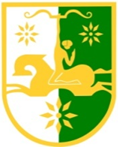 ПОСТАНОВЛЕНИЕоб избрании меры пресечения в виде залога илиоб отказе в удовлетворении ходатайства об избрании меры пресечения в виде залога 1№___________________________________                                                                   «___» ______________________  г.                                                                                 (место составления)Судья	,	(наименование суда, фамилия, инициалы)	при секретаре (помощнике судьи)	,(фамилия, инициалы)с участием прокурора  		,(наименование органа прокуратуры, фамилия, инициалы прокурора)защитника  	,(фамилия, инициалы)а также  (процессуальное положение, фамилии, инициалы иных участников)рассмотрел постановление прокурора, органа предварительного расследования(наименование органапрокуратуры, органа предварительного расследования; фамилии, инициалы)о возбуждении ходатайства об избрании меры пресечения в виде залогаПроверив представленные материалы, заслушав мнение прокурора  	,(фамилия, инициалы)УСТАНОВИЛ:(излагаются существо обвинения (подозрения), а также суть ходатайства прокурора, органа предварительного расследования и принимаемого судебного решения об избрании меры пресечения в виде залога)На основании изложенного и руководствуясь ст. ст. 106, 107  и (ст.228, 236, 255)2 УПК РА,ПОСТАНОВИЛ:	меру пресечения в виде залога.Определить залог в виде  (денег, ценных бумаг или ценностей)который должен быть внесен на депозитный счет  (наименование суда)№  		.(фамилия, имя, отчество)меры пресечения в виде залога3.Настоящее постановление может быть обжаловано  (наименование вышестоящего суда)в течение 3 суток со дня его вынесения.Судья	(подпись_________________________1Заполняется только одна из граф, которая соответствует принятому судебному решению.2Заполняется одна статья (или несколько статей), которая соответствует принятому судебному решению при рассмотрении ходатайства в рамках главы 33, 34, 35 УПК РА.3Заполняется только одна из граф, которая соответствует принятому судебному решению.Бланк2ПОСТАНОВЛЕНИЕоб избрании меры пресечения в виде домашнего арестаилиоб отказе в удовлетворении ходатайства об избрании меры пресечения в виде домашнего ареста1№___________________________________                                                                     «___» ______________________  г.                                                                                                                            (место составления)Судья  (наименование суда, фамилия, инициалы судьи)при секретаре (помощнике судьи)		,(фамилия, инициалы)с участием прокурора  		,(наименование органа прокуратуры, фамилия, инициалы прокурора)защитника  		,(фамилия, инициалы)а также  (процессуальное положение, фамилии, инициалы иных участников)рассмотрел постановление прокурора, органа предварительного расследования(наименование органапрокуратуры, органа предварительного расследования; фамилии, инициалы)о возбуждении ходатайства об избрании меры пресечения в виде домашнего ареста
Проверив представленные материалы, заслушав мнение прокурора  		,(фамилия, инициалы)УСТАНОВИЛ:(излагаются существо обвинения (подозрения), а также суть ходатайства прокурора, органа предварительного расследования и основания принимаемогосудебного решения)На основании изложенного и руководствуясь ст. ст. 1061,107  и (ст.ст. 106, 228, 236, 255)2УПК РА,ПОСТАНОВИЛ:	меру пресечения в виде домашнего ареста.Запретить подозрев, обвиняем, подсудим	(фамилия, имя, отчество)Возложить надзор за соблюдением указанных ограничений на  (наименование органаили фамилия, имя, отчество должностного лица)(фамилия, имя, отчество)меры пресечения в виде домашнего ареста и (или)	меру пресечения в виде залога. Определить залог в виде  (денег, ценных бумаг или ценностей)который должен быть внесен на депозитный счет  	3(наименование суда)			.Настоящее постановление может быть обжаловано в  (наименование вышестоящего суда)	в течение 3 суток со дня его вынесения.Судья	(подпись________________________1Заполняется только одна из граф, которая соответствует принятому судебному решению.2Заполняется одна статья (или несколько статей), которая соответствует принятому судебному решению при рассмотрении ходатайства в рамках главы 13, 33, 34, 35 УПК РА.3Заполняется только одна из граф, которая соответствует принятому судебному решению.Бланк3ПОСТАНОВЛЕНИЕо продлении срока домашнего арестаилиоб отказе в удовлетворении ходатайства о продлении срока домашнего ареста1№___________________________________                                                                     «___» ______________________  г.                                                                                                                            (место составления)Судья  (наименование суда, фамилия, инициалы судьи)при секретаре (помощнике судьи)		,(фамилия, инициалы)с участием прокурора  		,(наименование органа прокуратуры, фамилия, инициалы прокурора)защитника  		,(фамилия, инициалы)а также  (процессуальное положение, фамилии, инициалы иных участников)рассмотрел постановление прокурора, органа предварительного расследования(наименование органапрокуратуры, органа предварительного следствия; фамилии, инициалы)о возбуждении ходатайства о продлении срока домашнего ареста
Проверив представленные материалы, заслушав мнение прокурора		,(фамилия, инициалы)следователя  		,(фамилия, инициалы)УСТАНОВИЛ:(излагаются существо обвинения, а также суть ходатайства прокурора, органа предварительного расследования и основания принимаемогосудебного решения)На основании изложенного и руководствуясь ст. ст. 1061, 108 и (ст.ст. 106, 228, 236, 255)2УПК РА,ПОСТАНОВИЛ:	на   _______ месц(а), т.е. до  ….     ……….  20..г. включительно.Отказать в удовлетворении ходатайства о продлении срока домашнего ареста
и (или)	меру пресечения в виде залога. Определить залог в виде  (денег, ценных бумаг или ценностей)который должен быть внесен на депозитный счет  (наименование суда)№  		3	.Настоящее постановление может быть обжаловано в  (наименование вышестоящего суда)	в течение 15 суток со дня его вынесения.Судья	(подпись_____________________________________1Заполняется только одна из граф, которая соответствует принятому судебному решению.2Заполняется одна статья (или несколько статей), которая соответствует принятому судебному решению при рассмотрении ходатайства в рамках главы 13, 33, 34, 35 УПК РА.3Заполняется только одна из граф, которая соответствует принятому судебному решению.Бланк 4ПОСТАНОВЛЕНИЕоб избрании меры пресечения в виде заключения под стражуилиоб отказе в удовлетворении ходатайства об избраниимеры пресечения в виде заключения под стражу1№___________________________________                                                                     «___» ______________________  г.                                                                                                                            (место составления)Судья  (наименование суда, фамилия, инициалы судьи)при секретаре (помощнике судьи)	,(фамилия, инициалы)с участием прокурора  		,(наименование органа прокуратуры, фамилия, инициалы прокурора)защитника  		,(фамилия, инициалы)а также  (процессуальное положение, фамилии, инициалы иных участников)рассмотрел постановление прокурора, следователя (дознавателя)  (наименование органапрокуратуры, органа предварительного следствия или дознания; фамилии, инициалы)о возбуждении ходатайства об избрании меры пресечения в виде заключения под стражуПроверив представленные материалы, заслушав мнение прокурора  		,(фамилия, инициалы)УСТАНОВИЛ:(излагаются сущность обвинения (подозрения), содержание ходатайства прокурора, следователя (дознавателя), его мотивы,обоснование невозможности избрания иной, более мягкой, меры пресечения, обоснование принимаемого судебного решения)На основании изложенного и руководствуясь ст. 107 и (ст.ст. 106, 1061, 228, 236, 255)2УПК РА,ПОСТАНОВИЛ:	меры пресечения в виде заключения под стражу ипродлить содержание его под стражей на тот же срок .(фамилия, имя, отчество)меры пресечения в виде заключения под стражу и (или)	меру пресечения в виде залога или домашнего ареста. Определить залог в виде  (денег, ценных бумаг или ценностей)который должен быть внесен на депозитный счет  (наименование суда)№  илиЗапретить подозрев, обвиняем, подсудим  	(фамилия, имя, отчество)Возложить надзор за соблюдением указанных ограничений на  (наименование органа3или фамилия, имя, отчество должностного лица)Настоящее постановление может быть обжаловано в  (наименование вышестоящего суда)	в течение 3 суток со дня его вынесения.Судья						(подпись)___________________________1Заполняется только одна из граф, которая соответствует принятому судебному решению.2Заполняется одна статья (или несколько статей), которая соответствует принятому судебному решению при рассмотрении ходатайства в рамках главы 13, 33, 34, 35 УПК РА.3Заполняется только одна из граф, которая соответствует принятому судебному решению.Бланк5ПОСТАНОВЛЕНИЕо продлении срока содержания под стражейилиоб отказе в удовлетворении ходатайства о продлении срока содержания под стражей1№___________________________________                                                                     «___» ______________________  г.                                                                                                                            (место составления)Судья  (наименование суда, фамилия, инициалы судьи)при секретаре  (помощнике судьи)                                                                              ,(фамилия, инициалы)с участием прокурора  		,(наименование органа прокуратуры, фамилия, инициалы прокурора)защитника  		,(фамилия, инициалы)а также  (процессуальное положение, фамилии, инициалы иных участников)рассмотрел постановление прокурора, следователя, дознавателя(наименование органапрокуратуры, органа предварительного расследования; фамилии, инициалы)о возбуждении ходатайства о продлении срока содержания под стражей
Проверив представленные материалы, заслушав мнение прокурора  		,(фамилия, инициалы)следователя, дознавателя 		,(фамилия, инициалы)УСТАНОВИЛ:(излагаются существо обвинения с указанием даты избрания меры пресечения и даты фактического задержания,предыдущих сроков продления содержания под стражей, суть ходатайства прокурора, следователя, дознавателяи основания принимаемого судебного решения)На основании изложенного и руководствуясь ст. 108 и (ст.ст. 106, 1061, 228, 236, 255)1УПК РА,ПОСТАНОВИЛ:Отказать в удовлетворении ходатайства о продлении срока содержания под стражей
и (или)	меру пресечения в виде залога или домашнего ареста. Определить залог в виде  (денег, ценных бумаг или ценностей)который должен быть внесен на депозитный счет  (наименование суда)№  илиЗапретить обвиняем, подсудим  	(фамилия, имя, отчество)Возложить надзор за соблюдением указанных ограничений на  (наименование органа3или фамилия, имя, отчество должностного Настоящее постановление может быть обжаловано в  (наименование вышестоящего суда)	в течение 15 суток со дня его вынесения.Судья	(подпись)_____________________1Заполняется только одна из граф, которая соответствует принятому судебному решению.2Заполняется одна статья (или несколько статей), которая соответствует принятому судебному решению при рассмотрении ходатайства в рамках главы 13, 33, 34, 35 УПК РА.3Заполняется только одна из граф, которая соответствует принятому судебному решению.Бланк6ПОСТАНОВЛЕНИЕоб изменении (отмене) меры пресечения 1№___________________________________                                                                     «___» ______________________  г.                                                                                                                            (место составления)Судья  (наименование суда, фамилия, инициалы судьи)при секретаре (помощнике судьи)                                                                              ,(фамилия, инициалы)с участием прокурора  		,(наименование органа прокуратуры, фамилия, инициалы прокурора)защитника  		,(фамилия, инициалы)а также  (процессуальное положение, фамилии, инициалы иных участников)рассмотрел постановление прокурора, следователя, дознавателяо возбуждении ходатайстваоб изменении (отмены) меры пресеченияили ходатайства лица, об изменении (отмены) меры пресечения(наименование органапрокуратуры, органа предварительного расследования; фамилии, инициалыили фамилия, инициалылица,заявившего ходатайства)в отношении обвиняемого (подсудимого)в совершении преступлен___, предусмотренн___________ УК РА на меру пресечения в виде (указывается мера пресечения).
Проверив представленные материалы, заслушав мнение прокурора  		,(фамилия, инициалы)УСТАНОВИЛ:(излагается сущность предъявленного обвинения, содержание ходатайства об изменении (отмены) меры пресечения,основания принимаемого судебного решения по изменению (отмене) меры пресечения)На основании изложенного и руководствуясь ст. 109 и (ст.ст. 106, 1061, 107, 108, 228, 236, 255)2УПК РА,ПОСТАНОВИЛ:	меру пресечения в виде _____________Отказать в удовлетворении ходатайства об изменении (отмены) меры пресеченияв отношении
Настоящее постановление может быть обжаловано в  (наименование вышестоящего суда) в течение 3-х суток со дня его вынесения, а лицом, содержащимся под стражей, – в течение 3-х суток с момента вручения ему копии постановления (определения).Судья	(подпись)1Заполняется только одна из граф, которая соответствует принятому судебному решению.2Заполняется одна статья (или несколько статей), которая соответствует принятому судебному решению при рассмотрении ходатайства в рамках главы 13,  33, 34, 35 УПК РА.3Заполняется только одна из граф, которая соответствует принятому судебному решению.Бланк7ПОСТАНОВЛЕНИЕоб избрании меры пресечения в виде заключения под стражуи об этапировании№___________________________________                                                                     «___» ______________________  г.                                                                                                                            (место составления)Судья  (наименование суда, фамилия, инициалы судьи)при секретаре (помощнике судьи)	,(фамилия, инициалы)с участием прокурора  		,(наименование органа прокуратуры, фамилия, инициалы прокурора)защитника  		,(фамилия, инициалы)рассмотрел постановление прокурора, следователя (дознавателя)  (наименование органапрокуратуры, органа предварительного следствия или дознания; фамилии, инициалы)о возбуждении ходатайства об избрании меры пресечения в виде заключения под стражу и об этапированииПроверив представленные материалы, заслушав мнение прокурора  		,(фамилия, инициалы)следователя (дознавателя)  		,(фамилия, инициалы)УСТАНОВИЛ:(излагаются сущность обвинения, содержание ходатайства прокурора, следователя (дознавателя), его мотивы,обоснование принимаемого судебного решения)На основании изложенного и руководствуясь ст. 107 и ст.210 УПК РА,ПОСТАНОВИЛ:меру пресеченияв виде заключения под стражу.При его обнаружении – применить избранную меру пресечения и этапировать его (ее) в следственный изолятор ___________________________.	(наименование учреждения)Настоящее постановление может быть обжаловано в  (наименование вышестоящего суда)	в течение 3 суток со дня его вынесения.Судья						(подпись)Бланк8ОБЯЗАТЕЛЬСТВОо явке в судМне,  		,(фамилия, имя, отчество, процессуальное положение лица, которое дает обязательство)судьей  (наименование суда, фамилия и инициалы судьи)разъяснено обязательство, предусмотренное ст. 111 УПК РА, о своевременной явке в суд по вызову суда, а в случае перемены места жительства незамедлительно сообщать об этом в суд.В случае неявки по вызову суда мне разъяснено, что я буду подвергнут приводу в принудительном порядке в соответствии со ст. 112 УПК РА или подвергнут штрафу за неуважение к суду в соответствии со ст. 116 УПК РА.(дата)Бланк9ПОСТАНОВЛЕНИЕо приводе свидетеля(потерпевшего, подозреваемого, обвиняемого, подсудимого)1№___________________________________                                                                     «___» ______________________  г.                                                                                                                            (место составления)Суд в составе  	(наименование суда, фамилия, инициалы судьи)	,рассмотрев материалы уголовного дела в отношении  	,	(фамилия, имя, отчество)подозрев, обвиняем, подсудим _________________________________________________- УСТАНОВИЛ:(излагаются основания принимаемого судебного решения)На основании изложенного и руководствуясь ст. 112 УПК РА,ПОСТАНОВИЛ:Подвергнуть свидетеля (потерпевшего, подозрев, обвиняем, подсудим2)(фамилия, имя, отчество, место нахождения)приводу в  (наименование суда)2. Возложить исполнение настоящего постановления на  (наименование органа,фамилия, инициалы должностного лица)Настоящее постановление может быть обжаловано в  (наименование вышестоящего суда)	в течение 15 суток со дня его вынесения.Судья	(подпись)________________________1Заполняется только одна из граф, которая соответствует принятому судебному решению.2  Подозреваемый (обвиняемый, подсудимый) подвергается приводу, если он не содержится под стражей.Бланк 10ПОСТАНОВЛЕНИЕо наложении ареста на имущество№___________________________________                                                                     «___» ______________________  г.                                                                                                                            (место составления)        Судья  (наименование суда, фамилия, инициалы судьи)при серетаре_(помощнике судьи)_________________________________________________________________,	(фамилия, инициалы)с участием прокурора  		,(наименование органа прокуратуры, фамилия, инициалы прокурора)а также  (процессуальное положение, фамилии, инициалы иных участников)рассмотрел постановление прокурора, следователя (дознавателя)  (наименование органапрокуратуры, органа предварительного следствия или дознания; фамилии, инициалы)о возбуждении ходатайства о наложении ареста на имущество  (фамилия, имя, отчество лица,на имущество которого налагается арест)Проверив представленные материалы, заслушав мнение прокурора  		,(фамилия, инициалы)следователя (дознавателя)  		,(фамилия, инициалы)УСТАНОВИЛ:(излагаются суть ходатайства и основания принимаемого судебного решения)На основании изложенного и руководствуясь ст. 114, 115, 165 УПК РА,ПОСТАНОВИЛ:и (или) находящееся  		,(где именно: указать место нахождения имущества либо наименование банка или	,иной кредитной организации и № счета)принадлежащее:  (фамилия, имя, отчество лица, на имущество которого налагается арест)Настоящее постановление может быть обжаловано в  (наименование вышестоящего суда)	в течение 15 суток со дня его вынесения.Судья	(подпись)Бланк 11ПОСТАНОВЛЕНИЕо проверке законности наложения ареста на имуществобез судебного решения в случаях, не терпящих отлагательства№___________________________________                                                                     «___» ______________________  г.                                                                                                                            (место составления)    Судья__________________________________________________________________                  (наименование суда, фамилия, инициалы судьи)при секретаре_(помощнике судьи)________________________________________________________,                                (фамилия, инициалы)с участием прокурора____________________________________________________,                           (наименование органа прокуратуры,                              фамилия, инициалы прокурора)а также_________________________________________________________________          (процессуальное положение, фамилии, инициалы иных участников)рассмотрел постановление прокурора, следователя (дознавателя)______________                                                             (наименование________________________________________________________________________    органа прокуратуры, органа предварительного следствия или дознания,               фамилия, инициалы следователя (дознавателя))о наложении ареста на имущество, принадлежащее_____________________________                                              (фамилия, имя, отчество лица,____________________________________, по уголовному делу N_______, на имущество которого наложен арест)проверив представленные материалы и заслушав мнение прокурора______________________,(фамилия, инициалы)следователя (дознавателя)__________________________________________,                                       (фамилия, инициалы)иных участников_______________________________________________________,                    (процессуальное положение, фамилии, инициалы)УСТАНОВИЛ:________________________________________________________________________(излагаются основания наложения ареста на имущество без судебного решения,_______________________________________________________________________    содержание уведомления следователя (дознавателя), а также основания                      принимаемого судебного решения)    На  основании  изложенного и руководствуясь ст. 115 и 116, частью пятойст. 165 УПК РА,ПОСТАНОВИЛ:Признать______________________ наложение ареста на имущество___________(законным, незаконным)                               (фамилия,________________________________________________________________________         имя, отчество лица, на имущество которого наложен арест)Настоящее постановление может быть обжаловано в_________________    (наименование___________________________________           вышестоящего суда)в течение 15 суток со дня его вынесения.    Судья                                         _________________________                                                         (подпись)Бланк 12ПОСТАНОВЛЕНИЕо временном отстранении обвиняемого от должности№___________________________________                                                                     «___» ______________________  г.                                                                                                                            (место составления)Судья  (наименование суда, фамилия, инициалы судьи)при секретаре _(помощнике судьи)_________________________________________________________________,	(фамилия, инициалы)с участием прокурора  		,(наименование органа прокуратуры, фамилия, инициалы прокурора)защитника		,(фамилия, инициалы)а также  (процессуальное положение, фамилии, инициалы иных участников)рассмотрел постановление прокурора, следователя (дознавателя)  (наименование органапрокуратуры, органа предварительного следствия или дознания; фамилии, инициалы)о возбуждении ходатайства о временном отстранении от должности  (фамилия, имя, отчество)Проверив представленные материалы, заслушав мнение прокурора  	,(фамилия, инициалы)следователя (дознавателя)  	,(фамилия, инициалы)УСТАНОВИЛ:(излагаются содержание обвинения, подозрения, а также суть ходатайства прокурора, следователя (дознавателя) и основания принимаемогосудебного решения)На основании изложенного и руководствуясь ст. 113 УПК РА,ПОСТАНОВИЛ:	1.  (временно отстранить, отказать в удовлетворении ходатайства о временном отстранении от должности)государственное пособие в размере пяти минимальных размеров оплаты труда с
(фамилия, инициалы)Настоящее постановление может быть обжаловано в  (наименование вышестоящего суда)	в течение 15 суток со дня его вынесения.Судья	(подпись)Бланк 13ПОСТАНОВЛЕНИЕо наложении судебного штрафа№___________________________________                                                                     «___» ______________________  г.                                                                                                                            (место составления)Судья  (наименование суда, фамилия, инициалы судьи)при секретаре (помощнике судьи)__________________________________________________________________,	(фамилия, инициалы)с участием  прокурора (следователя, дознавателя)                      _________________________________________________________________(наименование органа, фамилии, инициалы должностного лица)а также  (процессуальное положение, фамилии, инициалы иных участников)рассмотрел ходатайство и протокол прокурора (следователя дознавателя)  (наименование органапрокуратуры, органа предварительного следствия или дознания; фамилии, инициалы)о неисполнении (нарушении) процессуальных обязанностей _________________________	(процессуальное положение, фамилии, инициалы участников)по уголовному делу № _________  для наложения на _______________________ денежного штрафа.Проверив представленные материалы, заслушав мнение прокурора (следователя, дознавателя) __________________________________________________________________,(наименование органапрокуратуры, органа предварительного следствия или дознания; фамилии, инициалы)	,УСТАНОВИЛ:(излагаются содержание ходатайства ипротокола о неисполнении (нарушении) процессуальных обязанностей и основания принимаемогосудебного решения)На основании изложенного и руководствуясь ст.ст. 116 и 117 УПК РА,ПОСТАНОВИЛ:	1. Наложить на _____________________________________________________________	(фамилия, инициалы._______________________________________________________________________-дата рождения, адрес, семейное положение, работа)судебный штраф в размере _________________ рублейили отказать в его наложении.2. Настоящее постановление может быть обжаловано в  (наименование вышестоящего суда)	в течение 20 дней со дня получения лицом, на которое наложен судебный штраф, копии постановления.Судья	(подпись)Бланк 14ПРОТОКОЛсудебного заседания1(место составления)Судебное заседание начато в _____ час.Председательствующий объявляет судебное заседание открытым.Председательствующий объявляет о фиксации судебного заседания с помощью технических средств __________________________________.Председательствующий:Подлежит рассмотрению ходатайство ………… в отношении _______________, подозреваемого, обвиняемого в совершении преступления, предусмотренного ст. ____ УК РА.Председательствующий:Секретарь, доложите о явке в суд вызванных лиц (в том числе: прокурора, обвиняемого (подозреваемого), защитника и иных участников процесса).Секретарь докладывает о том, кто вызывался в судебное заседание, кто прибыл, причины неявки отсутствующих лиц, передает председательствующему документы, подтверждающие полномочия прибывших лиц (ордер адвоката, доверенность представителя).Председательствующий: разъясняет присутствующим регламент судебного заседания и меры воздействия за нарушение порядка в судебном заседании (ст. ст. 191, 116, 117, 241, 256, 257 УПК РА.Председательствующий:Устанавливается личность обвиняемого (подозреваемого):- Ф.И.О., год, месяц, день и  место рождения, владеет ли он языком, на котором ведется судопроизводство, (знание абхазского и русского языка, нуждается ли в услугах переводчика, желание давать показания на абхазском или русском языке), образование, семейное положение, дети (год рождения), судимость, место жительства, место работы и должность до призыва в армию, когда и каким военкоматом призван на военную службу, место службы, должность, воинское звание, награды, беседовал ли до судебного заседания с защитником, время задержания.Председательствующий: проверяется полномочия прокурора, иных должностных лиц и защитника.Председательствующий:Устанавливается личность иных участников процесса (в необходимых случаях -  потерпевшего, представителя потерпевшего, обвиняемого (подозреваемого), свидетеля и других участников).Допуск переводчика (в необходимых случаях в соответствии со ст. 59 УПК РА).Председательствующий:проверяет полномочия защитника (наличие удостоверения и ордера).Объявление состава суда, других участников судебного заседания и разъяснение им права отводаСудья ___________________________Секретарь судебного заседания (помощник судьи) ____________________________Прокурор __________________-Защиту интересов подозреваемого, обвиняемого осуществляет защитник – адвокат __________ (ст. ст. 49 – 53 УПК РА)Если обвиняемый (подозреваемый) несовершеннолетний – его законный представитель __ Председательствующий:Разъясняю сторонам право заявить отвод судье, секретарю судебного заседания (помощнику судьи), в соответствии со ст.ст. 61, 68 УПК РА, прокурору (следователю, дознавателю) в соответствии со ст.ст. 61, 66 УПК РА. Стороны вправе также заявить об обстоятельствах, исключающих участие в производстве по делу защитника, представителя потерпевшего, гражданского истца или гражданского ответчика.Председательствующий:  Обвиняемый (подозреваемый). Понятны ли Вам основания, по которым Вы можете заявить отвод ? Будут ли у Вас отводы председательствующему, секретарю судебного заседания и прокурору?Ответ:Председательствующий:Прокурор (следователь, дознаватель), имеете ли вы отводы председательствующему, секретарю судебного заседания или защитнику?Ответ:Председательствующий: Потерпевший, имеете ли вы отводы председательствующему, секретарю судебного заседания, прокурору (следователю, дознавателю) или защитнику?Ответ:Председательствующий: Защитник, имеете ли вы отводы председательствующему, секретарю судебного заседания или прокурору (следователю, дознавателю)?Ответ:Председательствующий:Обвиняемый, Вам разъясняются Ваши права в судебном заседании, предусмотренные статьей 47 УПК РА (подозреваемому – ст.46 УПК РА).При наличии – их законному представителю (в мере, относящейся к содержанию заседания).Председательствующий: вам понятны процессуальные права?Ответ:Председательствующий:Желаете, чтобы Ваши интересы в суде защищал адвокат ______.       Вы беседовали с ним, времени для этого хватило?Ответ: Защиту своих интересов доверяю адвокату _________, с которым я беседовал (имею соглашение).При отказе от защитника:Обвиняемый (подозреваемый) представил суду письменное заявление об отказе от услуг защитника и пояснил: Я отказываюсь от участия защитника при рассмотрении настоящего уголовного дела. Я хочу сам защищать свои интересы, в помощи адвоката не нуждаюсь. Мой отказ от защитника не связан с материальными затруднениями.Председательствующий разъяснил обвиняемому (подозреваемому), что защитник может оказать ему квалифицированную юридическую помощь и что его отказ от защитника не может являться препятствием для участия в деле прокурора (следователя, дознавателя), а равно защитников других обвиняемых (подозреваемых).На вопрос председательствующего обвиняемый (подозреваемый) ответил, что это положение закона ему понятно, он настаивает на отказе от защитника.На вопрос председательствующего адвокат ________ ответил, что до суда он беседовал с обвиняемым (подозреваемым), и он пожелал сам защищать свои интересы.Прокурор и другие участники судебного разбирательства не возражали против освобождения адвоката от дальнейшего участия в судебном заседании.Суд на месте постановил:           Ходатайство обвиняемого (подозреваемого) удовлетворить, освободить адвоката  от дальнейшего участия в судебном заседании. Письменное заявление обвиняемого (подозреваемого) об отказе от защитника приобщить к материалам дела.Отказ обвиняемого (подозреваемого)от защитника не является обязательным для суда (ч. 1 ст. 51 УПК РА).Потерпевшему (его законному представителю) права разъясняются в мере, относящейся к содержанию судебного заседания (ст.ст. 42, 45 УПК РА).Разъясняется, что участники процесса (защитник, потерпевший, законный представитель, представитель, свидетель и другие участники) не вправе разглашать данные предварительного расследования, ставшие им известными в связи с участием в судебном заседании. Председательствующий предупреждает их об ответственности за разглашение данных предварительного расследования в соответствии с п.3 ч.4 ст. 42, ч.6 ст. 44, ст. 45, ч.3 ст. 53, п.2 ч.3 ст.54, ст.55, ч.9 ст.56, ч.6 ст.57, ч.4 чт.58, ч.5 ст.59УПК РА.Ходатайств не заявлено.Председательствующий: Предлагаю прокурору, следователю, дознавателю иному лицу, возбудившему ходатайство о применении к обвиняемому (подозреваемому) ____________ меры пресечения в виде ___________(домашнего ареста, заключения под стражу или о продлении срока содержания под стражей и другие ходатайства прокурора,  органов предварительного расследования), огласить описательно-мотивировочную и резолютивную части постановления и обосновать свои доводы.- Прокурор, Ваше мнение по заявленному ходатайству. Прокурор обосновывает законность и обоснованность применения меры пресечения в виде __________ (домашнего ареста, заключения под стражу или продления срока содержания под стражей и другие ходатайства прокурора, органов предварительного расследования).Председательствующий заслушивает других, явившихся в судебное заседание лиц (подозреваемого (обвиняемого), их законных представителей, потерпевшего, его законного представителя, защитника).Участники процесса с разрешения судьи вправе задавать вопросы друг другу.Вопросы указанным лицам задает судья.По ходатайству сторон или по собственной инициативе судья оглашает материалы, приобщенные к постановлению с ходатайством о применении (продлении) данной меры пресечения, документы, характеризующие личность обвиняемого (подозреваемого).Председательствующий выслушивает по этим документам объяснения участников процесса (при необходимости и заявленных ходатайствах).Исследование письменных материалов закончено. Дополнений не имеется.Председательствующий (при наличии) предоставляет сторонам право на заключительные реплики.В _______ час ______ мин председательствующий удалился в совещательную комнату для вынесения постановления.В _________ час _____ мин председательствующий возвратился в зал судебного заседания и огласил постановление.Председательствующий:- Обвиняемый (подозреваемый) ______________, понятны ли Вам содержание и сущность постановления?Председательствующий: Разъясняю, что Вы имеете право обжаловать настоящее постановление в кассационном порядке в Верховный суд Республики Абхазия, через _________ суд в течение _________ суток (дней) со дня его вынесения.Содержание и сущность постановления, а также право на его опротестование и обжалование разъясняется и остальным участникам судебного заседания.Сроки и порядки подачи замечаний на протокол судебного заседания разъяснены.Судебное заседание закрыто в _____ час.Председательствующий:Секретарь (помощник судьи):______________________1Протокол судебного заседания по рассмотрению ходатайства об избрания мер пресечения и иных мер процессуального присуждения1.2. Судебный порядок рассмотрения жалоб в порядке статьи 124 УПК Республики АбхазияБланк 15ПОСТАНОВЛЕНИЕо признании действия (бездействия) или решения соответствующего должностного лица органа предварительного расследования и (или) прокурора незаконным или необоснованным (об оставлении жалобы заявителя без удовлетворения  или о прекращении производства по жалобе)1№___________________________________                                                                     «___» ______________________  г.                                                                                                                            (место составления)Судья  (наименование суда, фамилия, инициалы судьи)при секретаре (помощнике судьи)                                                                              ,(фамилия, инициалы)с участием прокурора  		,(наименование органа прокуратуры, фамилия, инициалы прокурора)Защитника3		,(фамилия, инициалы)а также  (процессуальное положение, фамилии, инициалы иных участников - заявителей)рассмотрел жалобу_______________________________________________________	(фамилия, инициалы заявителя)о признании действия (бездействия) или решения соответствующего должностного лица органа предварительного расследования и (или) прокурора незаконным или необоснованным(какие действия (бездействия) и решения обжалуется, а также наименование органапрокуратуры, органа предварительного расследования; фамилии, инициалы должностного лица чьи действия (бездействия) и решения обжалуется ).
Проверив представленные материалы, заслушав мнение прокурора  		,(фамилия, инициалы)следователя, дознавателя 		,(фамилия, инициалы)УСТАНОВИЛ:(излагается содержание жалобы,  представленных материаловоснования принимаемого судебного решения по изменению (отмене) меры пресечения)На основании изложенного и руководствуясь ст. 124 УПК РА,ПОСТАНОВИЛ:         Признать действия (бездействия) или решения соответствующего должностного лица органа предварительного расследования и (или) прокурора ___________________________	(указывается какие действия (бездействия) и решения обжалуется, а также наименование органа__________________________________________________________________________прокуратуры, органа предварительного расследования; фамилии, инициалы должностного лицачьи действия (бездействия) и решения обжалуется)незаконным или необоснованным и его обязанности устранить допущенное нарушение, с извещением о том судьи ________________________________________________________	(наименование суда, фамилия, инициалы судьи)в разумные сроки _______________________ .	                              (указывается срок)Оставить жалобу без удовлетворения или прекратить производства по жалобе4.Настоящее постановление может быть обжаловано в  (наименование вышестоящего суда)	в течение 15 суток со дня его вынесения.Судья	(подпись)________________________1Заполняется только одна из граф, которая соответствует принятому судебному решению.2 Графа заполняется при участии указанного лица.3Графа заполняется при участии указанного лица.4Заполняется только одна из граф, которая соответствует принятому судебному решению.Бланк 16ПРОТОКОЛсудебного заседания1(место составления)Судебное заседание начато в _____ час.Председательствующий объявляет судебное заседание открытым.Председательствующий объявляет о фиксации судебного заседания с помощью технических средств __________________________________.Председательствующий:Подлежит рассмотрению жалоба___________ в отношении _______________.Председательствующий: Секретарь, доложите о явке в суд вызванных лиц (в том числе: прокурора, обвиняемого (подозреваемого), защитника и иных участников процесса).Секретарь докладывает о том, кто вызывался в судебное заседание, кто прибыл, причины неявки отсутствующих лиц, передает председательствующему документы, подтверждающие полномочия прибывших лиц (ордер адвоката, доверенность представителя).Председательствующий: разъясняет присутствующим регламент судебного заседания и меры воздействия за нарушение порядка в судебном заседании (ст. ст. 191, 116, 117, 241, 256, 257 УПК РА.Устанавливается личность участников судебного заседания.Председательствующий:Устанавливается личность обвиняемого (подозреваемого):- Ф.И.О., год, месяц, день и  место рождения, владеет ли он языком, на котором ведется судопроизводство, (знание абхазского и русского языка, нуждается ли в услугах переводчика, желание давать показания на абхазском или русском языке), образование, семейное положение, дети (год рождения), судимость, место жительства, место работы и должность до призыва в армию, когда и каким военкоматом призван на военную службу, место службы, должность, воинское звание, награды, беседовал ли до судебного заседания с защитником, время задержания.Проверяется полномочия прокурора, иных должностных лиц и защитника.Председательствующий:Устанавливается личность иных участников процесса (в необходимых случаях -  потерпевшего, представителя потерпевшего, обвиняемого (подозреваемого), свидетеля и других участников).Допуск переводчика (в необходимых случаях в соответствии со ст. 59 УПК РА).Председательствующий:проверяет полномочия защитника (наличие удостоверения и ордера).Объявление состава суда, других участников судебного заседания и разъяснение им права отводаСудья ___________________________Секретарь судебного заседания (помощник судьи) ____________________________Прокурор __________________-Защиту интересов обвиняемого (подозреваемого) осуществляет защитник – адвокат __________ (ст. ст. 49 – 53 УПК РА)Если обвиняемый (подозреваемый) несовершеннолетний – его законный представитель __ Председательствующий:Разъясняю сторонам право заявить отвод судье, секретарю судебного заседания (помощник судьи), в соответствии со ст.ст. 61, 68 УПК РА, прокурору (следователю, дознавателю) в соответствии со ст.ст. 61, 66 УПК РА. Стороны вправе также заявить об обстоятельствах, исключающих участие в производстве по делу защитника, представителя потерпевшего, гражданского истца или гражданского ответчика.Председательствующий:  Обвиняемый (подозреваемый). Понятны ли Вам основания, по которым Вы можете заявить отвод ? Будут ли у Вас отводы председательствующему, секретарю судебного заседания и прокурору?Ответ:Председательствующий:Прокурор(следователь, дознаватель), имеете ли вы отводы председательствующему, секретарю судебного заседания или защитнику?Ответ:Председательствующий: Потерпевший, имеете ли вы отводы председательствующему, секретарю судебного заседания, прокурору (следователю, дознавателю) или защитнику?Ответ:Председательствующий: Защитник, имеете ли вы отводы председательствующему, секретарю судебного заседания или прокурору (следователю, дознавателю)?Ответ:Председательствующий:Обвиняемый, Вам разъясняются Ваши права в судебном заседании, предусмотренные статьей 47 УПК РА (подозреваемому – ст.46 УПК РА).При наличии – их законному представителю (в мере, относящейся к содержанию заседания).Председательствующий: вам понятны процессуальные права?Ответ:Председательствующий:Желаете, чтобы Ваши интересы в суде защищал адвокат ______.       Вы беседовали с ним, времени для этого хватило?Ответ: Защиту своих интересов доверяю адвокату _________, с которым я беседовал (имею соглашение).При отказе от защитника:Обвиняемый (подозреваемый) представил суду письменное заявление об отказе от услуг защитника и пояснил: Я отказываюсь от участия защитника при рассмотрении настоящего уголовного дела. Я хочу сам защищать свои интересы, в помощи адвоката не нуждаюсь. Мой отказ от защитника не связан с материальными затруднениями.Председательствующий разъяснил обвиняемому (подозреваемому), что защитник может оказать ему квалифицированную юридическую помощь и что его отказ от защитника не может являться препятствием для участия в деле прокурора (следователя, дознавателя), а равно защитников других обвиняемых (подозреваемых).На вопрос председательствующего обвиняем (подозреваемый) ответил, что это положение закона ему понятно, он настаивает на отказе от защитника.На вопрос председательствующего адвокат ________ ответил, что до суда он беседовал с обвиняемым (подозреваемым), и он пожелал сам защищать свои интересы.Прокурор и другие участники судебного разбирательства не возражали против освобождения адвоката от дальнейшего участия в судебном заседании.Суд на месте постановил:           Ходатайство обвиняемого (подозреваемого) удовлетворить, освободить адвоката  от дальнейшего участия в судебном заседании. Письменное заявление обвиняемого (подозреваемого) об отказе от защитника приобщить к материалам дела.Отказ обвиняемого (подозреваемого) от защитника не является обязательным для суда (ч. 1 ст. 51 УПК РА).Иным участникам права разъясняются в мере, относящейся к содержанию судебного заседания (ст.ст. 42, 44, 45, 54, 55, 56, 57, 58 УПК РА).Разъясняется, что участники процесса (защитник, потерпевший, законный представитель, представитель, свидетель и другие участники) не вправе разглашать данные предварительного расследования, ставшие им известными в связи с участием в судебном заседании. Председательствующий предупреждает их об ответственности за разглашение данных предварительного расследования в соответствии с п.3 ч.4 ст. 42, ч.6 ст. 44, ст. 45, ч.3 ст. 53, п.2 ч.3 ст.54, ст.55, ч.9 ст.56, ч.6 ст.57, ч.4 чт.58, ч.5 ст.59УПК РА.Ходатайств не заявлено.Суд переходит к рассмотрению жалобы по существу.Председательствующий: Предлагаю заявителю ______________ огласить жалобу.Заявитель___________ оглашает жалобу и основывает свои доводы. Председательствующий заслушивает других, явившихся в судебное заседание лиц.Участники процесса с разрешения судьи вправе задавать вопросы друг другу.Вопросы указанным лицам задает судья.По ходатайству сторон или по собственной инициативе судья оглашает материалы, приобщенные к жалобе или истребованные материалы.Председательствующий выслушивает по этим документам объяснения участников процесса (при необходимости и заявленных ходатайствах).Исследование письменных материалов закончено. Дополнений не имеется.Председательствующий (при наличии) предоставляет сторонам право на заключительные реплики.В _______ час ______ мин председательствующий удалился в совещательную комнату для вынесения постановления.В _________ час _____ мин председательствующий возвратился в зал судебного заседания и огласил постановление.Председательствующий:- Заявитель ______________, понятны ли Вам содержание и сущность постановления?Председательствующий: Разъясняю, что Вы имеете право обжаловать настоящее постановление в кассационном порядке в Верховный суд Республики Абхазия, через _________ суд в течение _________ суток (дней) со дня его вынесения.Содержание и сущность постановления, а также право на его опротестование и обжалование разъясняется и остальным участникам судебного заседания.Сроки и порядки подачи замечаний на протокол судебного заседания разъяснены.Судебное заседание закрыто в _____ час.Председательствующий:Секретарь (помощник судьи):___________________________1Протокол судебного заседания по рассмотрению жалоб в порядке статьи 124 УПК РА1.3. Судебный порядок получения разрешения на производство следственного действияБланк 17ПОСТАНОВЛЕНИЕо разрешении извлечения трупа (эксгумации)№___________________________________                                                                     «___» ______________________  г.                                                                                                                            (место составления)Судья  (наименование суда, фамилия, инициалы судьи)при секретаре (помощнике судьи)	,(фамилия, инициалы)с участием прокурора  		,(наименование органа прокуратуры, фамилия, инициалы прокурора)а также  (процессуальное положение, фамилии, инициалы иных участников)рассмотрел постановление прокурора, следователя (дознавателя)  (наименование органапрокуратуры, органа предварительного следствия или дознания; фамилии, инициалы)о возбуждении ходатайства об извлечения трупа (эксгумации) (фамилия, имя, отчество)(место захоронения)Проверив представленные материалы, заслушав мнение прокурора  		,(фамилия, инициалы)следователя (дознавателя), иных участников процесса 		,(фамилия, инициалы)УСТАНОВИЛ:(излагаются существо обвинения (подозрения), а также суть ходатайства прокурора, следователя (дознавателя),основания принимаемого судебного решения)На основании изложенного и руководствуясь ст. 165 и 178 УПК РА,ПОСТАНОВИЛ:(кого именно)(место захоронения)	, Настоящее постановление может быть обжаловано в  (наименование вышестоящего суда)	в течение 15 суток со дня его вынесения.Судья	(подпись)Бланк 18ПОСТАНОВЛЕНИЕо разрешении производства обыска (выемки) в жилище1№___________________________________                                                                     «___» ______________________  г.                                                                                                                            (место составления)Судья  (наименование суда, фамилия, инициалы судьи)при секретаре(помощнике судьи)	,(фамилия, инициалы)с участием прокурора  		,(наименование органа прокуратуры, фамилия, инициалы прокурора)а также  (процессуальное положение, фамилии, инициалы иных участников)рассмотрел постановление прокурора, следователя (дознавателя)  (наименование органапрокуратуры, органа предварительного следствия или дознания; фамилии, инициалы)о возбуждении ходатайства о производстве обыска (выемки) в жилище 2(фамилия, имя, отчество)Проверив представленные материалы, заслушав мнение прокурора  		,(фамилия, инициалы)следователя (дознавателя)  		,(фамилия, инициалы)УСТАНОВИЛ:(излагаются существо обвинения (подозрения), а также суть ходатайства прокурора, следователя (дознавателя),основания принимаемого судебного решения)На основании изложенного и руководствуясь ст. 165 и 182 (183)3 УПК РА,ПОСТАНОВИЛ:	, находящемся(фамилия, имя, отчество)по адресу:  Настоящее постановление может быть обжаловано в  (наименование вышестоящего суда)	в течение 15 суток со дня его вынесения.Судья	(подпись)____________________________1Заполняется только одна из граф, которая соответствует принятому судебному решению.2Заполняется только одна из граф, которая соответствует ходатайству.3Заполняется только одна из граф, которая соответствует принятому судебному решению.4Заполняется только одна из граф, которая соответствует принятому судебному решению.Бланк 19ПОСТАНОВЛЕНИЕо разрешении производства выемки №___________________________________                                                                     «___» ______________________  г.                                                                                                                            (место составления)Судья  (наименование суда, фамилия, инициалы судьи)При секретаре (помощнике судьи)		,(фамилия, инициалы)с участием прокурора	,(наименование органа прокуратуры, фамилия, инициалы прокурора)а также  (процессуальное положение, фамилии, инициалы иных участников)рассмотрел постановление прокурора, следователя (дознавателя)  (наименование органапрокуратуры, органа предварительного следствия или дознания; фамилии, инициалы)о возбуждении ходатайства о производстве выемкипредметов и документов, содержащих государственную или иную охраняемую законом тайну (в том числе из медицинских учреждений, организации сотовой связи, нотариата), предметов и документов, содержащих информацию о вкладах и счетах граждан в банках и иных кредитных организациях, а также вещей, заложенных или сданных на хранение в ломбард1(наименование организации,учреждении, юридического лица, индивидуального предпринимателя, адрес)Проверив представленные материалы, заслушав мнение прокурора  		,(фамилия, инициалы)следователя (дознавателя)  		,(фамилия, инициалы)УСТАНОВИЛ:(излагаются существо обвинения (подозрения), а также суть ходатайства прокурора, следователя (дознавателя),основания принимаемого судебного решения)На основании изложенного и руководствуясь ст. 165 и 183 УПК РА,ПОСТАНОВИЛ:	, предметов и документов, содержащих государственную или иную охраняемую законом тайну(в том числе из медицинских учреждений, организации сотовой связи, нотариата), предметов и документов, содержащих информацию о вкладах и счетах граждан в банках и иных кредитных организациях, а также вещей, заложенных или сданных на хранение в ломбард2находящемся(наименование организации,учреждении, юридического лица, индивидуального предпринимателя)по адресу:  Настоящее постановление может быть обжаловано в  (наименование вышестоящего суда)	в течение 15 суток со дня его вынесения.Судья	(подпись)___________________________1Заполняется только одна из граф, которая соответствует ходатайству.2Заполняется только одна из граф, которая соответствует судебному решению.Бланк 20ПОСТАНОВЛЕНИЕо разрешении производства личного обыска №___________________________________                                                                     «___» ______________________  г.                                                                                                                            (место составления)Судья  (наименование суда, фамилия, инициалы судьи)при секретаре(помощнике судьи)	,(фамилия, инициалы)с участием прокурора  		,(наименование органа прокуратуры, фамилия, инициалы прокурора)а также  (процессуальное положение, фамилии, инициалы иных участников)рассмотрел постановление прокурора, следователя (дознавателя)  (наименование органапрокуратуры, органа предварительного следствия или дознания; фамилии, инициалы)о возбуждении ходатайства о производстве личного обыска (фамилия, имя, отчество)Проверив представленные материалы, заслушав мнение прокурора  		,(фамилия, инициалы)следователя (дознавателя)  		,(фамилия, инициалы)УСТАНОВИЛ:(излагаются существо обвинения (подозрения), а также суть ходатайства прокурора, следователя (дознавателя),основания принимаемого судебного решения)На основании изложенного и руководствуясь ст. 165 и 184 УПК РА,ПОСТАНОВИЛ:(фамилия, имя, отчество и иные данные)Настоящее постановление может быть обжаловано в  (наименование вышестоящего суда)	в течение 15 суток со дня его вынесения.Судья	(подпись)Бланк 21ПОСТАНОВЛЕНИЕо проверке законности производства обыска (выемки) в жилище, осмотра жилища, личного обыска, выемки заложенной или сданной на хранение в ломбард вещи1№___________________________________                                                                     «___» ______________________  г.                                                                                                                            (место составления)Судья  (наименование суда, фамилия, инициалы судьи)при секретаре(помощнике судьи)	,(фамилия, инициалы)с участием прокурора  		,(наименование органа прокуратуры, фамилия, инициалы прокурора)а также  (процессуальное положение, фамилии, инициалы иных участников)рассмотрел постановление прокурора, следователя (дознавателя)  (наименование органапрокуратуры, органа предварительного следствия или дознания; фамилии, инициалы)о возбуждении ходатайства о производстве обыска (выемки) в жилище, осмотра жилища, личного обыска, выемки заложенной или сданной на хранение в ломбард вещи2_____________________________________________________________________________  (фамилия, имя, отчество лица, в отношении которого производится следственное действие, адрес, где производится следственное действие)Проверив представленные материалы, заслушав мнение прокурора  		,(фамилия, инициалы)следователя (дознавателя)  		,(фамилия, инициалы)иных участников  		,(их процессуальное положение, фамилии, инициалы)УСТАНОВИЛ:(излагаются основания производства обыска (выемки) без судебного решения, содержание уведомленияследователя (дознавателя), а также основания принимаемого судебного решения)На основании изложенного и руководствуясь частью пятой ст. 165 и ст. 182 (183)3
УПК РА,ПОСТАНОВИЛ:Признать  производство обыска (выемки) в жилище, осмотра жилища, личного обыска, выемки заложенной или сданной на хранение в ломбард вещи4(законным, незаконным)в_____________________________________________________________________________  (фамилия, имя, отчество лица, в отношении которого производится следственное действие)находящемся по адресу:  Настоящее постановление может быть обжаловано в  (наименование вышестоящего суда)	в течение 15 суток со дня его вынесения.Судья	(подпись)___________________________1Заполняется только одна из граф, которая соответствует судебному решению.2Заполняется только одна из граф, которая соответствует ходатайству.3Заполняется только одна из граф, которая соответствует судебному решению.4Заполняется только одна из граф, которая соответствует судебному решению.Бланк 22ПОСТАНОВЛЕНИЕо наложении ареста на почтово-телеграфные отправления и об их выемке№___________________________________                                                                     «___» ______________________  г.                                                                                                                            (место составления)Судья  (наименование суда, фамилия, инициалы судьи)при секретаре (помощнике судьи)	,(фамилия, инициалы)с участием прокурора  		,(наименование органа прокуратуры, фамилия, инициалы прокурора)а также  (процессуальное положение, фамилии, инициалы иных участников)рассмотрел постановление прокурора, следователя (дознавателя)  (наименование органапрокуратуры, органа предварительного следствия или дознания; фамилии, инициалы)о возбуждении ходатайства о наложении ареста на почтово-телеграфные отправления, поступающие на имя  		,(фамилия, имя, отчество)и об их выемке по уголовному делу №  Проверив представленные материалы, заслушав мнение прокурора  		,(фамилия, инициалы)следователя (дознавателя)  		,(фамилия, инициалы)УСТАНОВИЛ:(излагаются суть ходатайства прокурора, следователя (дознавателя), а также основание принимаемого судебного решения)На основании изложенного и руководствуясь ст. 185 УПК РА,ПОСТАНОВИЛ:	, поступающие на имя(какие именно)	,(фамилия, инициалы лица, почтово-телеграфные отправления которого должны задерживаться)а также разрешить производство их осмотра и выемки.2. Возложить на  (наименование органа)обязанность задерживать указанные почтово-телеграфные отправления, о чем незамедлительно уведомлять следователя (дознавателя)1.Настоящее постановление может быть обжаловано в  (наименование вышестоящего суда)	в течение 15 суток со дня его вынесения.Судья	(подпись)____________________1 Данная графа заполняется в случае принятия решения о наложении ареста на почтово-телеграфные отправления.Бланк 23ПОСТАНОВЛЕНИЕо разрешении контроля и записи телефонных и иных переговоров№___________________________________                                                                     «___» ______________________  г.                                                                                                                            (место составления)Судья  (наименование суда, фамилия, инициалы судьи)с участием прокурора  		,(наименование органа прокуратуры, фамилия, инициалы прокурора)при секретаре  (помощнике судьи)	,(фамилия, инициалы)а также  (процессуальное положение, фамилии, инициалы иных участников)рассмотрел постановление прокурора, следователя (дознавателя)  (наименование органапрокуратуры, органа предварительного следствия или дознания; фамилии, инициалы)о возбуждении ходатайства о контроле и записи телефонных и иных переговоров
(фамилия, имя, отчество)по уголовному делу №  Проверив представленные материалы, заслушав мнение прокурора  		,(фамилия, инициалы)следователя (дознавателя)  		,(фамилия, инициалы)УСТАНОВИЛ:(излагаются суть ходатайства прокурора, следователя (дознавателя), а также основания принимаемого судебного решения)На основании изложенного и руководствуясь ст. 165 и 186 УПК РА,ПОСТАНОВИЛ:1.  (разрешить, отказать в удовлетворении ходатайства о производстве)лица, чьи телефонные и иные переговоры подлежат контролю и записи)2. Возложить на  (наименование органа)обязанность технического осуществления контроля и записи переговоров  		1.(фамилия, инициалы)Настоящее постановление может быть обжаловано в  (наименование вышестоящего суда)	в течение 15 суток со дня его вынесения.Судья	(подпись)____________________1 Данная графа заполняется в случае принятия судебного решения о разрешении производства контроля и записи переговоров.Бланк 24ПОСТАНОВЛЕНИЕо разрешении получения информации о соединениях между абонентами и (или) абонентскими устройствами1№___________________________________                                                                     «___» ______________________  г.                                                                                                                            (место составления)Судья  (наименование суда, фамилия, инициалы судьи)с участием прокурора  		,(наименование органа прокуратуры, фамилия, инициалы прокурора)при секретаре (помощнике судьи)	,(фамилия, инициалы)а также  (процессуальное положение, фамилии, инициалы иных участников)рассмотрел постановление прокурора, следователя (дознавателя)  (наименование органапрокуратуры, органа предварительного следствия или дознания; фамилии, инициалы)о возбуждении ходатайства о разрешении получении информации о соединениях между абонентами и (или) абонентскими устройствами2(фамилия, имя, отчество, номера абонентов, вид абонентских устройств, наименование организации связи и другие данные)по уголовному делу №  Проверив представленные материалы, заслушав мнение прокурора  	,(фамилия, инициалы)следователя (дознавателя)  	,(фамилия, инициалы)УСТАНОВИЛ:(излагаются суть ходатайства прокурора, следователя (дознавателя), а также основания принимаемого судебного решения)На основании изложенного и руководствуясь ст. 165 и 1861УПК РА,ПОСТАНОВИЛ:Удовлетворить или, отказать в удовлетворении ходатайства о получении информации о соединениях между абонентами и (или) абонентскими устройствами3(наименование органа	прокуратуры, органа предварительного следствия или дознания; фамилии, инициалы)Разрешить получение в ____________________________________________                                                                           наименование оганизации сотовой связиинформации о соединениях между абонентами и (или) абонентскими устройствами____________________________________________________с указаниемфамилия, имя, отчество абонентов, номера абонентов, вид абонентских устройств, тип соединения, в том числе  СМС, ММС и другие типы соединения(с распечаткой их текстов), IMEI аппарата абонента, даты, время и продолжительность соединении, местонахождения абонента(ов),номера базовой станции и адреса расположения базовой станции на момент установления соединения, информации об абонентах, в пользовании которых находился и находится телефон марки __________________________________________________________________Настоящее постановление может быть обжаловано в  (наименование вышестоящего суда)	в течение 15 суток со дня его вынесения.Судья	(подпись)___________________________1Заполняется только одна из граф, которая соответствует судебному решению.2Заполняется только одна из граф, которая соответствует ходатайству.3Заполняется только одна из граф, которая соответствует судебному решению.4Заполняется только одна из граф, которая соответствует судебному решению.Бланк 25ПОСТАНОВЛЕНИЕо разрешении производства аудио-и (или) видеоконтроля лица и (или) места1№___________________________________                                                                     «___» ______________________  г.                                                                                                                            (место составления)Судья  (наименование суда, фамилия, инициалы судьи)с участием прокурора  		,(наименование органа прокуратуры, фамилия, инициалы прокурора)при секретаре  (помощнике судьи)	,(фамилия, инициалы)а также  (процессуальное положение, фамилии, инициалы иных участников)рассмотрел постановление прокурора, следователя (дознавателя)  (наименование органапрокуратуры, органа предварительного следствия или дознания; фамилии, инициалы)о возбуждении ходатайства о производстве аудио-и (или) видеоконтроля лица и (или) места2(фамилия, имя, отчество лица, адрес места жительства (жилища), наименование и адрес общественного, публичного места, где производится контроль)по уголовному делу №  Проверив представленные материалы, заслушав мнение прокурора  		,(фамилия, инициалы)следователя (дознавателя)  		,(фамилия, инициалы)УСТАНОВИЛ:(излагаются суть ходатайства прокурора, следователя (дознавателя), а также основания принимаемого судебного решения)На основании изложенного и руководствуясь ст. 165 и 1862УПК РА,ПОСТАНОВИЛ:1.  (разрешить, отказать в удовлетворении ходатайства о производстве)аудио-и (или) видеоконтроля лица и (или) места3(фамилия, имя, отчество лица, адрес его места жительства (жилища), наименование и адрес общественного, публичного места, где производится контроль)2. Возложить на  (наименование органа)обязанность технического осуществления аудио-и (или) видеоконтроля лица и (или) места.Настоящее постановление может быть обжаловано в  (наименование вышестоящего суда)	в течение 15 суток со дня его вынесения.Судья	(подпись)___________________________1Заполняется только одна из граф, которая соответствует принятому судебному решению.2Заполняется только одна из граф, которая соответствует ходатайству.3Заполняется только одна из граф, которая соответствует принятому судебному решению.Бланк 26ПОСТАНОВЛЕНИЕо депонировании показанийили об отказе в депонировании показаний 1№___________________________________                                                                     «___» ______________________  г.                                                                                                                            (место составления)Судья  (наименование суда, фамилия, инициалы судьи)рассмотрел постановление прокурора(наименование органапрокуратуры, фамилии, инициалы)о возбуждении ходатайства о депонировании показаний_____________________________ (свидетеля, потерпевшего, ___________________________________________________________________________фамилия, инициалы)по уголовному делу №__________ в отношении подозреваемого (обвиняемого) _____________________________ или по факту _________________________            (фамилия, инициалы)Проверив представленные материалы, УСТАНОВИЛ:(суть ходатайства прокурора, и основания принимаемогосудебного решения)На основании изложенного и руководствуясь ст. 1901 УПК РА,ПОСТАНОВИЛ:1.  (удовлетворить, отказать в удовлетворении ходатайства о депонировании показаний)2. Назначить судебное заседание по депонированию показаний ____________________________________________________________________________ (свидетеля, потерпевшего, ___________________________________________________________________________фамилия, инициалы)по уголовному делу №__________ в отношении подозреваемого (обвиняемого) _____________________________ или по факту _________________________            (фамилия, инициалы), на  ___ __________ ____ года в ___ часов ___ минут в помещении ___________________	(наименование____________________, судьей единолично, с участием ____________________________	суда	(фамилия, инициалы участников)			.Настоящее постановление может быть обжаловано в  (наименование вышестоящего суда)	в течение 3 суток со дня его вынесения1.Судья	(подпись___________________________1Заполняется только одна из граф, которая соответствует принятому судебному решению.Бланк 27ПОСТАНОВЛЕНИЕо помещении подозреваемого (обвиняемого, подсудимого), не находящегося под стражей, в медицинский или психиатрический стационар для производства экспертизы1№___________________________________                                                                     «___» ______________________  г.                                                                                                                            (место составления)Судья  (наименование суда, фамилия, инициалы судьи)при секретаре (помощнике судьи)	,(фамилия, инициалы)с участием прокурора  		,(наименование органа прокуратуры, фамилия, инициалы прокурора)а также  (процессуальное положение, фамилии, инициалы иных участников)рассмотрел постановление прокурора, следователя (дознавателя)  (наименование органапрокуратуры, органа предварительного следствия или дознания; фамилии, инициалы)о возбуждении ходатайства о помещении подозреваемого (обвиняемого, подсудимого)_____________________________________________________________________________,                (фамилия, имя отчество, иные данные)не находящегося под стражей, в медицинский или психиатрический стационар               (наименование больницы, адрес)для производства экспертизы_____________________________по уголовному делу №2             (наименование экспертизы)Проверив представленные материалы, заслушав мнение прокурора  		,(фамилия, инициалы)следователя (дознавателя), иных участников,  	,(фамилия, инициалы)УСТАНОВИЛ:(излагаются суть ходатайства прокурора, следователя (дознавателя), а также основание принимаемого судебного решения)На основании изложенного и руководствуясь ст. 165 и 203 (или 283)3 УПК РА,ПОСТАНОВИЛ:           __________________________________________________________________              (разрешить, отказать) помещение подозреваемого (обвиняемого, подсудимого)_____________________________________________________________________________,                (фамилия, имя отчество, иные данные)не находящегося под стражей, в медицинский или психиатрический стационар               (наименование больницы, адрес)для производства экспертизы _____________________________ 4(наименование экспертизы)Настоящее постановление может быть обжаловано в  (наименование вышестоящего суда)	в течение 15 суток со дня его вынесения.Судья	(подпись)___________________________1Заполняется только одна из граф, которая соответствует принятому судебному решению.2Заполняется только одна из граф, которая соответствует ходатайству.3Заполняется только одна из граф, которая соответствует принятому судебному решению.4Заполняется только одна из граф, которая соответствует принятому судебному решению.Бланк 28ПРОТОКОЛсудебного заседания1(место составления)Судебное заседание начато в _____ час.Председательствующий объявляет судебное заседание открытым.Председательствующий объявляет о фиксации судебного заседания с помощью технических средств __________________________________.Председательствующий:Подлежит депонирование показанийпотерпевшего (свидетеля) __________________________________________________________________________                                                 (фамилия, инициалы)	по уголовному делу № ___________________  в отношении _________________ или по факту.Председательствующий:Секретарь, доложите о явке в суд вызванных лиц (в том числе: прокурора, обвиняемого (подозреваемого), защитника и иных участников процесса).Секретарь докладывает о том, кто вызывался в судебное заседание, кто прибыл, причины неявки отсутствующих лиц, передает председательствующему документы, подтверждающие полномочия прибывших лиц (ордер адвоката, доверенность представителя).Председательствующий: разъясняет присутствующим регламент судебного заседания и меры воздействия за нарушение порядка в судебном заседании (ст. ст. 191, 116, 117, 241, 256, 257 УПК РА.Председательствующий:Устанавливается личность обвиняемого (подозреваемого):- Ф.И.О., год, месяц, день и  место рождения, владеет ли он языком, на котором ведется судопроизводство, (знание абхазского и русского языка, нуждается ли в услугах переводчика, желание давать показания на абхазском или русском языке), образование, семейное положение, дети (год рождения), судимость, место жительства, место работы и должность до призыва в армию, когда и каким военкоматом призван на военную службу, место службы, должность, воинское звание, награды, беседовал ли до судебного заседания с защитником, время задержания.Проверяется полномочия прокурора, иных должностных лиц и защитника.Допуск переводчика (в необходимых случаях в соответствии со ст. 59 УПК РА).Допуск специалиста (в необходимых случаях в соответствии с ч.10 ст. 282 УПКРА) Председательствующий:проверяет полномочия защитника (наличие удостоверения и ордера).Объявление состава суда, других участников судебного заседания и разъяснение им права отводаСудья ___________________________Секретарь судебного заседания (помощник судби) ____________________________Прокурор (следователь, дознаватель) __________________-Защиту интересов подозреваемого, обвиняемого осуществляет защитник – адвокат __________ (ст. ст. 49 – 53 УПК РА)Если обвиняемый (подозреваемый) несовершеннолетний – его законный представитель __ Председательствующий:Разъясняю сторонам право заявить отвод судье, секретарю судебного заседания (помощник судьи), в соответствии со ст.ст. 61, 68 УПК РА, прокурору (следователю, дознавателю) в соответствии со ст.ст. 61, 66 УПК РА. Стороны вправе также заявить об обстоятельствах, исключающих участие в производстве по делу защитника, представителя потерпевшего, гражданского истца или гражданского ответчика.Председательствующий:  Обвиняемый (подозреваемый). Понятны ли Вам основания, по которым Вы можете заявить отвод ? Будут ли у Вас отводы председательствующему, секретарю судебного заседания и прокурору?Ответ:Председательствующий:Прокурор(следователь, дознаватель), имеете ли вы отводы председательствующему, секретарю судебного заседания или защитнику?Ответ:Председательствующий: Потерпевший (свидетель), имеете ли вы отводы председательствующему, секретарю судебного заседания, прокурору (следователю, дознавателю) или защитнику?Ответ:Председательствующий: Защитник, имеете ли вы отводы председательствующему, секретарю судебного заседания или прокурору(следователю, дознавателю)?Ответ:Председательствующий:Обвиняемый, Вам разъясняются Ваши права в судебном заседании, предусмотренные статьей 19.2, 47 УПК РА (подозреваемому – ст.19.2, 46 УПК РА).При наличии – их законному представителю (в мере, относящейся к содержанию заседания).Председательствующий: вам понятны процессуальные права?Ответ:Председательствующий:Желаете, чтобы Ваши интересы в суде защищал адвокат ______.       Вы беседовали с ним, времени для этого хватило?Ответ: Защиту своих интересов доверяю адвокату _________, с которым я беседовал (имею соглашение).При отказе от защитника:Обвиняемый (подозреваемый) представил суду письменное заявление об отказе от услуг защитника и пояснил: Я отказываюсь от участия защитника при рассмотрении настоящего уголовного дела. Я хочу сам защищать свои интересы, в помощи адвоката не нуждаюсь. Мой отказ от защитника не связан с материальными затруднениями.Председательствующий разъяснил обвиняемому (подозреваемому), что защитник может оказать ему квалифицированную юридическую помощь и что его отказ от защитника не может являться препятствием для участия в деле государственного обвинителя, а равно защитников других обвиняемых (подозреваемых).На вопрос председательствующего обвиняемый (подозреваемый) ответил, что это положение закона ему понятно, он настаивает на отказе от защитника.На вопрос председательствующего адвокат ________ ответил, что до суда он беседовал с обвиняемым (подозреваемым), и он пожелал сам защищать свои интересы.Прокурор и другие участники судебного разбирательства не возражали против освобождения адвоката от дальнейшего участия в судебном заседании.Суд на месте постановил:           Ходатайство обвиняемого (подозреваемого) удовлетворить, освободить адвоката  от дальнейшего участия в судебном заседании. Письменное заявление обвиняемого (подозреваемого) об отказе от защитника приобщить к материалам дела.Отказ обвиняемого (подозреваемого)от защитника не является обязательным для суда (ч. 1 ст. 51 УПК РА).Разъясняется, что участники процесса (защитник, потерпевший, законный представитель, представитель, свидетель и другие участники) не вправе разглашать данные предварительного расследования, ставшие им известными в связи с участием в судебном заседании. Председательствующий предупреждает их об ответственности за разглашение данных предварительного расследования в соответствии с п.3 ч.4 ст. 42, ч.6 ст. 44, ст. 45, ч.3 ст. 53, п.2 ч.3 ст.54, ст.55, ч.9 ст.56, ч.6 ст.57, ч.4 чт.58, ч.5 ст.59УПК РА.Председательствующий объявляет о допросе потерпевшего.Потерпевшие (несовершеннолетние потерпевшие) допрашиваются по правилам, предусмотренным ст. 277-280 УПК РА. Председательствующий устанавливает личность свидетеля.Потерпевшему(его законному представителю) права разъясняются в мере, относящейся к содержанию судебного заседания (ст. ст. 19.2, 42, 44, 45 УПК РА).Председательствующий объявляет об окончании допроса потерпевшего.Председательствующий объявляет о допросе свидетеля.Свидетели (несовершеннолетние свидетели) допрашиваются по правилам, предусмотренным ст. 278-280 УПК РА. Председательствующий устанавливает личность свидетеля.Свидетелю (его законному представителю) права разъясняются в мере, относящейся к содержанию судебного заседания (ст. ст. 19.2, 56 УПК РА).Председательствующий объявляет об окончании допроса свидетеля.Судебное заседание закрыто в _____ час.Председательствующий:Секретарь (помощник судьи):___________________________________________1Протокол судебного заседания по депонированию показаний.Бланк 29ПРОТОКОЛсудебного заседания1(место составления)Судебное заседание начато в _____ час.Председательствующий объявляет судебное заседание открытым.Председательствующий объявляет о фиксации судебного заседания с помощью технических средств __________________________________.Председательствующий:Подлежит рассмотрению ходатайства о разрешении (осмотра жилища, обыска и выемки в жилище,личного обыска, контроля и записи телефонных и иных переговоров, получении информации о соединениях между абонентами и (или) абонентскими устройствами, аудио -и (или) видеоконтроле лица и (или) места, выемки из ломбарда, выемки предметов и документов, содержащих государственную или иную охраняемую законом тайну, выемки предметов и документов, содержащих информацию о вкладах и счетах граждан в банках и иных кредитных учреждениях, реализации или уничтожения вещественных доказательств……Председательствующий:Секретарь, доложите о явке в суд вызванных лиц.Секретарь докладывает о том, кто вызывался в судебное заседание, кто прибыл, причины неявки отсутствующих лиц.Объявление состава суда, других участников судебного заседания и разъяснение им права отводаСудья ___________________________Секретарь судебного заседания (помощник судьи) ____________________________Прокурор __________________Следователь (дознаватель) __________________Проверяется полномочия прокурора, иных должностных лиц.Председательствующий:Разъясняю право заявить отвод судье, секретарю судебного заседания (помощнику судьи), в соответствии со ст.ст. 61, 68 УПК РА, Председательствующий:Прокурор, имеете ли вы отводы председательствующему, секретарю судебного заседания?Ответ:Председательствующий:Следователь (дознаватель) имеете ли вы отводы председательствующему, секретарю судебного заседания?Ответ:Суд переходит к рассмотрению ходатайства по существу.Судья предоставляет слово следователю (дознавателю) для обоснования ходатайства.Судья предоставляет слово прокурору для обоснования ходатайства.Вопросы указанным лицам задает судья.Исследуются письменные материалы дела, приложенные к ходатайству:Исследование письменных материалов закончено. Дополнений не имеется.В _______ час ______ мин председательствующий удалился в совещательную комнату для вынесения постановления.В _________ час _____ мин председательствующий возвратился в зал судебного заседания и огласил постановление.Председательствующий:- Заявитель ______________, понятны ли Вам содержание и сущность постановления?Председательствующий: Разъясняю, что Вы имеете право обжаловать настоящее постановление в кассационном порядке в Верховный суд Республики Абхазия, через _________ суд в течение _________ суток (дней) со дня его вынесения.Сроки и порядки подачи замечаний на протокол судебного заседания разъяснены.Судебное заседание закрыто в _____ час.Председательствующий:Секретарь (помощник судьи):__________________________1Протокол судебного заседания по рассмотрению ходатайств органов предварительного расследования в порядке статьи 165 и глав 24 - 25 УПК РА.Глава 2       Документы, составляемые в ходе судебного разбирательства в суде первой инстанции2.1 Судебное следствиеБланк 30ПОСТАНОВЛЕНИЕо назначении предварительного слушания№___________________________________                                                                     «___» ______________________  г.                                                                                                                            (место составления)Судья  	,(наименование суда, фамилия, инициалы судьи)УСТАНОВИЛ:(излагаются основания проведения предварительного слушания)На основании изложенного и руководствуясь ст. 227 – 229 УПК РА,ПОСТАНОВИЛ:Назначить предварительное слушание по уголовному делу в отношении с участием  (перечень участников с указанием их процессуального положения, фамилий, имен, отчеств)(изменить, оставить без изменения)Настоящее постановление может быть обжаловано в  (наименование вышестоящего суда)	в течение 15 суток со дня его вынесения.Судья	(подпись)____________________Бланк 31ПОСТАНОВЛЕНИЕо назначении судебного заседания без проведения предварительного слушания№___________________________________                                                                     «___» ______________________  г.                                                                                                                            (место составления)Судья  	,(наименование суда, фамилия, инициалы судьи)УСТАНОВИЛ:Настоящее уголовное дело подсудно  (наименование суда)Оснований для проведения предварительного слушания не имеется.На основании изложенного и руководствуясь ст. 231 УПК РА,ПОСТАНОВИЛ:1. Назначить  		судебное заседание по уголовному делу в отношении(открытое, закрытое)2. В судебное заседание вызвать лиц по спискам, представленным сторонами.	.(наименование органа адвокатуры)(изменить, оставить без изменения)Настоящее постановление может быть обжаловано  ъ	в течение 15 суток со дня его вынесения.Судья	(подпись)Бланк 32ПОСТАНОВЛЕНИЕо направлении уголовного дела по подсудности№___________________________________                                                                     «___» ______________________  г.                                                                                                                            (место составления)Судья		,(наименование суда, фамилия, инициалы судьи)УСТАНОВИЛ:(излагаются основания изменения подсудности уголовного дела)На основании изложенного и руководствуясь ст. 34 (31 – 33, 35) и 227 УПК РА,ПОСТАНОВИЛ:1. Направить уголовное дело в отношении  		,(фамилия, инициалы)по подсудности в  (наименование суда)(изменить, оставить без изменения)Настоящее постановление может быть обжаловано в  (наименование вышестоящего суда)	в течение 15 суток со дня его вынесения.Судья	(подпись)Бланк 33ПОСТАНОВЛЕНИЕо приостановлении производства по уголовному делуили отложении судебного разбирательства№___________________________________                                                                     «___» ______________________  г.                                                                                                                            (место составления)Судья  (наименование суда, фамилия, инициалы судьи)при секретаре  	,(фамилия, инициалы)с участием государственного обвинителя  (наименование органа прокуратуры, фамилия, инициалы прокурора	,или фамилия, инициалы должностного лица органа дознания)защитника  		,(фамилия, инициалы)а также  		,(процессуальное положение, фамилии, инициалы иных участников)рассмотрев материалы уголовного дела в отношении  		,(фамилия, инициалы)УСТАНОВИЛ:(излагаются основания приостановления производства по уголовному делу)На основании изложенного и руководствуясь ст. 238 (253) УПК РА,ПОСТАНОВИЛ:1.  (приостановить производство, отложить судебное разбирательство)до  (указать одно из оснований, предусмотренных ст. 238 или 253 УПК РА)2. Возвратить уголовное дело прокурору  (наименование органа прокуратуры)и поручить ему обеспечить розыск  		1(фамилия, инициалы)3. Избрать  		меру пресечения в виде заключения под(фамилия, инициалы)стражу и поручить прокурору обеспечить его розыск 2.Настоящее постановление может быть обжаловано в  (наименование вышестоящего суда)	в течение 15 суток со дня его вынесения.Судья	(подпись)_____________1 Данная графа заполняется в случае, если подсудимый, содержащийся под стражей, совершил побег.2 Данная графа заполняется в случае, если подсудимый, не содержащийся под стражей, скрылся.Бланк34ПОСТАНОВЛЕНИЕо прекращении уголовного дела, уголовного преследования№___________________________________                                                                     «___» ______________________  г.                                                                                                                            (место составления)Судья  (наименование суда, фамилия, инициалы судьи)при секретаре (помощнике судьи)	,(фамилия, инициалы)с участием государственного обвинителя  (наименование органа прокуратуры, фамилия, инициалы прокурора	,или фамилия, инициалы должностного лица органа дознания)защитника  		,(фамилия, инициалы)а также  	,(процессуальное положение, фамилии, инициалы иных участников)рассмотрев материалы уголовного дела в отношении  		,(фамилия, инициалы)УСТАНОВИЛ:(излагаются основания прекращения уголовного дела и (или) уголовного преследования)На основании изложенного и руководствуясь ст. 239 (254) УПК РА,ПОСТАНОВИЛ:1. Прекратить  (уголовное дело, уголовное преследование)в отношении  		,(фамилия, имя, отчество)по  (какому именно основанию с указанием пункта, части, статьи УПК РА)3. Иные меры  		отменить 1.(какие именно)4. Вещественные доказательства  (какие именно и суть принятого решения)	,(фамилия, инициалы)Настоящее постановление может быть обжаловано в  (наименование вышестоящего суда)	в течение 15 суток со дня его вынесения.Судья	(подпись)_________________________1 Данная графа заполняется в случае, если были применены иные процессуальные меры, указанные в п. 2 части третьей ст. 239 УПК РА.Бланк 35ПОСТАНОВЛЕНИЕо прекращении уголовного дела, уголовного преследования в связи с отказомгосударственного обвинителя от обвинения№___________________________________                                                                     «___» ______________________  г.                                                                                                                            (место составления)Судья  (наименование суда, фамилия, инициалы судьи)при секретаре (помощнике судьи)	,(фамилия, инициалы)с участием государственного обвинителя  (наименование органа прокуратуры, фамилия, инициалы прокурора	,или фамилия, инициалы должностного лица органа дознания)защитника  		,(фамилия, инициалы)а также  		,(процессуальное положение, фамилии, инициалы иных участников)рассмотрев материалы уголовного дела в отношении  		,(фамилия, инициалы)УСТАНОВИЛ:В ходе  (предварительного слушания, судебного разбирательства)государственный обвинитель  		отказался от обвинения,(фамилия, инициалы)предъявленного  (фамилия, инициалы)На основании изложенного и руководствуясь ст. 246 и 239 (254) УПК РА,ПОСТАНОВИЛ:1. Прекратить  (уголовное дело, уголовное преследование)в отношении  	,(фамилия, инициалы)на основании  	УПК РА.(указать пункт, часть, статью)               3. Иные меры ______________________отменить1.                                                  (какие именно)4. Вещественные доказательства  _______________________________________(какие именно и суть принятого решения)Настоящее постановление может быть обжаловано в  _____________________(наименование вышестоящего суда)	в течение 15 суток со дня его вынесения.Судья	(подпись)_______________________1 Данная графа заполняется в случае, если были применены иные процессуальные меры, указанные в п. 2 части третьей ст. 239 УПК РА.Бланк 36ПОСТАНОВЛЕНИЕо выделении или невозможности выделения уголовного дела в отдельное производство1№___________________________________                                                                     «___» ______________________  г.                                                                                                                            (место составления)Судья  (наименование суда, фамилия, инициалы судьи)при секретаре (помощнике судьи)	,(фамилия, инициалы)с участием государственного обвинителя  (наименование органа прокуратуры, фамилия, инициалы прокурора	,или фамилия, инициалы должностного лица органа дознания)защитника		,(фамилия, инициалы)а также  		,(процессуальное положение, фамилии, инициалы иных участников)рассмотрев материалы уголовного дела в отношении  	,(фамилия, инициалы)УСТАНОВИЛ:_________________________________________________________________________                                        (излагается обоснование выделения_______________________________________________________________________________________уголовного дела, в частности, если обвиняемый, подсудимый скрылся от суда либо заболел тяжелым заболеванием; в отношении несовершеннолетнего обвиняемого (подсудимого), если иные сообвиняемые взрослые; в отношении обвиняемого (подсудимого), не являющегося военнослужащим, если дело в отношении других обвиняемых подлежит рассмотрению Военным судом; в отношении лиц, настаивающих на рассмотрении дела в особом порядке и иные основания)_____________________________________________________________________________________________На основании изложенного и руководствуясь ст. 236 и 239.1(253) УПК РА,ПОСТАНОВИЛ:Выделить (невозможно выделить)2 из уголовного дела №________________________ уголовное дело  в отношении(процессуальное положение, фамилия, инициалы)_____________________________________________________________________________(в какой именно части уголовное дело подлежит выделению, каким судом (с учетом правил территориальной и предметной подсудности) подлежит рассмотрению выделенное дело, подлежат ли применению по выделенному уголовному делу мера пресечения или иные принудительные либо обеспечительные меры)в отдельное производствои числить за номером №.Настоящее постановление может быть обжаловано в  _____________________(наименование вышестоящего суда)	в течение 15 суток со дня его вынесения.Судья	(подпись)___________________________1Заполняется только одна из граф, которая соответствует принятому судебному решению.2Заполняется только одна из граф, которая соответствует принятому судебному решению.Бланк 37ПОСТАНОВЛЕНИЕо соединении или невозможности соединения уголовных дел в одно производство1№___________________________________                                                                     «___» ______________________  г.                                                                                                                            (место составления)Судья  (наименование суда, фамилия, инициалы судьи)при секретаре (помощнике судьи)	,(фамилия, инициалы)с участием государственного обвинителя  (наименование органа прокуратуры, фамилия, инициалы прокурора	,или фамилия, инициалы должностного лица органа дознания)защитника		,(фамилия, инициалы)а также  		,(процессуальное положение, фамилии, инициалы иных участников)рассмотрев ходатайства государственного обвинителяпо уголовному дела в отношении  	,(фамилия, инициалы)УСТАНОВИЛ:_________________________________________________________________________                                        (излагается обоснование соединения или невозможности соединения _______________________________________________________________________________________уголовного дела, в порядке, предусмотренном частью 1 статьи 152 УПК РА)_____________________________________________________________________________________________На основании изложенного и руководствуясь ст. 236 УПК РА,ПОСТАНОВИЛ:Соединить (невозможно соединить)2 уголовные дела №________________________ уголовные дела № ___________  в отношении(процессуальное положение, фамилия, инициалы)_____________________________________________________________________________(каким судом (с учетом правил территориальной и предметной подсудности) подлежит рассмотрению соединённые дела, подлежат ли применению по делу мера пресечения или иные принудительные либо обеспечительные меры)в однопроизводство и числить за номером №.Настоящее постановление может быть обжаловано в  _____________________(наименование вышестоящего суда)	в течение 15 суток со дня его вынесения.Судья	(подпись)___________________________1Заполняется только одна из граф, которая соответствует принятому судебному решению.2Заполняется только одна из граф, которая соответствует принятому судебному решению.Бланк 38ПОСТАНОВЛЕНИЕо прекращении уголовного дела в отношении несовершеннолетнего обвиняемого и применении принудительных мер воспитательного воздействия№___________________________________                                                                     «___» ______________________  г.                                                                                                                            (место составления)Судья _______________(наименование суда, фамилия, инициалы судьи)при секретаре (помощнике судьи)	,(фамилия, инициалы)с участием государственного обвинителя  (наименование органа прокуратуры,фамилия, инициалы прокурора или фамилия, инициалы должностного лица органа дознания)его (ее) законного представителя  		,(фамилия, инициалы)а также  (процессуальное положение, фамилии, инициалы иных участников), рассмотрев материалы уголовного дела(фамилия, инициалы)в отношении  (фамилия, имя, отчество и другие данные о личности, указанные в части первой ст. 265 УПК РА)	,УСТАНОВИЛ:(излагаются основания прекращения уголовного дела и выводы суда овозможности исправления несовершеннолетнего обвиняемого без примененияуголовного наказания и о применении к нему принудительных мервоспитательного воздействия)На основании изложенного и руководствуясь частью третьей ст. 384 УПК РА,ПОСТАНОВИЛ:(какие именно в соответствии с требованиями части второй ст. 84 УК РА)3. Меру пресечения  (какую именно)	отменить.(фамилия, инициалы)4. Вещественные доказательства  (какие именнои суть принятого решения)5. Копию настоящего постановления направить в  (наименование специализированного учреждения для несовершеннолетних)Настоящее постановление может быть обжаловано в  	в течение 15 суток со дня вынесения.(наименование вышестоящего суда)Судья	(подпись)Бланк 39ПОСТАНОВЛЕНИЕо прекращении уголовного дела в отношении несовершеннолетнего подсудимого и применении принудительных мер воспитательного воздействия№___________________________________                                                                     «___» ______________________  г.                                                                                                                            (место составления)Судья  ______________	(наименование суда, фамилия, инициалы судьи)при секретаре  (помощнике судьи)	,(фамилия, инициалы)с участием государственного обвинителя  (наименование органа прокуратуры,	,фамилия, инициалы прокурора или фамилия, инициалы должностного лица органа дознания)его (ее) законного представителя  		,(фамилия, инициалы)а также  (процессуальное положение, фамилии, инициалы иных участников)		, рассмотрев материалы уголовного дела(фамилия, инициалы)в отношении  (фамилия, имя, отчество и другие данные о личности, указанные в части первой ст. 265 УПК РА),УСТАНОВИЛ:(излагается содержание преступного деяния, признанногосудом доказанным, с указанием места, времени и способа егосовершения, характера вины, мотивов и последствий преступления,а также иных обстоятельств, установленных судом)показал, что  (излагается суть его показаний)(излагаются доказательства, на которых основанывыводы суда, и мотивы, по которым суд принял одни и отверг другиедоказательства, приводятся мотивы квалификации преступления иуголовного наказания и о применении к нему (ней) принудительных мервоспитательного воздействия)На основании изложенного и руководствуясь ст. 389 УПК РА,ПОСТАНОВИЛ:1. Прекратить уголовное дело в отношении  		, совершившего(фамилия, имя, отчество)(какие именно в соответствии с требованиями части второй ст. 84 УК РА)3. Меру пресечения  (какую именно)	отменить.(фамилия, инициалы)4. Вещественные доказательства  (какие именнои суть принятого решения)5. Копию настоящего постановления направить в  (наименование специализированного учреждения для несовершеннолетних)Настоящее постановление может быть обжаловано в  	в течение 15 суток со дня оглашения.(наименование вышестоящего суда)Судья	(подпись)Бланк 40ПОСТАНОВЛЕНИЕо возвращении дела прокурору№___________________________________                                                                     «___» ______________________  г.                                                                                                                            (место составления)Судья  (наименование суда, фамилия, инициалы)при секретаре  (помощнике судьи)	,(фамилия, инициалы)с участием прокурора  	,(наименование органа прокуратуры, фамилия, инициалы прокурора)	,фамилии, инициалы иных участников)рассмотрев ходатайство  (процессуальное положение лица, заявившего ходатайство)и материалы уголовного дела в отношении  		,(фамилия, инициалы)	УК РА,УСТАНОВИЛ:В ходе предварительного слушания  (процессуальное положение лица, заявившего ходатайство)заявил ходатайство о возвращении дела прокурору в связи  (излагаются основания,по которым предполагается дело возвратить прокурору,и доводы, по которым удовлетворяется ходатайство)На основании изложенного и руководствуясь ст. 229, 234 и 237 УПК РА,ПОСТАНОВИЛ:Возвратить прокурору  (наименование органа прокуратуры)уголовное дело в отношении  		,(фамилия, инициалы обвиняемого)	УК РА,для  (указать основания возвращения уголовного дела,предусмотренные ст. 237 УПК РА)Обязать прокурора обеспечить устранение допущенных нарушений.Меру пресечения _____________________________________________________________(какую именно, фамилия, инициалы обвиняемого,____________________________________________________________________________изменить, отменить, оставить без изменения)Настоящее постановление может быть обжаловано в ________________________________(наименование вышестоящего суда)	в течение 15 суток со дня его вынесения.Судья	                                                         __________(подпись)Бланк 41ПОСТАНОВЛЕНИЕо назначении судебного заседания по итогам предварительного слушания№___________________________________                                                                     «___» ______________________  г.                                                                                                                            (место составления)Судья  (наименование суда, фамилия, инициалы судьи)при секретаре (помощнике судьи)	,(фамилия, инициалы)с участием государственного обвинителя  (наименование органа прокуратуры, фамилия, инициалы прокурора	,или фамилия, инициалы должностного лица органа дознания)защитника  		,(фамилия, инициалы)а также  		,(процессуальное положение, фамилии, инициалы иных участников)рассмотрев материалы уголовного дела в отношении  		,(фамилия, инициалы)УСТАНОВИЛ:ходатайство  		,(какое именно)которое судом  (удовлетворено, отклонено)положение, фамилии, инициалы)Уголовное дело подсудно суду в составе  (судьей единолично или в коллегиальном составе)На основании изложенного и руководствуясь ст. 227 и 236 УПК РА,ПОСТАНОВИЛ:1. Назначить  		судебное заседание по уголовному делу в отношении(открытое, закрытое)в составе  (судьей единолично или в коллегиальном составе)2. В судебное заседание вызвать лиц по спискам, представленным сторонами, за исключением  		,(процессуальное положение, фамилии, инициалы)дополнительно вызвать  (процессуальное положение, фамилии, инициалы)	1(наименование органа адвокатуры)города  		в помещение суда на указанное время 3.(изменить, оставить без изменения)Настоящее постановление может быть обжаловано в  (наименование вышестоящего суда)	в течение 15 суток со дня его вынесения.Судья	(подпись)_________________________1 Данная графа заполняется в случае приглашения защитника по назначению. 2 Данная графа заполняется в случае, если подсудимый содержится под стражей.Бланк 42ПОСТАНОВЛЕНИЕоб исключении доказательстваСудья  (наименование суда, фамилия, инициалы судьи)при секретаре  (помощнике судьи)	,(фамилия, инициалы)с участием государственного обвинителя  (наименование органа прокуратуры, фамилия, инициалы прокурора	,или фамилия, инициалы должностного лица органа дознания)защитника  		,(фамилия, инициалы)а также  		,(процессуальное положение, фамилии, инициалы иных участников)рассмотрев материалы уголовного дела в отношении  		,(фамилия, инициалы)УСТАНОВИЛ:(излагаются суть заявленного ходатайства, мнения сторон, основания принимаемого судебного решения)На основании изложенного и руководствуясь ст.88,  235 (или) 271 УПК РА,ПОСТАНОВИЛ:1. Признать  		недопустимым и исключить(какое именно доказательство)его из перечня доказательств, которые могут быть предъявлены в ходе судебного разбирательства.не подлежат исследованию, оглашению в судебном заседании и использованию в процессе доказывания.Сторонам разъяснено право повторно ходатайствовать о признании исключенных доказательств допустимыми в ходе судебного разбирательства.Судья	(подпись)Бланк 43ПРОТОКОЛ предварительного слушания_____________________ (место составления) "__"________ ___ годаСудебное заседание начато в __ мин. ___ час.по уголовному делу в отношении ...обвиняемого в совершении преступления, предусмотренного ..._________________суд _________________(наименование суда)в составе:председательствующего _______________при секретаре, помощнике судьи ________________с участием:прокурора _____________обвиняемого ________________защитника обвиняемого ___________ представившего удостоверение № __ и ордер №____ а также:потерпевшего _________адвоката потерпевшего __________представившего удостоверение № __ и ордер № _____гражданского истца ________________гражданского ответчика _________________	представителя потерпевшего, гражданского истца _______________представителя гражданского ответчика______________           Председательствующий объявляет об открытии судебного заседания.           Председательствующий объявляет о фиксации судебного заседания с помощью технических средств __________________________________.            Председательствующий объявляет, что судом проводится предварительное слушание по уголовному делу по обвинению ____________	Председательствующий объявляет участникам процесса и присутствующим гражданам регламент судебного заседания (ст. ст. 19.1, 116, 117 (ч.1, 2, 7), 241, 257, 258 УПК РА).	Секретарь судебного заседания докладывает о явке лиц, вызванных судом в судебном заседании, а также сообщает о причинах неявки отсутствующих.           Председательствующий разъясняет права и обязанности переводчика в суде, предусмотренные ст. 59 и 263 УПК РА (При участии переводчикав случаях, предусмотренных ст.18 УПК РА).           Отбирается подписка.Председательствующий устанавливает личность обвиняемого.- Ф.И.О., год, месяц, день и  место рождения, владеет ли он языком, на котором ведется судопроизводство, (знание абхазского и русского языка, нуждается ли в услугах переводчика, желание давать показания на абхазском или русском языке), образование, семейное положение, дети (год рождения), судимость, место жительства, место работы и должность до призыва в армию, когда и каким военкоматом призван на военную службу, место службы, должность, воинское звание, награды, беседовал ли до судебного заседания с защитником, время задержания.Проверяется полномочия государственного обвинителя и защитника.Председательствующий объявляет состав суда:председательствующим в судебном заседании является ..., секретарем судебного заседания (помощником судьи) ... сторону обвинения представляют: прокурор ..., потерпевший ...; сторону защиты представляют: адвокат-защитник ... обвиняемый….Председательствующий: Разъясняю сторонам право заявить отвод судье, секретарю судебного заседания, помощнику судьи, в соответствии со ст.ст. 61, 68 УПК РА, прокурору в соответствии со ст.ст. 61, 66 УПК РА. Стороны вправе также заявить об обстоятельствах, исключающих участие в производстве по делу защитника, представителя потерпевшего, гражданского истца или гражданского ответчика.Председательствующий: Обвиняемый. Понятны ли Вам основания, по которым Вы можете заявить отвод ? Будут ли у Вас отводы председательствующему, секретарю судебного заседания и прокурору?Ответ:Председательствующий: Прокурор, имеете ли вы отводы председательствующему, секретарю судебного заседания или известны вам обстоятельства, исключающие участие в производстве по делу защитника?Ответ:Председательствующий: Потерпевший, имеете ли вы отводы председательствующему, секретарю судебного заседания, прокурору или известны вам обстоятельства, исключающие участие в производстве по делу защитника?Ответ:Председательствующий: Защитник, имеете ли вы отводы председательствующему, секретарю судебного заседания или прокурору?Ответ:Председательствующий: Разъясняю участникам процесса их процессуальные права.           Председательствующий разъясняет обвиняемому его процессуальные права, предусмотренные ст. 19.3, 47 УПК РА: Председательствующий: вам понятны процессуальные права?Ответ:           Председательствующий: Желаете, чтобы Ваши интересы в суде защищал адвокат ______________.        Ответ: Защиту своих интересов доверяю адвокату _________, с которым я беседовал (имею соглашение).Законному представителю несовершеннолетнего обвиняемого, разъясняются права, предусмотренные ст.386 УПК РА.           Председательствующий разъясняет потерпевшему его процессуальные права в судебном разбирательстве, предусмотренные ст. 42  УПК РА.           Председательствующий: понятны ли вам процессуальные права?Ответ:         Разъяснение прав другим участникам процесса:     (Если потерпевший одновременно является гражданским истцом, ему разъясняются права, предусмотренные ст. 44 УПК РА, а обвиняемому, предусмотренные ст. 54 УПК РА).           Председательствующий разъясняет представителю гражданского истца его права, предусмотренные ст. ст. 44, 45 УПК РА (представителю гражданского ответчику - ст. ст. 54, 55 УПК РА).           Председательствующий заслушивает мнение сторон о возможности проведения предварительного слушания в отсутствии кого-либо из участников уголовного судопроизводства.Председательствующий: Прокурор, ваше мнение о возможности предварительного слушания в отсутствие извещенного, но не явившегося лица…..?Ответ:Председательствующий: Потерпевший, ваше мнение о возможности предварительного слушания в отсутствии……. ?Ответ:Председательствующий: Обвиняемый, ваше мнение о возможности предварительного слушания в отсутствии ……?Ответ:Председательствующий: Защитник, ваше мнение о возможности предварительного слушания в отсутствии…….?Ответ:         Суд на местепостановил:          Провести предварительное слушание в отсутствие ________     ИЛИ:Отложить предварительное слушание на …………. и принять меры к повторному извещению ____________ (или приводе не явившегося участника.)ОСНОВНАЯ ЧАСТЬОбъявление об основании предварительного слушания ч. 2 ст. 229 УПК.— Предварительное слушание проводится в связи с ходатайством ………….Ходатайство об исключении доказательства (ст. 234, ч. 5; ст. 235 УПК РА)Если стороной заявлено ходатайство об исключении доказательств, председательствующий:проверяет, соответствует ли содержание ходатайства требованиям ст.235 ч.2 УПК РА о наличии в нем указания на доказательство, об исключении которого ходатайствует сторона, на основания для исключения доказательства, предусмотренные УПК РА, и на обстоятельства, обосновывающие ходатайство, поскольку не соответствие заявленного ходатайства перечисленным требованиям, является основанием для принятия решения об его отклонении;выясняет у другой стороны, имеются ли у нее возражения против заявленного ходатайства: отсутствие возражений другой стороны в силу ст.234 ч.5 УПК РА является основанием для удовлетворения ходатайства и исключения доказательства;учитывает, что в соответствии со ст.235 ч.4 УПК РА при рассмотрении ходатайства об исключении доказательства, заявленного стороной защиты по тем основаниям, что доказательство было получено с нарушением требований УПК РА, бремя опровержения доводов, представленных стороной защиты, лежит на прокуроре. В остальных случаях бремя доказывания лежит на стороне, заявившей ходатайство.Ходатайства об истребовании дополнительных доказательств, вызове свидетелей (ч.ч. 6 - 8 ст. 234 УПК РА).Ходатайство прокурора об изменении обвинения (ч.5 ст.236 УПК РА)Если прокурором во время предварительного слушания изменяется обвинение, то В случаях изменения государственным обвинителем в ходе судебного заседания обвинения в сторону смягчения либо при частичном отказе от обвинения председательствующий судья должен вынести постановление о продолжении разбирательства дела в объеме обвинения, поддерживаемого государственным обвинителем.Возвращение дела прокуроруХодатайство может быть заявлено как в письменной, так и в устной форме сторонами по делу.Также данный вопрос может быть поставлен на разрешение сторон по инициативе судьи.Выслушивается мнение сторон, после чего судья удаляется в совещательную комнату и выносит постановление в порядке ст.ст.236-237 УПК РА .Дело возвращается прокурору для устранения препятствий его рассмотрения судом в случаях предусмотренных ст.237 УПК РА.Приостановление производства по делуХодатайство может быть заявлено как в письменной, так и в устной форме сторонами по делу.Также данный вопрос может быть поставлен на разрешение сторон по инициативе судьи.Выслушивается мнение сторон, после чего судья удаляется в совещательную комнату и выносит постановление в порядке ст.ст.236, 238 УПК РА.Производство по уголовному делу приостанавливается в случаях, предусмотренных ст.238 УПК РА.Прекращения уголовного дела (преследования)Ходатайство может быть заявлено как в письменной, так и в устной форме сторонами по делу.Также данный вопрос может быть поставлен на разрешение сторон по инициативе судьи.Выслушивается мнение сторон, после чего судья удаляется в совещательную комнату и выносит постановление в порядке ст.ст.236, 239 УПК РА.Уголовное дело прекращается, в случаях, предусмотренных ст. 239 УПК РА.Выделение уголовного дела Ходатайство может быть заявлено как в письменной, так и в устной форме сторонами по делу.Также данный вопрос может быть поставлен на разрешение сторон по инициативе судьи.Выслушивается мнение сторон, после чего судья удаляется в совещательную комнату и выносит постановление в порядке ст.ст.236, 239.1 УПК РА.Выделение уголовного дела производится, в случаях, предусмотренных ст. 239.1 УПК РА.Соединение уголовных делХодатайство может быть заявлено как в письменной, так и в устной форме сторонами по делу.Также данный вопрос может быть поставлен на разрешение сторон по инициативе судьи.Выслушивается мнение сторон, после чего судья удаляется в совещательную комнату и выносит постановление в порядке ст.ст.236 УПК РА.Ходатайство об отложении судебного заседания в связи с наличием не вступившего в законную силу приговора, предусматривающего условное осуждение лица, в отношении которого в суд вступило уголовное дело, за ранее совершенное им преступление (п.6 ч.1.ст. 236 УПК РА)Ходатайство обвиняемого о предоставлении времени для ознакомления с материалами дела (ст.236 ч.6)Если при разрешении ходатайства обвиняемого о предоставлении времени для ознакомления с материалами уголовного дела суд установит, что требования части пятой статьи 108 настоящего Кодекса были нарушены, а предельный срок содержания обвиняемого под стражей в ходе предварительного следствия истек, то суд изменяет меру пресечения в виде заключения под стражу, удовлетворяет ходатайство обвиняемого и устанавливает ему срок для ознакомления с материалами уголовного дела.Вопросы, связанные с мерой пресечения (ч.7 ст.236 УПК РА)В случае если в ходе предварительного слушания выносится постановление о продлении срока содержания под стражей или об отказе в этом ( либо изменение, избрание меры пресечения), то решение суда может быть обжаловано в кассационном порядке в течении 10 суток со дня его вынесения, однако это не приостанавливает судебное разбирательство.).Окончание предварительного слушания  — Желают ли стороны дополнить предварительное слушание?Выслушивание ходатайств и мнений.Разрешение ходатайств.— Предварительное слушание объявляется оконченным. Суд удаляется в совещательную комнату для вынесения постановления в .. час .. мин .. ….  …..г. .Решения, принимаемые судьей на предварительном слушании (ст. ст. 231, 236, 237, 238, 239, 239.1 УПК РА)В __ часов __ минут .. ….. ______ г. председательствующий возвратился в зал судебного  заседания и огласил постановление.Председательствующий разъясняет порядок кассационного обжалования постановления, вынесенного по итогам предварительного слушания, в случае, если оно может быть обжаловано в кассационном порядке.Председательствующий разъясняет сторонам, что в соответствии со ст. 259 УПК РА они в течение 3 суток со дня окончания судебного заседания вправе заявить ходатайство об ознакомлении с протоколом судебного заседания и подать на него замечания.В __ часов __ минут .. ….. ….. г., председательствующий объявил судебное заседание закрытым.           Протокол изготовлен .. ….. …. г.Председательствующий:Секретарь судебного заседания(помощник судьи):Бланк 44ПРОТОКОЛсудебного заседания1_____________________ (место составления) "__"________ ___ годаСудебное заседание начато в __ мин. ___ час.по уголовному делу в отношении ...обвиняемого в совершении преступления, предусмотренного ..._________________суд _________________(наименование суда)в составе:председательствующего _______________при секретаре( помощнике судьи) ________________с участием:государственного обвинителя _____________подсудимого ________________защитника подсудимого ___________ представившего удостоверение № __ и ордер №____ а также:потерпевшего _________адвоката потерпевшего __________представившего удостоверение № __ и ордер № _____гражданского истца ________________гражданского ответчика _________________	представителя потерпевшего, гражданского истца _______________представителя гражданского ответчика______________законного представителя несовершеннолетнего подозреваемого и обвиняемого ________            Председательствующий объявляет об открытии судебного заседания.Председательствующий объявляет о фиксации судебного заседания с помощью технических средств __________________________________.	Председательствующий объявляет, что судом подлежит разбирательству уголовное дело по обвинению ... в совершении преступления, предусмотренного ...            По распоряжению председательствующего, секретарь судебного заседания (помощник судьи) вручает лицам участвующим в деле, памятку об их правах, обязанностях, и ответственности.Председательствующий объявляет участникам процесса и присутствующим гражданам регламент судебного заседания (ст. ст. 19.1, 116, 117 (ч.1, 2, 7), 241, 257, 258 УПК РА).	Согласно ст. 262 УПК РА секретарь судебного заседания (помощник судьи) докладывает о явке лиц, вызванных судом в судебном заседании, а также сообщает о причинах неявки отсутствующих.            Председательствующий разъясняет права и обязанности переводчика в суде, предусмотренные ст. ст. 59 и 263 УПК РА (при участии переводчика в случаях, предусмотренных ст.18 УПК РА). Председательствующий разъясняет сторонам права отвода переводчика.          Отбирается подписка.Председательствующий. Граждане, вызванные в суд по настоящему делу в качестве свидетелей, прошу вас пройти в комнату для свидетелей, через некоторое время вас пригласят в зал судебного заседания для допроса (264 УПК РА).Председательствующий устанавливает личность подсудимого.- Ф.И.О., год, месяц, день и место рождения, владеет ли он языком, на котором ведется судопроизводство, (знание абхазского и русского языка, нуждается ли в услугах переводчика, желание давать показания на абхазском или русском языке), образование, семейное положение, дети (год рождения), судимость, место жительства, место работы и должность до задержания (ареста), звание, награды, время задержания, дата избрания меры пресечения (заключение под стражу, домашний арест) дата вручения обвинительного заключения (акта), наличие непогашенных и не снятых судимостей.        Председательствующий: Имеются ли у сторон вопросы, касающиеся установления личности подсудимого?        Ответ:Проверяется полномочия государственного обвинителя (копия удостоверения приобщается к делу) и защитника (ордер приобщается к делу).Председательствующий объявляет состав суда на основании ст. 266 УПК РА:председательствующим в судебном заседании является ..., секретарем судебного заседания (помощником судьи) ... сторону обвинения представляют: государственный обвинитель ..., потерпевший ...; сторону защиты представляют: адвокат-защитник ... подсудимый …….	Председательствующий разъясняет сторонам их право завить отвод составу суда или кому-либо из судей, секретарю судебного заседания, помощнику судьи, эксперту,специалисту, переводчику, государственному обвинителю, а также заявить об обстоятельствах, исключающих участие в производстве по делу защитника, представителя потерпевшего, гражданского истца или гражданского ответчика в соответствии с главой 9 настоящего Кодекса.           Председательствующий: Подсудимый. Понятны ли Вам основания, по которым Вы можете заявить отвод ? Будут ли у Вас отводы?          Ответ:            Председательствующий: Государственный обвинитель, имеете ли вы отводы председательствующему, секретарю судебного заседания (помощнику судьи) или известны вам обстоятельства, исключающие участие в производстве по делу защитника?            Ответ:            Председательствующий: Потерпевший, имеете ли вы отводы председательствующему, секретарю судебного заседания(помощнику судьи), государственному обвинителю или известны вам обстоятельства, исключающие участие в производстве по делу защитника?           Ответ:           Председательствующий: Защитник, имеете ли вы отводы председательствующему, секретарю судебного заседания или государственному обвинителю?           Ответ:           В соответствии со ст. 267 УПК РА председательствующий разъясняет подсудимому его процессуальные права, предусмотренные ст. 19.2, 47, ст.80 (ч.4), ч.2 ст. 292, 293 УПК РА: Председательствующий: вам понятны процессуальные права?Ответ:           Председательствующий: Желаете, чтобы Ваши интересы в суде защищал адвокат ______________.        Ответ: Защиту своих интересов доверяю адвокату _________, с которым я беседовал (имею соглашение).При отказе от защитника:           Подсудимый представил суду письменное заявление об отказе от услуг защитника и пояснил:            Я отказываюсь от участия защитника при рассмотрении настоящего уголовного дела. Я хочу сам защищать свои интересы, в помощи адвоката не нуждаюсь. Мой отказ от защитника не связан с материальными затруднениями.          Председательствующийразъяснил подсудимому, что защитник может оказать ему квалифицированную юридическую помощь и что его отказ от защитника не может являться препятствием для участия в деле государственного обвинителя, а равно защитников других подсудимых.           На вопрос председательствующего подсудимый ответил, что это положение закона ему понятно, он настаивает на отказе от защитника.           На вопрос председательствующего защитник ________ ответил, что до суда он беседовал с подсудимым, и он пожелал сам защищать свои интересы.           Государственный  обвинитель и другие участники судебного разбирательства не возражали против освобождения адвоката от дальнейшего участия в судебном заседании.Суд на месте постановил:           Ходатайство подсудимого удовлетворить, освободить защитника ….  от дальнейшего участия в судебном заседании. Письменное заявление подсудимого об отказе от защитника приобщить к материалам дела.            Примечание: отказ обвиняемого от защитника не является обязательным для суда (ч. 2 ст. 52 УПК РА).             Участие защитника в уголовном судопроизводстве обязательно в силу  ч. 1 ст. 51 УПК РА,Законному представителю несовершеннолетнего подсудимого, разъясняются права, предусмотренные ст.386 УПК РА.           Председательствующий в соответствии со ст. 268 УПК РА разъясняет потерпевшему его процессуальные права в судебном разбирательстве, предусмотренные 19.2, ст. 42 УПК РА.Председательствующий: понятны ли вам процессуальные права?Ответ:Разъяснение прав другим участникам процесса:     (Если потерпевший одновременно является гражданским истцом, ему разъясняются права, предусмотренные ст. 44 УПК РА, а подсудимому, предусмотренные ст. 54 УПК РА).Отказ от искаПотерпевший заявил отказ от заявленных в ходе предварительного расследования исковых требований к подсудимому, поскольку ___________ (подсудимый добровольно возместил вред, иные обстоятельства).          Председательствующий разъяснил потерпевшему положения ч. 5 ст. 44 УПК РА, на что потерпевший пояснил, что эти положения закона ему понятны.          На вопрос председательствующего остальные участники судебного разбирательства не возражали против принятия отказа потерпевшего от иска.Суд на местепостановил:          — В связи с отказом потерпевшего ________ от иска производство по гражданскому иску в уголовном деле прекратить.          При участии в деле гражданского истца, не являющегося потерпевшим, а также гражданского ответчика:          Председательствующий установил личность представителя гражданского истца (ответчика), который о себе показал:- Я, ФИО, год рождения, образование, место жительства, должность и место работы (службы), допрашивался ли в качестве свидетеля по делу, взаимоотношения с подсудимым и потерпевшим.          Представитель гражданского истца (ответчика) передал председательствующему доверенность на право поддержания иска в суде (ответчик - на право участия в судебном разбирательстве).           Председательствующий огласил представленную доверенность, выданную на имя ______________ и спросил мнение сторон судебного разбирательства о допуске его к участию в судебном разбирательстве представителя гражданского истца (ответчика)            Участники судебного разбирательства, каждый в отдельности, ответили, что не возражают против допуска ________ к участию в судебном разбирательстве в качестве представителя гражданского истца (ответчика). Суд на местепостановил:         Полномочия гражданского истца (ответчика) признать законными и допустить его к участию в судебном разбирательстве. Представленную им доверенность приобщить к делу.            Председательствующий разъяснил представителю гражданского истца его права, предусмотренные ст. ст. 44, 45 УПК РА (представителю гражданского ответчику - ст. ст. 54, 55 УПК РА).           В случае неявки потерпевшего (гражданского истца) в судебное заседание при заявленном иске:           Председательствующий объявил, что в материалах дела имеется исковое заявление потерпевшего ______________ о взыскании с подсудимого _________________ в счет компенсации морального вреда.           Однако потерпевший в судебное заседание не прибыл, ходатайств о рассмотрении иска в его отсутствие не заявлял.           На вопрос председательствующего государственный обвинитель ответил, что он не будет поддерживать иск, заявленный потерпевшим. На вопрос председательствующего подсудимый ответил, что с иском он не согласен.           Участники судебного разбирательства, каждый в отдельности, ответили, что не возражают против оставления иска без рассмотрения.            Суд на месте постановил:           Иск потерпевшего _________________ о взыскании с подсудимого ____________ рублей в порядке компенсации морального вреда оставить без рассмотрения в связи с неявкой истца, за которым оставить право на предъявление иска в порядке гражданского судопроизводства.В случае участия в деле эксперта.  Председательствующий разъясняет эксперту права, обязанности и ответственность, предусмотренные ст. 57 УПК РА.В случае участия в деле специалиста.Председательствующий разъясняет специалисту права, обязанности и ответственность, предусмотренные ст. 58 УПК РА.	В соответствии со ст. 271 УПК РА председательствующий разъясняет сторонам их право ходатайствовать о вызове новых свидетелей, экспертов, специалистов, об истребовании вещественных доказательств и документов или об исключении доказательств, полученных с нарушением УПК РА.Председательствующий:Государственный обвинитель, имеете ли вы ходатайства ?Ответ:Председательствующий: Потерпевший, имеет ли вы ходатайства ?Ответ:Председательствующий: Подсудимый, имеете ли вы ходатайства?Ответ:Председательствующий: Защитник, имеете ли вы ходатайства?Ответ:	Председательствующий заслушивает мнение сторон о возможности судебного разбирательства в отсутствии кого-либо из участников уголовного судопроизводства (ст.272 УПК РА).Председательствующий: Государственный обвинитель, ваше мнение о возможности разбирательства дела в отсутствии…..?Ответ:Председательствующий: Потерпевший, ваше мнение о возможности разбирательства дела в отсутствии……. ?Ответ:Председательствующий: Подсудимый, ваше мнение о возможности разбирательства дела в отсутствии ……?Ответ:Председательствующий: Защитник, ваше мнение о возможности разбирательства дела в отсутствии…….?Ответ:         Заслушав мнение сторон о возможности рассмотрения дела в отсутствие участников уголовного судопроизводства суд на местепостановил:	Считать возможным рассмотрение уголовного дела в отсутствие участников уголовного судопроизводства ....	Вызвать повторно в судебное заседание свидетеля ...	Подвергнуть принудительному приводу в суд не явившегося свидетеля: ... проживающего ...	Исполнение постановления о приводе поручить...	В соответствии со ст. 273 УПК РА председательствующий объявляет об окончании подготовительной части судебного разбирательства и начале судебного следствия.СУДЕБНОЕ СЛЕДСТВИЕ	Председательствующий предлагает государственному обвинителю изложить предъявленное подсудимому обвинение.            Истец (или гособвинитель) оглашает исковое заявление _________________.           Председательствующий разъясняет подсудимому правила ч.ч.4 и 5 ст. 273 УПК РА,	Председательствующий объявляет, что в соответствии 
со ст. 274 УПК РА суд определяет порядок исследования доказательств.Председательствующий предлагает стороне обвинения определить очередность исследования представленных обвинением суду доказательств.           Председательствующий. Государственный обвинитель, какие у вас будут предложения? Ответ: Предлагаю первым допросить потерпевшего ___________, затем свидетелей ___________ , после чего огласить показания не явившегося в суд свидетеля _________________, исследовать иные материалы дела.Председательствующий. Потерпевший, какие у вас будут предложения?Ответ:	Суд, с учетом предложения стороны обвинения об очередности исследования доказательств, представленных стороной обвинения,постановил:          Исследовать доказательства по делу в порядке, определенном стороной обвинения.Председательствующий объявляет о допросе потерпевшего.  Потерпевшие допрашиваются по правилам, предусмотренным ст. 278 УПК РА. Допрос несовершеннолетнего потерпевшего производится в соответствии со ст. 280 УПК РА.Председательствующий устанавливает личность потерпевшего.Председательствующий предупреждает потерпевшего, что за дачу заведомо ложных показаний либо отказ от дачи показаний он несет ответственность в соответствии со статьями 309 и 310 УК РА.            Председательствующий просит секретаря судебного заседания получить подписку потерпевшего.            Секретарь докладывает: подписка получена.Председательствующий приводит потерпевшего к присяге.По предложению председательствующего потерпевшего допрашивает сторона обвинения (прямой допрос).Потерпевший …. показал ...Вопрос:Ответ:Вопросов нет.По предложению председательствующего потерпевшего допрашивает сторона защиты (перекрестный допрос). Вопрос:Ответ:Вопросов нет.          Государственный обвинитель предложил огласить показания потерпевшего, данные им в ходе предварительного следствия на л.д. ________, поскольку между показаниями потерпевшего в судебном заседании и ранее данными им показаниями имеются существенные противоречия.          Защитник и подсудимый не возражали против оглашения показаний потерпевшего. Суд на местепостановил:           Ходатайство государственного обвинителя удовлетворить. В связи с наличием существенных противоречий между показаниями потерпевшего, ранее данными им при производстве предварительного расследования, и показаниями, данными в суде, огласить показания потерпевшего на л.д. __________.             Государственный обвинитель огласил показания потерпевшего _________ на л.д. __________            На вопросы государственного обвинителя потерпевший ответил:             Вопрос: Ответ: Вопросов нет.          Председательствующий разъяснил, что в связи с окончанием допроса потерпевшего стороны имеют право на передопрос.Судья задает вопросы потерпевшему после его допроса сторонами (уточняющие вопросы задаются в любой момент допроса потерпевшего).        На вопрос председательствующего:Ответ:	Председательствующий объявляет, что с учетом положений ст. 278 УПК РА, суд проводит допрос свидетелей обвинения. (Допрос несовершеннолетнего свидетеля производится в соответствии со ст. 280 УПК РА).          Председательствующий предлагает пригласить в зал заседания свидетеля.          Председательствующий устанавливает личность свидетеля.          Председательствующий разъясняет свидетелю его права, обязанности и ответственность, предусмотренные ст. 56 УПК РА.          Председательствующий предупреждает свидетеля, что за дачу заведомо ложных показаний либо отказ от дачи показаний он несет ответственность в соответствии со статьями 309 и 310 УК РА.           Председательствующий просит секретаря судебного заседания получить подписку.           Секретарь судебного заседания доложила: подписка взята.Председательствующий приводит свидетеля к присяге.По предложению председательствующего свидетеля допрашивает сторона обвинения (прямой допрос).Свидетель …. показал ...Вопрос:Ответ:Вопросов нет.По предложению председательствующего свидетеля допрашивает сторона защиты (перекрестный допрос). Вопрос:Ответ:Вопросов нет.          Государственный обвинитель предложил огласить показания свидетеля, данные им в ходе предварительного следствия на л.д. ________, поскольку между показаниями свидетеля в судебном заседании и ранее данными им показаниями имеются существенные противоречия.          Защитник и подсудимый не возражали против оглашения показаний свидетеля. Суд на местепостановил:           Ходатайство государственного обвинителя удовлетворить. В связи с наличием существенных противоречий между показаниями свидетеля, ранее данными им при производстве предварительного расследования, и показаниями, данными в суде, огласить показания свидетеля на л.д. __________.             Государственный обвинитель огласил показания свидетеля _________ на л.д. __________            На вопросы государственного обвинителя свидетель ответил:             Вопрос: Ответ: Вопросов нет.           Председательствующий разъяснил, что в связи с окончанием допроса свидетеля стороны имеют право на передопрос.Судья задает вопросы свидетелю после его допроса сторонами (уточняющие вопросы задаются в любой момент допроса свидетеля).        На вопрос председательствующего:Ответ:        Свидетель ___________ заявил ходатайство о разрешении ему покинуть зал судебного заседания.        Председательствующий опросил стороны о возможности освобождения свидетеля от дальнейшего участия в судебном заседании.       Участники судебного разбирательства, каждый в отдельности, ответили, что они не возражают против освобождения свидетеля от дальнейшего участия в судебном разбирательстве.Суд на местепостановил:— Свидетеля ___________ от дальнейшего участия в судебном заседании освободить. Председательствующий объявляет, что суд проводит допрос экспертав порядке, установленном ст. 278 УПК РА, с учетом ст. 282 УПКРА.Председательствующий устанавливает личность эксперта.           Председательствующий разъясняет право отвода эксперта (ст.70 УПК РА).Председательствующий приводит эксперта к присяге.           Председательствующий разъясняет эксперту его права, обязанности, и ответственность, предусмотренные ст. 57 УПК РА.           Председательствующий предупреждает эксперта, что за дачу заведомо ложного заключения или показания, отказ от дачи заключения он несет ответственность в соответствии со статьями 309 и 310 УК РА.	Председательствующий просит секретаря судебного заседания получить подписку.            Секретарь судебного заседания доложила: подписка взята.Государственный обвинитель оглашает заключение.   Председательствующий предоставляет стороне обвинения возможность допросить эксперта (После оглашения заключения первой допрашивает эксперта сторона, по инициативе которой была назначена экспертиза).	Председательствующий разъяснил, что в связи с окончанием допроса эксперта стороны имеют право на передопрос.            Судья задает вопросы эксперту после его допроса сторонами (уточняющие вопросы задаются в любой момент допроса эксперта).        На вопрос председательствующего:        Ответ:         Председательствующий опросил стороны о возможности освобождения эксперта от дальнейшего участия в судебном заседании.         Участники судебного разбирательства, каждый в отдельности, ответили, что они не возражают против освобождения эксперта от дальнейшего участия в судебном разбирательстве.Суд на местепостановил:         — Эксперта ___________ от дальнейшего участия в судебном заседании освободить.Председательствующий объявляет, что суд проводит допрос специалистав порядке, установленном ст. 278 УПК РА, с учетом ст. 282 УПКРА.Председательствующий устанавливает личность специалиста.           Председательствующий разъясняет право отвода специалиста (ст.71 УПК РА).Председательствующий приводит специалиста к присяге.           Председательствующий разъясняет эксперту его права, обязанности, и ответственность, предусмотренные ст. 58 УПК РА.           Председательствующий предупреждает специалиста, что за дачу заведомо ложного заключения или показания, он несет ответственность в соответствии со статьями 309 УК РА.	Председательствующий просит секретаря судебного заседания получить подписку.            Секретарь судебного заседания доложила: подписка взята.Государственный обвинитель оглашает заключение.   Председательствующий предоставляет стороне обвинения возможность допросить специалиста.                     Председательствующий разъяснил, что в связи с окончанием допроса специалиста стороны имеют право на передопрос.            Судья задает вопросы специалисту после его допроса сторонами (уточняющие вопросы задаются в любой момент допроса специалиста).        На вопрос председательствующего:        Ответ:        Председательствующий опросил стороны о возможности освобождения специалиста от дальнейшего участия в судебном заседании.         Участники судебного разбирательства, каждый в отдельности, ответили, что они не возражают против освобождения специалиста от дальнейшего участия в судебном разбирательстве.Суд на местепостановил:         — Специалиста ___________ от дальнейшего участия в судебном заседании освободить.С учетом положений ст. 284 УПК РА, председательствующий предлагает государственному обвинителю огласить и (или) предъявить для обозрения вещественные доказательства, представленные стороной обвинения.Все лица, которым предъявлялись вещественные доказательства, вправе обращать внимание суда на обстоятельства, имеющие значения для уголовного дела.          Председательствующий: Потерпевший, имеются ли у вас замечания по исследованным вещественным доказательствам?Ответ:Председательствующий: Подсудимый, имеются ли у вас замечания по исследованным вещественным доказательствам?Ответ:Председательствующий: Защитник, имеются ли у вас замечания по исследованным вещественным доказательствам?Ответ:	С учетом положений ст. 285 УПК РА, председательствующий предлагает государственному обвинителю огласить протоколы следственных действий и иные документы,  представленные стороной обвинения .	Государственный обвинитель оглашает ...           Председательствующий: Потерпевший, имеются ли у вас замечания по исследованным протоколам следственных действий и иных документов?Ответ:Председательствующий: Подсудимый, имеются ли у вас замечания по исследованным протоколам следственных действий и иных документов?Ответ:Председательствующий: Защитник, имеются ли у вас замечания по исследованным протоколам следственных действий и иных документов?Ответ:	Председательствующий предоставляет стороне обвинения возможность дополнить представление  доказательств обвинения.Председательствующий спрашивает государственного обвинителя: имеете ли вы дополнительные доказательства?Ответ:Председательствующий спрашивает потерпевшего: имеете ли вы дополнительные доказательства?Ответ:	Председательствующий: исследование доказательств, представленных стороной обвинения, окончено, и суд переходит к исследованию доказательств, представленных стороной защиты.   	Председательствующий предлагает защитнику, по согласованию с подсудимым, определить очередность исследования доказательств, представленных стороной защиты.          Председательствующий. Подсудимый, какие у вас будут предложения? Ответ:Председательствующий. Защитник, какие у вас будут предложения?Ответ:	Суд, с учетом предложения стороны защиты об очередности исследования доказательств, представленных стороной защиты,постановил:          Исследовать доказательства по делу в порядке, определенном стороной защиты.Председательствующий объявляет  о допросе подсудимого ….Председательствующий: Подсудимый, вы желаете дать показания по предъявленному вам обвинению? Ответ:Председательствующий: Подсудимый вы вправе давать или не давать показания по поводу предъявленного обвинения и других обстоятельств дела. Подсудимый, если вы согласитесь дать показания, суд предупреждает вас о том, что эти показания могут быть использованы  против вас в качестве доказательства по уголовному делу, в том, числе и при вашем последующем отказе от этих показаний. Ответ:По предложению председательствующего подсудимого допрашивает защитник подсудимого (прямой допрос).           Вопрос:Ответ:Вопросов нет.По предложению председательствующего подсудимого допрашивает сторона обвинения (перекрестный допрос).Вопрос:Ответ:Вопросов нет.           Государственный обвинитель предложил огласить показания подсудимого _____________, данные им в ходе предварительного следствия на л.д. _________, поскольку между показаниями подсудимого в судебном заседании и ранее данными им показаниями имеются существенные противоречия.           Потерпевший не возражал против оглашения показаний подсудимого.           Защитник и подсудимый (не) возражали против оглашения показаний подсудимого.Суд на месте постановил:           Ходатайство государственного обвинителя удовлетворить. В связи с наличием существенных противоречий между показаниями, данными подсудимым в ходе предварительного расследования и в суде, огласить показания подсудимого, данные им при допросе в качестве обвиняемого (подозреваемого) в присутствии защитника на л.д. _____________            Государственный обвинитель огласил показания подсудимого ___________ на л.д. _________.            На вопросы государственного обвинителя подсудимый _____________ ответил:Вопрос:Ответ:Другие участники судебного разбирательства вопросов к подсудимому по оглашенному показанию не имели.Председательствующий разъясняет, что в связи с окончанием допроса подсудимого стороны имеют права на передопрос.      Судья задает вопросы подсудимому после его допроса сторонами (уточняющие вопросы задаются в любой момент допроса подсудимого).               На вопрос председательствующего:Ответ:Председательствующий объявляет, что суд проводит допрос свидетелей защиты (в порядке ст. 278 УПК РА).	Председательствующий объявляет, что с суд проводит допрос экспертапо предложению защиты в порядке, установленном ст. 278 УПК РА, с учетом ст. 282 УПКРА.Председательствующий объявляет, что суд проводит допрос специалиста по предложению защитыв порядке, установленном ст. 278 УПК РА, с учетом ст. 282 УПКРА.	Председательствующий сообщает, что с учетом  положений ст. 284 УПК РА, суд проводит осмотр  вещественных доказательств, представленных стороной защиты.	Председательствующий объявляет, что суд проводит  оглашение протоколов следственных действий и иных документов представленных стороной защиты.Председательствующий предоставляет стороне защиты возможность дополнить доказательства защиты.	Председательствующий объявляет, что судом окончено исследование доказательств, представленных сторонами, и спрашивает, желают ли стороны дополнить судебное следствие?Председательствующий спрашивает государственного обвинителя: желаете ли дополнить судебное следствие?Ответ:Председательствующий спрашивает потерпевшего: желаете ли дополнить судебное следствие?Ответ:Председательствующий спрашивает подсудимого: желаете ли дополнить судебное следствие?Ответ:Председательствующий спрашивает защитника: желаете ли дополнить судебное следствие?Ответ:	Председательствующий объявляет судебное следствие оконченным, и суд переходит к прениям сторон.            Председательствующий предоставляет слово для выступления в судебных прениях государственному обвинителю.	Государственный обвинитель ...Председательствующий предоставляет потерпевшему (его представителю) возможность произношения речи в судебных прениях.Потерпевший ...Председательствующий предоставляет защитнику подсудимого возможность произношения речи в судебных прениях.Защитник ...          На вопрос председательствующего:          Подсудимый, желаете учувствовать в судебных прениях?          Не желаю или желаю          Председательствующий предоставляет подсудимому возможность произношения речи в судебных прениях.	Председательствующий предоставляет сторонам 
возможность реплики в судебных прениях.Председательствующий спрашивает государственный обвинителя: желаете ли выступить с репликой?Ответ:Председательствующий спрашивает потерпевшего: желаете ли выступить с репликой?Ответ:Председательствующий спрашивает защитника потерпевшего: желаете ли выступить с репликой?Ответ:Председательствующий спрашивает подсудимого : желаете ли выступить с репликой?Ответ:Председательствующий спрашивает защитника подсудимого: желаете ли выступить с репликой?Ответ:	Председательствующий предоставляет  последнее слово подсудимому.	Подсудимый ..Оформление перерывов в судебном заседании.          1-вариант:           В ______ часов _____ минут « _____» __________ _____ года председательствующий объявил перерыв в судебном заседании до ______ часов _____ минут « _____» __________ _____ года.         В ________ часов ________ « _____» __________ _____ года минут судебное заседание продолжено.          2-вариант:          В ______ часов _____ минут « _____» __________ _____ года председательствующий постановил отложить судебное слушание до ______ часов _____ минут « _____» __________ _____ года.         В ________ часов ________ « _____» __________ _____ года минут судебное заседание продолжено.	В __ часов __ минут .. ….. ______ г. председательствующий объявляет об удалении  в совещательную комнату для вынесения приговора  и объявляет, что ориентировочное время  оглашения приговора ...	Председательствующий возвратился в зал судебного  заседания в ..., и провозгласил приговор суда.Председательствующий провозгласил приговор, разъяснил сущность приговора осужденному _________________.             Осужденный (оправданный) был освобожден из под стражи в зале судебного заседания.            Председательствующий разъяснил осужденному и другим участникам судебного разбирательства срок и порядок обжалования приговора. Условно осужденному разъяснил уголовно-правовые последствия в случае нарушения порядка отбывания условного наказания.           Председательствующий разъяснил содержащемуся под стражей осужденному его право ходатайствовать об участии в рассмотрении уголовного дела судом кассационной инстанции, о чем осужденный должен указать в своей жалобе. На вопрос, председательствующего осужденный ответил, что это право ему понятно.            Осужденный и потерпевший, каждый в отдельности, ответили, что сущность приговора, срок и порядок его обжалования им понятны.           Председательствующий разъяснил участникам судебного разбирательства право на ознакомление с протоколом судебного заседания, о чём ими должно быть подано ходатайство в течение 3 суток со дня окончания судебного заседания, а также их право на подачу замечаний на протокол судебного заседания в течение 3 суток со дня ознакомления с протоколом.           Председательствующий объявил, что судом вынесено постановление об оплате труда адвоката,  участвовавшего в деле по назначению, а также частное постановление в адрес _________________.           (Если мера пресечения в отношении осужденного изменена на заключение под стражу, то председательствующий отдает распоряжение начальнику конвоя взять под стражу осужденного ___________ для отправки в следственный изолятор, о чём указывается в протоколе).            В __ часов __ минут .. ….. .... г. , председательствующий объявил судебное заседание закрытым.           Протокол изготовлен .. ….. .... г.Председательствующий:                                Секретарь судебного заседания (помощник судьи):__________________________1Протокол судебного заседания (при рассмотрении дела по существу)Бланк 45ПОСТАНОВЛЕНИЕо рассмотрении замечаний на протокол судебного заседанияСудья  (наименование суда, фамилия, инициалы судьи)с участием  (указать процессуальное положение,фамилии, инициалы лиц,	,вызванных для рассмотрения замечаний на протокол судебного заседания)рассмотрев замечания на протокол судебного заседания  (процессуальное положение, фамилия, инициалы лица, подавшего замечания на протокол)по уголовному делу в отношении  		,(фамилия, инициалы осужденного)УСТАНОВИЛ:На протокол судебного заседания по уголовному делу в отношении(фамилия, инициалы осужденного)от  (процессуальное положение, фамилия, инициалы лица, подавшего замечания на протокол)поступили замечания, в которых указано на  (излагаются суть замечанийи доводы, по которым председательствующий считаетвозможным удовлетворить замечания или отказать в их удовлетворении)На основании изложенного и руководствуясь ст. 260 УПК РА,ПОСТАНОВИЛ:Замечания  (фамилия, инициалы лица, подавшего замечания)на протокол судебного заседания по уголовному делу в отношении  (фамилия, инициалы осужденного)(удовлетворить, оставить без удовлетворения)(если замечания удовлетворяются частично,следует указать, какие из них удовлетворяются, а какие отклоняются)Замечания на протокол судебного заседания и настоящее постановление приобщить к протоколу судебного заседания.Судья:	(подпись)Бланк 46ИМЕНЕМ РЕСПУБЛИКИ АБХАЗИЯПРИГОВОР_____________ суда _________________(наименование суда)№___________________________________                                                                     «___» ______________________  г.                                                                                                                            (место составления)Резолютивная часть приговора объявлена __ _____ _____г.Полный текст приговора изготовлен __ _____ _____г. _____________ суд ___________________________________ в составе:(наименование суда)судьи(Коллегии из трех судей)(фамилия, инициалы судьи (судей))при секретаре(помощнике судьи)	,(фамилия, инициалы)с участием государственного обвинителя  (наименование органа прокуратуры, фамилия, инициалы прокурора)защитника  	,(фамилия, инициалы)а также  	,(процессуальное положение, фамилии, инициалы иных участников)рассмотрев материалы уголовного дела в отношении  	,(фамилия, инициалы)УСТАНОВИЛ (А2):(излагаются содержание преступного деяния, признанного судом доказанным, с указанием места, времени и способаего совершения, характера вины, мотивов и последствий преступления, а также иных обстоятельств, установленных судом.Если преступление совершенно группой лиц, то в приговоре следует указать, какие конкретно действия совершены каждым изсоучастников преступления)НАПРИМЕР:Т.А.А. и Ш.К.М., каждый, совершили кражу, то есть тайное хищение чужого имущества, группой лиц по предварительному сговору, с причинением значительного ущерба гражданину при следующих обстоятельствах:Так, Т.А.А. и Ш.К.М.  24 апреля 2015 г., в период времени с 20 часов 00 минут до  21 часа 00 минут, находясь по приглашению гр-на Г.Е.С. в занимаемом им номере 402 гостиницы ________ по адресу: __________, вступили в преступный сговор между собой на тайное хищение чужого имущества – принадлежащего Г.Е.С. мобильного телефонного аппарата. Около 21-го часа тех же суток – 24 апреля 2015 г., после совместного распития с потерпевшим спиртных напитков, во исполнение задуманного, действуя совместно и согласно предварительному распределению ролей, воспользовавшись временным отсутствием в комнате Г.Е.С., Т.А.А. и Ш.К.М.  тайно похитили принадлежащий Г.Е.С. мобильный телефонный аппарат марки «_____» стоимостью 12.490 рублей 90 копеек с находившейся в нем СИМ-картой оператора сотовой связи «________» стоимостью 350 рублей с балансом на счете в сумме 400 рублей, после чего с места преступления с похищенным чужим имуществом скрылись. В результате этих совместных, заранее спланированных и предварительно согласованных действий Т.А.А. и Ш.К.М.  причинили потерпевшему Г.Е.С. значительный имущественный ущерб на общую сумму 13.240 рублей 90 копеек. показал, что  (излагается суть его показаний)Виновность подсудим ___  ______________________________________________________(фамилия, инициалы)подтверждается следующими доказательствами:  (излагаются доказательства, на которых основаны выводысуда, и мотивы, по которым суд принял одни и отверг другие доказательства, приводятся мотивы квалификации преступленияи назначения наказания с учетом требований ст. 55 – 68УК РА, содержится обоснование решения по гражданскому иску,а также решений по другим вопросам, предусмотренным ст. 229 УПК РА)На основании изложенного и руководствуясь ст. 304, 307, 308 и 309 УПК РА, судПРИГОВОРИЛ(А3):в соответствии с требованиями ст. 307 УПК РА)Меру пресечения  (фамилия, инициалы)(отменить, изменить, оставить без изменения)Иные меры  		отменить 4.(какие именно)Гражданский иск  (удовлетворить, не удовлетворить, оставить без рассмотрения)Взыскать с  (фамилия, имя, отчество)Вещественные доказательства  (какие именно и суть принятого решения)Процессуальные издержки  (какие именно и порядок взыскания)Приговор может быть обжалован в кассационном порядке  (наименование вышестоящего суда)в течение ____ суток со дня провозглашения, а осужденным, содержащимся под стражей, – в тот же срок со дня вручения ему копии приговора. В случае подачи кассационной жалобы осужденный вправе ходатайствовать о своем участии в рассмотрении уголовного дела судом кассационной инстанции.Председательствующий5	(подпись)Судьи:	              _____________________(подпись)	_____________________	(подпись)___________________1 Данная графа заполняется при коллегиальном рассмотрении дела. 2 Данная графа заполняется при коллегиальном рассмотрении дела.3 Данная графа заполняется при коллегиальном рассмотрении дела.4 Данная графа заполняется в случае, если были применены иные процессуальные меры, указанные в п. 2 части третьей ст. 239 УПК РА.5 Данная графа заполняется при коллегиальном рассмотрении дела.Бланк 47ИМЕНЕМ РЕСПУБЛИКИ АБХАЗИЯПРИГОВОР_____________ суда _________________(наименование суда)№___________________________________                                                                     «___» ______________________  г.                                                                                                                            (место составления)Резолютивная часть приговора объявлена __ _____ _____г.Полный текст приговора изготовлен __ _____ _____г. _________ суд ___________________________________ в составе: (наименование суда)судьи(Коллегии из трех судей)(фамилия, инициалы судьи (судей))при секретаре(помощнике судьи)	,(фамилия, инициалы)с участием государственного обвинителя  (наименование органа прокуратуры, фамилия, инициалы прокурора)защитника  		,(фамилия, инициалы)а также  		,(процессуальное положение, фамилии, инициалы иных участников)рассмотрев материалы уголовного дела в отношении  		,(фамилия, инициалы)		УСТАНОВИЛ (А2):(фамилия, инициалы)предъявлено обвинение  (существо обвинения, изложенного в обвинительном заключении (обвинительном акте),НАПРИМЕР:Т.Д.Е. органами предварительного следствия обвиняется в том, что совершил угрозу убийством, и имелись основания опасаться осуществления этой угрозы, а именно, что он,  03 апреля  2015 года, примерно в 22 часа 00 минут, находясь  в квартире № ….,  по адресу: ____________, в ходе ссоры со своей женой Т.Л.В., возникшей на почве личных неприязненных отношений, взял в правую руку нож, и, замахнувшись на нее, высказал в ее адрес угрозу убийством, которую последняя, учитывая возбужденное состояние мужа в сложившейся обстановке восприняла реально, и имелись основания опасаться осуществления данной угрозы.           В подтверждение своих доводов сторона обвинения ссылается………представленные стороной обвинения, мотивы принятия решения по иным вопросам)На основании изложенного и руководствуясь ст. 304, 305, 306 и 309 УПК РА, судПРИГОВОРИЛ(А3):Оправдать  Меру пресечения  		отменить,(фамилия, инициалы)из-под стражи освободить немедленно.Иные меры ___________________________ 		отменить4.                                (какие именно)Гражданский иск  (удовлетворить, не удовлетворить, оставить без рассмотрения)Взыскать с  (фамилия, имя, отчество)Вещественные доказательства  (какие именно и суть принятого решения)Процессуальные издержки  (какие именно и порядок взыскания)Приговор может быть обжалован в кассационном порядке  (наименование вышестоящего суда)в течение 15 суток со дня провозглашения.Председательствующий	(подпись)Председательствующий5	(подпись)Судьи:	                                                                                                      _____________________(подпись)	_____________________	(подпись)___________________1 Данная графа заполняется при коллегиальном рассмотрении дела. 2 Данная графа заполняется при коллегиальном рассмотрении дела.3 Данная графа заполняется при коллегиальном рассмотрении дела.4 Данная графа заполняется в случае, если были применены иные процессуальные меры, указанные в п. 2 части третьей ст. 239 УПК РА.5 Данная графа заполняется при коллегиальном рассмотрении дела.Бланк 48ИМЕНЕМ РЕСПУБЛИКИ АБХАЗИЯПРИГОВОР_____________ суда _________________(наименование суда)№___________________________________                                                                     «___» ______________________  г.                                                                                                                            (место составления)Резолютивная часть приговора объявлена __ _____ _____г.Полный текст приговора изготовлен __ _____ _____г. _________ суд ___________________________________ в составе:                               (наименование суда)судьи(фамилия, инициалы судьи)при секретаре(помощнике судьи)	,(фамилия, инициалы)с участием государственного обвинителя  (наименование органа прокуратуры,фамилия, инициалы прокурора)его (ее) законного представителя  	,(фамилия, инициалы)а также  	,(процессуальное положение, фамилии, инициалы иных участников)рассмотрев материалы уголовного дела в отношении  	,(фамилия, имя, отчество и другие данные о личности, указанные в части первой ст. 265 УПК РА)	УСТАНОВИЛ:(излагается содержание преступного деяния, признанногосудом доказанным, с указанием места, времени и способа егосовершения, характера вины, мотивов и последствий преступления, а также иных обстоятельств, установленных судом.Если преступление совершено группой лиц, то следует указать, какиеконкретно действия совершены каждым из соучастников преступления)показал, что  (излагается суть показаний)(излагаются доказательства, на которых основанывыводы суда, и мотивы, по которым суд принял одни и отверг другиедоказательства, и приводятся обоснование квалификации преступления ивыводы суда о возможности исправления подсудимого без применениянаказания и о применении к нему принудительных меруголовного воспитательного воздействия)На основании изложенного, руководствуясь ст. 306, 307, 308, части первой ст. 388
УПК РА,ПРИГОВОРИЛ:воспитательного воздействия в виде  (какие именно в соответствии с требованиями части второй ст. 84 УК РА)Меру пресечения  (какую именно)	отменить.(фамилия, инициалы)Гражданский иск  (удовлетворить, не удовлетворять, оставить без рассмотрения)Взыскать с  (фамилия, имя, отчество)Вещественные доказательства  (какие именнои суть принятого решения)Процессуальные издержки  (какие именно и порядок взыскания)Приговор может быть обжалован  (порядок обжалования и	в течение 15 суток со дня его провозглашения.наименование вышестоящего суда)Судья	(подпись)2.2 Особый порядок судебного разбирательстваБланк 49ПРОТОКОЛсудебного заседания_____________________ (место составления) "__"________ ___ годаСудебное заседание начато в __ мин. ___ час.по уголовному делу в отношении ...обвиняемого в совершении преступления, предусмотренного ..._________________суд _________________(наименование суда)в составе:председательствующего _______________при секретаре, помощнике судьи ________________с участием:государственного обвинителя _____________подсудимого ________________защитника подсудимого ___________ представившего удостоверение № __ и ордер №____ а также:потерпевшего _________адвоката потерпевшего __________представившего удостоверение № __ и ордер № _____гражданского истца ________________гражданского ответчика _________________	представителя потерпевшего, гражданского истца _______________представителя гражданского ответчика______________           Председательствующий объявляет об открытии судебного заседания.Председательствующий объявляет о фиксации судебного заседания с помощью технических средств __________________________________.	Председательствующий объявляет, что судом подлежит разбирательству уголовное дело по обвинению ... в совершении преступления, предусмотренного .... Оглашает ходатайство подсудимого о постановлении приговора без проведения судебного разбирательства, сделанного им в момент ознакомления с материалами дела или оглашает решение предварительного слушания о проведении особого порядка судебного разбирательства.Председательствующий объявляет участникам процесса и присутствующим гражданам регламент судебного заседания (ст. ст. 19.1, 116, 117 (ч.1, 2, 7), 241, 257, 258 УПК РА).	Секретарь судебного заседания докладывает о явке лиц, вызванных судом в судебном заседании,  а также сообщает о причинах неявки отсутствующих.Председательствующий разъясняет права и обязанности переводчика в суде, предусмотренные ст. 59 и 263 УПК РА (При участии переводчикав случаях, предусмотренных ст.18 УПК РА).Отбирается подписка.Председательствующий устанавливает личность подсудимого.- Ф.И.О., год, месяц, день и  место рождения, владеет ли он языком, на котором ведется судопроизводство, (знание абхазского и русского языка, нуждается ли в услугах переводчика, желание давать показания на абхазском или русском языке), образование, семейное положение, дети (год рождения), судимость, место жительства, место работы и должность до призыва в армию, когда и каким военкоматом призван на военную службу, место службы, должность, воинское звание, награды, беседовал ли до судебного заседания с защитником, время задержания.              Проверяется полномочия государственного обвинителя и защитника.Председательствующий объявляет состав суда:председательствующим в судебном заседании является ..., секретарем судебного заседания (помощником судьи) ... сторону обвинения представляют: государственный обвинитель ..., потерпевший ...; сторону защиты представляют: адвокат-защитник ... обвиняемый….Председательствующий:Разъясняю сторонам право заявить отвод судье, секретарю судебного заседания, помощнику судьи, в соответствии со ст.ст. 61, 68 УПК РА, государственному обвинителю в соответствии со ст.ст. 61, 66 УПК РА. Стороны вправе также заявить об обстоятельствах, исключающих участие в производстве по делу защитника, представителя потерпевшего, гражданского истца или гражданского ответчика.Председательствующий:  Подсудимый. Понятны ли Вам основания, по которым Вы можете заявить отвод ? Будут ли у Вас отводы председательствующему, секретарю судебного заседания и государственному обвинителю?Ответ:Председательствующий:Государственный обвинитель, имеете ли вы отводы председательствующему, секретарю судебного заседания или известны вам обстоятельства, исключающие участие в производстве по делу защитника?Ответ:Председательствующий: Потерпевший, имеете ли вы отводы председательствующему, секретарю судебного заседания, государственному обвинителю или известны вам обстоятельства, исключающие участие в производстве по делу защитника?Ответ:Председательствующий: Защитник, имеете ли вы отводы председательствующему, секретарю судебного заседания или государственному обвинителю?Ответ:Председательствующий: Разъясняю участникам процесса их процессуальные права.           В соответствии со ст. 267 УПК РА председательствующий разъясняет подсудимому его процессуальные права, предусмотренные ст. 19.3, 47, ч.2 ст. 292, 293 УПК РА: Председательствующий: вам понятны процессуальные права?Ответ:           Председательствующий: Желаете, чтобы Ваши интересы в суде защищал адвокат ______________.        Ответ: Защиту своих интересов доверяю адвокату _________, с которым я беседовал (имею соглашение).           Председательствующий в соответствии со ст. 268 УПК РА разъясняет потерпевшему его процессуальные права в судебном разбирательстве, предусмотренные ст. 42  УПК РА.           Председательствующий: понятны ли вам процессуальные права?Ответ:Если потерпевший одновременно является гражданским истцом, ему разъясняются права, предусмотренные ст. 44 УПК РА.Председательствующий разъясняет потерпевшему права гражданского истца, предусмотренные ст. 44 УПК РА, а также его право ходатайствовать об участии в прениях сторон.         Председательствующий: понятны ли вам процессуальные права?Ответ:Председательствующий разъяснил представителю гражданского истца его права, предусмотренные ст. ст. 44, 45 УПК РА (ответчику - ст. ст. 54, 55 УПК РА).          Председательствующий:           На вопрос председательствующего представитель гражданского истца (ответчика) ответил:           Мои права в судебном разбирательстве мне понятны. Отводов составу суда или кому-либо из участников судебного заседания не имею.	Председательствующий: выясняется вопрос о наличии ходатайств у сторон.Председательствующий:Государственный обвинитель, имеете ли вы ходатайства ?Ответ:Председательствующий: Потерпевший, имеет ли вы ходатайства ?Ответ:Председательствующий: Подсудимый, имеете ли вы ходатайства?Ответ:Председательствующий: Защитник, имеете ли вы ходатайства?Ответ:Вариатн1.Подсудимым_________ заявлено ходатайство: Прошу рассмотреть уголовное дело в отношении меня в особом порядке судебного разбирательства.Защитник подсудимого: Поддерживаю заявленное ходатайство своего подзащитного.Государственный обвинитель: Полагаю, невозможным рассмотреть уголовное дело в отсутствии потерпевшего, и от него в суд не поступило заявление о рассмотрении дела в особом порядке, без его участия (а при наличии в деле заявления о согласии на рассмотрении дела в особом порядке без его участия, данного в ходе предварительного расследования, но не подтвержденного в суде, например, телеграммой), возражаю против заявленного ходатайства подсудимого, прошу рассмотреть уголовное дело в общем порядке.Суд, на месте,постановил:В удовлетворении заявленного ходатайства подсудимого о рассмотрении уголовного дела в особом порядке судебного разбирательства – отказать, поскольку рассмотрение дела в особом порядке судебного разбирательства в порядке гл. 40 УПК РА предусматривает обязательное мнение потерпевшего о рассмотрении дела в особом порядке, рассмотреть уголовное дело в общем порядке судебного разбирательства.Судом обсуждается вопрос о возможности начать рассмотрение дела, по существу.Государственный обвинитель: Считаю возможным начать рассмотрение данного уголовного дела по существу..Защитник подсудимого: Так же считаю возможным начать рассмотрение данного уголовного дела по существу.. Подсудимый_________: Поддерживаю своего адвоката.Суд, на месте,постановил:Начать рассмотрение данного уголовного дела при данной явке.Суд переходит к судебному следствию.Вариатн2.Ходатайство подсудимого__________: Прошу рассмотреть уголовное дело в отношении меня в особом порядке судебного разбирательства.Защитник подсудимого: Поддерживаю ходатайство своего подзащитного.Потерпевший ___________: Не возражаю против заявленного ходатайства.Государственный обвинитель: Не имею возражений против заявленного ходатайства подсудимого.Суд, на месте,постановил:Заявленное ходатайство подсудимого __________ о рассмотрении уголовного дела в отношении него в особом порядке судебного разбирательства, рассмотреть в порядке статьи 316 УПКРА, то есть после изложения государственным обвинителем предъявленного подсудимому обвинения.Других ходатайств не заявлено.Государственный обвинитель излагает предъявленное подсудимому обвинение.Председательствующий опрашивает подсудимого, понятно ли ему обвинение, признает ли он себя виновным, и желает ли он или его защитник выразить свое отношение к предъявленному обвинению, поддерживает ли он свое ходатайство о постановлении приговора без проведения судебного разбирательства, заявлено ли это ходатайство добровольно и после консультации с защитником. Подсудимый __________: Обвинение мне понятно, вину признаю полностью, я согласен с предъявленным мне обвинением, все было именно так. Я настаиваю на проведении особого порядка судебного разбирательства по моему уголовному делу, ходатайство, заявлено мной добровольно, после консультации с защитником.           Председательствующий разъясняет подсудимому последствия постановления приговора без проведения судебного разбирательства.           Подсудимый ___________: Я полностью понимаю характер и последствия рассмотрения дела без проведения судебного разбирательства, то есть в особом порядке.            На вопрос председательствующего о возможности постановления приговора без судебного разбирательства.Защитник подсудимого: Не возражаю против заявленного ходатайства.            Потерпевший __________: Не возражаю против заявленного ходатайства.Государственный обвинитель: Не возражаю против рассмотрения настоящего уголовного дела без проведения судебного разбирательства.Суд, на месте,постановил:           Условия, изложенные в ч. 1 и 2 ст. 314 и ч. 2 ст. 315 УПК РА, при которых подсудимым заявлено ходатайство о постановлении приговора без проведения судебного разбирательства, соблюдены, в связи с чем, дело рассмотреть в особом порядке судебного разбирательства.           Председательствующий предоставляет участникам процесса возможность исследовать обстоятельства, характеризующие личность подсудимого и обстоятельства, смягчающие и отягчающие его наказание.           Участник процесса не возражают, чтобы  обстоятельства, характеризующие личность подсудимого и обстоятельства, смягчающие и отягчающие его наказание были оглашены государственным обвинителем или защитником подсудимого.Государственный обвинитель оглашает характеризующий материал  на подсудимого ___________:     л.д. л.д. л.д.                Председательствующий выясняет у участников процесса, имеются ли у них замечания, дополнений, ходатайства по исследованным материалам дела.                Ходатайств, замечаний, дополнений от участников процесса не поступило.Суд переходит к судебным прениям. Слово в судебных прениях для поддержания государственного обвинения предоставляется государственному обвинителю:Слово в судебных прениях предоставляется потерпевшему____________:Слово в судебных прениях предоставляется подсудимому____________:Слово в судебных прениях предоставляется защитнику подсудимого :Реплик нет. Судебные прения окончены. Подсудимому _________ предоставляется последнее слово:  	В __ часов __ минут .. ….. ______ г. председательствующий объявляет об удалении  в совещательную комнату для вынесения приговора  и объявляет, что ориентировочное время  оглашения приговора ...	В __ часов __ минут .. ….. ______ г. председательствующий возвратился в зал судебного заседания и провозгласил приговор суда.Председательствующий провозгласил приговор, разъяснил сущность приговора осужденному _________________.Председательствующий разъяснил осужденному и другим участникам судебного разбирательства срок и порядок обжалования приговора. В случае провозглашения только вводной и резолютивной частей приговора, суд разъясняет участникам судебного разбирательства порядок ознакомления с его полным текстом. В случае подачи кассационной жалобы, осужденный вправе ходатайствовать о своем участии в рассмотрении дела судом кассационной инстанции.           Председательствующий разъяснил участникам судебного разбирательства право на ознакомление с протоколом судебного заседания, о чём ими должно быть подано ходатайство в течение 3 суток со дня окончания судебного заседания, а также их право на подачу замечаний на протокол судебного заседания в течение 3 суток со дня ознакомления с протоколом.            В __ часов __ минут .. ….. ______ г. , председательствующий объявил судебное заседание закрытым.           Протокол изготовлен __  ______________ г.Председательствующий:                                Секретарь судебного заседания (помощник судьи):Бланк 50ИМЕНЕМ РЕСПУБЛИКИ АБХАЗИЯПРИГОВОР_____________ суда _________________(наименование суда)№___________________________________                                                                     «___» ______________________  г.                                                                                                                            (место составления)Резолютивная часть приговора объявлена __ _____ _____г.Полный текст приговора изготовлен __ _____ _____г. _________ суд ___________________________________ в составе: (наименование суда)судьи(фамилия, инициалы судьи (судей))при секретаре(помощнике судьи)	,(фамилия, инициалы)с участием государственного обвинителя  (наименование органа прокуратуры, фамилия, инициалы прокурора)защитника  	,(фамилия, инициалы)а также  	,(процессуальное положение, фамилии, инициалы иных участников)рассмотрев материалы уголовного дела в отношении  	,(фамилия, инициалы)		УСТАНОВИЛ:___________________________________________________________________________ (фамилия, инициалы подсудим)___________________________________________________________________________(воспроизводится описание преступного деяния, содержащегося в обвинительном___________________________________________________________________________заключении (обвинительном акте), с которым соглашается подсудим__.___________________________________________________________________________Приводятся основания применения особого порядка принятия судебного решения, обосновывается вывод о назначении наказания подсудим___ с применением ст.56 и 57 или 59 УК РА)    На основании изложенного и руководствуясь ст. 302-304, 307- 309, 316 УПК РА, судПРИГОВОРИЛ:Признать  ________________________виновн___ в совершении преступлен___, (фамилия, имя, отчество)предумотренн___ _____________________ УК РА, и назначить ему (ей) наказание(какое именно,___________________________________________________________________________в соответствии с требованиями ст. 307, 308, 316 УПК РА)Меру пресечения___________________ _____________________________________                                       (фамилия, инициалы)         (отменить, изменить, оставить без изменения)    Иные меры ________________________________________________отменить <1>.                 (какие именно)Гражданский иск________________________________________________________(удовлетворить, не удовлетворить, оставить без рассмотрения)    Взыскать с_____________________________________________________________(фамилия, имя, отчество)в пользу__________________________________________________ ____________руб.(фамилия, имя, отчество)    Вещественные доказательства____________________________________________(какие именно и суть принятого решения)    Процессуальные издержки________________________________________________ (какие именно и порядок взыскания)Приговор может быть обжалован в кассационном порядке___________________(наименование___________________________________________________________________________вышестоящего суда)в  течение  15  суток со дня провозглашения, а осужденным, содержащимся подстражей,-в тот же срок со дня вручения ему копии приговора. В случае подачикассационной  жалобы  осужденный  вправе  ходатайствовать о своем участии врассмотрении уголовного дела судом кассационной инстанции.    Председательствующий                          _________________________(подпись)--------------------------------<1> Данная   графа   заполняется  в  случае,  если   были   применены  иныепроцессуальные меры, указанные в п. 2 части третьей ст. 239 УПК РА.2.3 Особый порядок принятия судебного решения при заключении досудебного соглашения о сотрудничествеБланк 51ПРОТОКОЛсудебного заседания_____________________ (место составления) "__"________ ___ годаСудебное заседание начато в __ мин. ___ час.по уголовному делу в отношении ...обвиняемого в совершении преступления, предусмотренного ..._________________суд _________________(наименование суда)в составе:председательствующего _______________при секретаре, помощнике судьи ________________с участием:государственного обвинителя _____________подсудимого ________________защитника подсудимого ___________ представившего удостоверение № __ и ордер №____ а также:потерпевшего _________адвоката потерпевшего __________представившего удостоверение № __ и ордер № _____гражданского истца ________________гражданского ответчика _________________	представителя потерпевшего, гражданского истца _______________представителя гражданского ответчика______________           Председательствующий объявляет об открытии судебного заседания.Председательствующий объявляет о фиксации судебного заседания с помощью технических средств __________________________________.	Председательствующий объявляет, что судом подлежит разбирательству уголовное дело по обвинению ... в совершении преступления, предусмотренного .....Председательствующий объявляет участникам процесса и присутствующим гражданам регламент судебного заседания (ст. ст. 19.1, 116, 117 (ч.1, 2, 7), 241, 257, 258 УПК РА).	Секретарь судебного заседания докладывает о явке лиц, вызванных судом в судебном заседании,  а также сообщает о причинах неявки отсутствующих.           Председательствующий разъясняет права и обязанности переводчика в суде, предусмотренные ст. 59 и 263 УПК РА (При участии переводчикав случаях, предусмотренных ст.18 УПК РА).           Отбирается подписка.Председательствующий устанавливает личность подсудимого.- Ф.И.О., год, месяц, день и  место рождения, владеет ли он языком, на котором ведется судопроизводство, (знание абхазского и русского языка, нуждается ли в услугах переводчика, желание давать показания на абхазском или русском языке), образование, семейное положение, дети (год рождения), судимость, место жительства, место работы и должность до призыва в армию, когда и каким военкоматом призван на военную службу, место службы, должность, воинское звание, награды, беседовал ли до судебного заседания с защитником, время задержания.           Проверяется полномочия государственного обвинителя и защитника.Председательствующий объявляет состав суда:председательствующим в судебном заседании является ..., секретарем судебного заседания (помощником судьи) ... сторону обвинения представляют: государственный обвинитель ..., потерпевший ...; сторону защиты представляют: адвокат-защитник ... обвиняемый….Председательствующий: Разъясняю сторонам право заявить отвод судье, секретарю судебного заседания, помощнику судьи, в соответствии со ст.ст. 61, 68 УПК РА, государственному обвинителю в соответствии со ст.ст. 61, 66 УПК РА. Стороны вправе также заявить об обстоятельствах, исключающих участие в производстве по делу защитника, представителя потерпевшего, гражданского истца или гражданского ответчика.Председательствующий:  Подсудимый. Понятны ли Вам основания, по которым Вы можете заявить отвод ? Будут ли у Вас отводы председательствующему, секретарю судебного заседания и государственному обвинителю?Ответ:Председательствующий: Государственный обвинитель, имеете ли вы отводы председательствующему, секретарю судебного заседания или известны вам обстоятельства, исключающие участие в производстве по делу защитника?Ответ:Председательствующий: Потерпевший, имеете ли вы отводы председательствующему, секретарю судебного заседания, государственному обвинителю или известны вам обстоятельства, исключающие участие в производстве по делу защитника?Ответ:Председательствующий: Защитник, имеете ли вы отводы председательствующему, секретарю судебного заседания или государственному обвинителю?Ответ:Председательствующий: Разъясняю участникам процесса их процессуальные права.           В соответствии со ст. 267 УПК РА председательствующий разъясняет подсудимому его процессуальные права, предусмотренные ст. 19.3, 47, ч.2 ст. 292, 293 УПК РА: Председательствующий: вам понятны процессуальные права?Ответ:           Председательствующий: Желаете, чтобы Ваши интересы в суде защищал адвокат ______________.        Ответ: Защиту своих интересов доверяю адвокату _________, с которым я беседовал (имею соглашение).           Председательствующий в соответствии со ст. 268 УПК РА разъясняет потерпевшему его процессуальные права в судебном разбирательстве, предусмотренные ст. 42  УПК РА.           Председательствующий: понятны ли вам процессуальные права?Ответ:Если потерпевший одновременно является гражданским истцом, ему разъясняются права, предусмотренные ст. 44 УПК РА.Председательствующий разъясняет потерпевшему права гражданского истца, предусмотренные ст. 44 УПК РА, а также его право ходатайствовать об участии в прениях сторон.         Председательствующий: понятны ли вам процессуальные права?Ответ:            Председательствующий разъясняет представителю гражданского истца его права, предусмотренные ст. ст. 44, 45 УПК РА (ответчику - ст. ст. 54, 55 УПК РА).           Председательствующий:           На вопрос председательствующего представитель гражданского истца (ответчика) ответил:           Мои права в судебном разбирательстве мне понятны. Отводов составу суда или кому-либо из участников судебного заседания не имею.           Другим участникам права разъясняются в мере, относящейся к содержанию судебного заседания.	Председательствующий: выясняется вопрос о наличии ходатайств у сторон.Председательствующий:Государственный обвинитель, имеете ли вы ходатайства ?Ответ:Председательствующий: Потерпевший, имеет ли вы ходатайства ?Ответ:Председательствующий: Подсудимый, имеете ли вы ходатайства?Ответ:Председательствующий: Защитник, имеете ли вы ходатайства?Ответ:Государственный обвинитель излагает предъявленное подсудимому обвинение, затем подтверждает содействие подсудимого следствию, и в чем именно оно выразилось.Вариант1.Председательствующий опрашивает подсудимого, понятно ли ему обвинение, признает ли он себя виновным, и желает ли он или его защитник выразить свое отношение к предъявленному обвинению, поддерживает ли он свое ходатайство о заключении досудебного соглашения о сотрудничестве, заявлено ли это ходатайство добровольно и после консультации с защитником. Подсудимый __________: Обвинение мне понятно, вину признаю полностью, я согласен с предъявленным мне обвинением, все было именно так. Я настаиваю о рассмотрении дела в особом порядке принятия судебного решения при заключении досудебного соглашения о сотрудничестве по моему уголовному делу, ходатайство, заявлено мной добровольно, после консультации с защитником.           Председательствующий разъясняет подсудимому последствия постановления приговора без проведения судебного разбирательства в отношении него, с которым заключено досудебное соглашение о сотрудничестве.           Подсудимый ___________: Я полностью понимаю характер и последствия рассмотрения дела без проведения судебного разбирательства, то есть в особом порядке при заключении досудебного соглашения о сотрудничестве.            На вопрос председательствующего о возможности постановления приговора в особом порядке при заключении досудебного соглашения о сотрудничестве.Защитник подсудимого: Не возражаю против заявленного ходатайства.            Потерпевший __________: Не возражаю против заявленного ходатайства.Государственный обвинитель: Не возражаю против рассмотрения настоящего уголовного дела без проведения судебного разбирательства.Суд, на месте,постановил:           Условия, изложенные в ст. 317.1, 317.2, 317.3 и 317.6 УПК РА, при которых подсудимым заявлено ходатайство о заключении досудебного соглашения о сотрудничестве, соблюдены, в связи с чем, дело рассмотреть в особом порядке судебного разбирательства.Вариатн2.Подсудимым_________ заявлено ходатайство: заявленноена предварительном следствии ходатайство о рассмотрении дела в особом порядке принятия судебного решения при заключении досудебного соглашения о сотрудничестве не поддерживаю,прошу рассмотреть уголовное дело в общем порядке.Защитник подсудимого: Поддерживаю заявленное ходатайство своего подзащитного.Государственный обвинитель: ___________________.Суд, на месте,постановил:Заявленное ходатайство подсудимого удовлетворить, рассмотреть уголовное дело в общем порядке судебного разбирательства.Судом обсуждается вопрос о возможности начать рассмотрение дела, по существу.Государственный обвинитель: Считаю возможным начать рассмотрение данного уголовного дела по существу..Защитник подсудимого: Так же считаю возможным начать рассмотрение данного уголовного дела по существу.. Подсудимый_________: Поддерживаю своего адвоката.Суд, на месте,постановил:Начать рассмотрение данного уголовного дела при данной явке.Суд переходит к судебному следствию.Председательствующий предоставляет участникам процесса возможность исследовать обстоятельства, указанные в ч.4 ст. 317.7 УПК РА.             Председательствующий выясняет у участников процесса, имеются ли у них замечания, дополнений, ходатайства по исследованным материалам дела.             Ходатайств, замечаний, дополнений от участников процесса не поступило.Суд переходит к судебным прениям. Слово в судебных прениях для поддержания государственного обвинения предоставляется государственному обвинителю:Слово в судебных прениях предоставляется потерпевшему____________: Слово в судебных прениях предоставляется подсудимому____________: Слово в судебных прениях предоставляется защитнику подсудимого: Реплик нет. Судебные прения окончены. Подсудимому _________ предоставляется последнее слово:  	В __ часов __ минут .. ….. ______ г.  председательствующий объявляет об удалении  в совещательную комнату для вынесения приговора  и объявляет, что ориентировочное время  оглашения приговора .	Председательствующий возвратился в зал судебного  заседания в __ часов __ минут .. ….. ______ г., и провозгласил приговор суда.Председательствующий провозгласил приговор, разъяснил сущность приговора осужденному _________________.            Председательствующий разъяснил осужденному и другим участникам судебного разбирательства срок и порядок обжалования приговора. В случае провозглашения только вводной и резолютивной частей приговора, суд разъясняет участникам судебного разбирательства порядок ознакомления с его полным текстом. В случае подачи кассационной жалобы, осужденный вправе ходатайствовать о своем участии в рассмотрении дела судом кассационной инстанции.           Председательствующий разъяснил участникам судебного разбирательства право на ознакомление с протоколом судебного заседания, о чём ими должно быть подано ходатайство в течение 3 суток со дня окончания судебного заседания, а также их право на подачу замечаний на протокол судебного заседания в течение 3 суток со дня ознакомления с протоколом.            В __ часов __ минут .. ….. ______ г. , председательствующий объявил судебное заседание закрытым.           Протокол изготовлен __  __________ ____ г.Председательствующий:                                Секретарь судебного заседания (помощник судьи):Бланк 52ИМЕНЕМ РЕСПУБЛИКИ АБХАЗИЯПРИГОВОР_____________ суда _________________(наименование суда)№___________________________________                                                                     «___» ______________________  г.                                                                                                                            (место составления)Резолютивная часть приговора объявлена __ _____ _____г.Полный текст приговора изготовлен __ _____ _____г. _________ суд ___________________________________ в составе: (наименование суда)судьи(фамилия, инициалы судьи (судей))при секретаре (помощнике судьи)	,(фамилия, инициалы)с участием государственного обвинителя  (наименование органа прокуратуры, фамилия, инициалы прокурора)защитника  	,(фамилия, инициалы)а также  	,(процессуальное положение, фамилии, инициалы иных участников)рассмотрев материалы уголовного дела в отношении  	,(фамилия, инициалы)УСТАНОВИЛ:___________________________________________________________________________ (фамилия, инициалы подсудим)___________________________________________________________________________(воспроизводится описание преступного деяния, содержащегося в обвинительном___________________________________________________________________________заключении (обвинительном акте), ходатайство о заключении досудебного соглашения о сотрудничестве, с которым соглашается подсудим__, досудебное соглашение о сотрудничестве___________________________________________________________________________Приводятся основания применения особого порядка принятия судебного решения при заключении досудебного соглашения о сотрудничестве, обосновывается вывод о назначении наказания подсудим___ с применением ст. 57, 59, 67 УК РА)НАПРИМЕР:В ходе судебного заседания в присутствии защитника, подсудимый ____________ поддержал заявленное им на предварительном следствии ходатайство о рассмотрении дела в особом порядке принятия судебного решения при заключении досудебного соглашения о сотрудничестве, сообщив, что полностью согласен с предъявленным обвинением, что ходатайство о рассмотрении дела в особом порядке принятия судебного решения при заключении досудебного соглашения о сотрудничестве заявлено им добровольно и после консультации с защитником. Он так же осознает характер и последствия постановления приговора без проведения судебного разбирательства, и то, что приговор в порядке ст. 317.8 УПК РА может быть пересмотрен, в случае если обнаружится, что он умышленно сообщил ложные сведения или умышленно скрыл от следствия какие-либо существенные сведения. Он полностью согласен с представлением прокурора _____________об особом порядке проведения судебного заседания и вынесения судебного решения по уголовному делу в отношении обвиняемого, с которым заключено досудебное соглашение о сотрудничестве. Защитник – адвокат_________ поддержалходатайство подсудимого, просил рассмотреть уголовное дело в особом порядке принятия судебного решения при заключении досудебного соглашения о сотрудничестве. Государственный обвинитель согласен на особый порядок принятия судебного решения, подтвердил, что условия досудебного соглашения о сотрудничестве от _ _________ года и взятые подсудимым _______________на себя обязательства надлежащим образом им исполнены. Предусмотренные ст.с т. 316, 317.6, 317.7 УПК РА условия, при наличии которых возможно проведение судебного заседания и постановления приговора в отношении подсудимого, с которым заключено досудебное соглашение по данному делу, соблюдены.Обвинение, с которым согласился подсудимый, подтверждается доказательствами, имеющимися в деле. Основания для прекращения дела отсутствуют. Государственный обвинитель подтвердил активное содействие обвиняемого следствию в раскрытии и расследовании преступления, изобличении и уголовном преследовании других соучастников преступления. В судебном заседании установлено, что досудебное соглашение о сотрудничестве от _ _________ годабыло заключено подсудимым _________ добровольно и при участии защитника. Анализируя содержание досудебного соглашения о сотрудничестве от _ _________ годаи фактические действия подсудимого ________ в ходе предварительного следствия и в судебном заседании суд считает, что подсудимый ___________ полностью исполнил обязательства и выполнил условия данного соглашения, для чего в этой части в соответствии с ч. 4 ст. 317.7 УПК РА были исследованы в судебном заседании подтверждающие материалы на предварительном следствии: протокол допроса обвиняемого от __ ______ ____ года, постановление о возбуждении перед прокурором ходатайства о заключении с обвиняемым досудебного соглашения о сотрудничестве от __ ______ ____ года, ходатайство обвиняемого _______, адресованное прокурору _______ о заключении досудебного соглашения о сотрудничестве от __ ______ ____ года, постановление прокурора об удовлетворении ходатайства о заключении соглашения о сотрудничестве, досудебное соглашение о сотрудничестве от __ ______ ____ года, представление прокуратуры __________ от __ ______ ____ года о выполнении Рыбаковым А.Л. обязательств по досудебному соглашению о сотрудничестве. Подсудимый ____________ в ходе предварительного расследования дал подробные, последовательные показания об обстоятельствах преступной деятельности, указал конкретные сведения о соучастниках, лицах, причастных к совершению мошенничества, дал подробные показания о действиях лица № 2 и лица №1 как лиц, организовавших и активно оказывавших ему содействие в хищении имущества потерпевшего______, которые подтвердил в ходе проведенных очных ставок, дал показания по обстоятельствам завладения денежными средствами, полученными от реализации указанного имущества, сообщил об обстоятельствах, связанных с перечислением денежных средств от продажи имущества на счета банка________, сообщил о свидетелях и очевидцах совершения данного преступления, которые подтвердили его показания, сообщил о наличии документов, подтверждающих факт распоряжения данным имуществом, способствовал розыску имущества, добытого в результате совершенного преступления. Сотрудничество обвиняемого ____________с органами предварительного расследования способствовало расследованию вышеуказанного преступления, установлению причастности лица №2 и лица №1 к его совершению, а также привлечению последнего в качестве обвиняемого по уголовному делу. Сотрудничество с подсудимым ________ для раскрытия и расследования преступления, изобличения его и других соучастников преступлений, предусмотренных ч. 4 ст. 156 УК РА имеет уникальное значение, так как без сотрудничества подсудимого______ органам предварительного следствия было бы значительно труднее установить объективную истину по делу. Сведения, представленные подсудимым ______ органам предварительного следствия, являются полными, правдивыми. Принимая во внимание отсутствие обстоятельств, препятствующих разбирательству уголовного дела в особом порядке принятия судебного решения при заключении досудебного соглашения о сотрудничестве, суд в соответствии со ст.ст. 316, 317.7 УПК РА постановляет в отношении подсудимого ______ обвинительный приговор без исследования и оценки доказательств, собранных по уголовному делу. При таких обстоятельствах действия подсудимого __________ суд квалифицирует по ч. 4 ст. 156 УК РА как приобретение права на чужое имущество путем обмана группой лиц по предварительному сговору, в особо крупном размере. В зале судебного заседания установлено, что во время совершения преступления подсудимый ______ действовал последовательно, целенаправленно, самостоятельно и осознано руководил своими действиями. Его поведение в судебном заседании адекватно происходящему. Свою защиту он осуществляет обдуманно, активно, мотивированно, а поэтому у суда не возникло сомнений в его психической полноценности. В соответствии со ст. 18 УК РАподсудимый как лицо вменяемое подлежит уголовной ответственности. При назначении подсудимому наказания, суд учитывает характер и степень общественной опасности совершенного им преступления, являющегося тяжким преступлением, направленным против собственности, характер и степень фактического участия в его совершении, значение этого участия для достижения цели преступления, его влияние на характер и размер причиненного вреда, а именно, что подсудимый явился исполнителем преступления, личность виновного, по месту жительства и предыдущей работы характеризующегося положительно, на учете у психиатра и нарколога не состоящего, имеющего малолетнего ребенка, влияние назначенного наказания на исправление осужденного и на условия жизни его семьи.Обстоятельством, смягчающим наказание подсудимого суд признает наличие у Рыбакова А.Л. малолетнего ребенка; активное способствование раскрытию и расследованию преступления, изобличению и уголовному преследованию других соучастников преступления, розыску имущества, добытого в результате совершения преступления.Обстоятельств, отягчающих наказание подсудимого. в соответствии со ст. 58 УК РА судом не установлено. Согласно ч. 2 ст. 57 УК РА в случае заключения досудебного соглашения о сотрудничестве при наличии смягчающих обстоятельств, предусмотренных пунктом "и" части первой статьи 56 УК РА, и отсутствии отягчающих обстоятельств срок или размер наказания не могут превышать половины максимального срока или размера наиболее строгого вида наказания, предусмотренного соответствующей статьей Особенной части УК РА.На основании ч.5 ст. 317.7 УПК РА по усмотрению суда подсудимому с учетом положений статей 57, 59 и 67УК РА могут быть назначены более мягкое наказание, чем предусмотрено за данное преступление, условное осуждение или он может быть освобожден от отбывания наказания.С учетом изложенного, а также общественной опасности совершенных преступлений, суд убежден в том, что наказание подсудимому должно быть назначено условное осуждение, что, по мнению суда, будет соответствовать целям наказания в виде его исправления и принципам восстановления социальной справедливости. При назначении наказания суд применяет положения ч. 2 ст. 57 УК РА. Суд не находит оснований для назначения более мягкого наказания, условного осуждения, освобождения от отбывания наказания. Учитывая материальное положение подсудимого, применение дополнительного наказания в виде штрафа целесообразно.Арест на автомашину_____, идентификационный номер (VIN) № и объект недвижимости условный номер, расположенный по адресу: <адрес>, которые принадлежат подсудимому ______, в настоящий момент не может быть снят, так как потерпевший_____ возражает против снятия ареста, поскольку намерен обратиться в суд с иском о возмещении причиненного преступлением ущерба.    На основании изложенного и руководствуясь ст. 302-304, 307- 309, 316, 317.7 УПК РА, судПРИГОВОРИЛ:Признать  ________________________виновн___ в совершении преступлен___, (фамилия, имя, отчество)предумотренн___ _____________________ УК РА, и назначить ему (ей) наказание(какое именно,___________________________________________________________________________в соответствии с требованиями 307, 308, 317.7 УПК РА)Меру пресечения___________________ _____________________________________                                       (фамилия, инициалы)         (отменить, изменить, оставить без изменения)    Иные меры ________________________________________________отменить <1>.                 (какие именно)Гражданский иск________________________________________________________                                        (удовлетворить, не удовлетворить, оставить без рассмотрения)    Взыскать с_____________________________________________________________(фамилия, имя, отчество)в пользу__________________________________________________ ____________руб.(фамилия, имя, отчество)    Вещественные доказательства____________________________________________(какие именно и суть принятого решения)    Процессуальные издержки________________________________________________ (какие именно и порядок взыскания)Приговор может быть обжалован в кассационном порядке___________________(наименование___________________________________________________________________________вышестоящего суда) в  течение  15  суток со дня провозглашения, а осужденным, содержащимся подстражей,-в тот же срок со дня вручения ему копии приговора. В случае подачикассационной  жалобы  осужденный  вправе  ходатайствовать о своем участии врассмотрении уголовного дела судом кассационной инстанции.    Председательствующий                          _________________________(подпись)--------------------------------<1> Данная   графа   заполняется  в  случае,  если   были   применены  иныепроцессуальные меры, указанные в п. 2 части третьей ст. 239 УПК РА.2.4Производство по уголовным делам частного обвинения и уголовным делам с обвинительным актомБанк 53ПОСТАНОВЛЕНИЕо возвращении заявления для приведения его в соответствие
с требованиями законаСудья  	,( наименование суда,  фамилия, инициалы судьи)рассмотрев заявление гражданина  (фамилия, имя, отчество)о привлечении  (фамилия, имя, отчество)УК РА,УСТАНОВИЛ:Поданное  		заявление не(кем именно)соответствует требованиям, предусмотренным частями пятой и шестой ст. 318 УПК РА,
(каким именно)На основании изложенного и руководствуясь частью первой ст. 318 УПК РА,ПОСТАНОВИЛ:Возвратить заявление  (фамилия, инициалы)Предложить  (фамилия, инициалы)привести заявление в соответствие с требованиями частей пятой и шестой ст. 318 УПК РА в
В случае неисполнения указанных требований гражданину  (фамилия, инициалы)будет отказано в принятии заявления к производству судьи.Копию настоящего постановления направить заявителю  	(фамилия, инициалы)Судья	(подпись)Бланк 54ПОСТАНОВЛЕНИЕоб отказе в принятии заявления к производствуСудья	,( наименование суда, фамилия, инициалы судьи)рассмотрев заявление гражданина  (фамилия, имя, отчество)о привлечении  (фамилия, имя, отчество)УК РА,УСТАНОВИЛ:Поданное  		заявление не(кем именно)соответствует требованиям, предусмотренным частями пятой и шестой ст. 318 УПК РА,
(каким именно)	было предложено привести заявление(фамилия, инициалы)Однако в указанный срок  (фамилия, инициалы)заявление не может быть принято к производству судьи.На основании изложенного и руководствуясь частью первой ст. 318 УПК РА,ПОСТАНОВИЛ:Отказать в принятии к производству заявления  (фамилия, инициалы)О принятом решении уведомить  (фамилия, инициалы)Настоящее постановление может быть обжаловано в течение 15 суток со дня уведомления в  (наименование суда)Судья	(подпись)Бланк 55ПОСТАНОВЛЕНИЕо соединении в одно производство заявления и встречного заявленияСудья 	,( наименование суда, фамилия, инициалы судьи)рассмотрев заявление гражданина  (фамилия, имя, отчество)о привлечении  (фамилия, имя, отчество)УК РА,УСТАНОВИЛ:В производстве судьи находится заявление гражданина  (фамилия, инициалы)о привлечении к уголовной ответственности гражданина  (фамилия, инициалы)	обратился в суд со встречным заявлением о(фамилия, инициалы)привлечении гражданина  		к уголовной(фамилия, инициалы)Указанное встречное заявление соответствует требованиям, предусмотренным частями пятой и шестой ст. 317 УПК РА.Примирение между сторонами не достигнуто.На основании изложенного и руководствуясь частью третьей ст. 320 УПК РА,ПОСТАНОВИЛ:Принять встречное заявление гражданина  (фамилия, инициалы)к производству и соединить его в одно производство с заявлением гражданина
(фамилия, инициалы)Назначить рассмотрение уголовного дела в  (открытом, закрытом)(наименование суда)Вызвать в судебное заседание  (кого именно)Настоящее постановление может быть обжаловано в течение 15 суток со дня его вынесения в  (наименование суда)Судья	(подпись)Бланк 56ПОСТАНОВЛЕНИЕо прекращении уголовного дела в связи с примирением сторонСудья 	,( наименование суда, фамилия, инициалы судьи)рассмотрев заявление гражданина  (фамилия, имя, отчество)о привлечении  (фамилия, имя, отчество)УК РА,УСТАНОВИЛ:После разъяснения сторонам в соответствии с частью пятой ст. 319 УПК РА возможности примирения частный обвинитель  (фамилия, имя, отчество)обратился с заявлением о прекращении дальнейшего производства по уголовному делу за примирением сторон. С аналогичным заявлением обратился подсудимый  (фамилия, имя, отчество)	, который не возражает против прекращения производства	УК РА, преследуется в порядке частного обвинения, а стороныпримирились, производство по уголовному делу подлежит прекращению в соответствии с частью второй ст. 20 УПК РА.На основании изложенного и руководствуясь частью пятой ст. 319 УПК РА,ПОСТАНОВИЛ:Прекратить дальнейшее производство в отношении  (фамилия, имя, отчество)	УК РА, в связи с примирением сторон.Процессуальные издержки  		полностью или частично(какие именно)Настоящее постановление может быть обжаловано в течение 15 суток со дня его вынесения в  (наименование суда)Судья	(подпись)Бланк 57ПОСТАНОВЛЕНИЕо прекращении уголовного дела в связи с отказомчастного обвинителя от обвиненияСудья________	,( наименование суда, фамилия, инициалы судьи)рассмотрев заявление гражданина  (фамилия, имя, отчество)о привлечении  (фамилия, имя, отчество)	УК РА,УСТАНОВИЛ:Данное уголовное дело было назначено к рассмотрению в судебном заседании на
надлежащим образом извещены. Однако частный обвинитель  (фамилия, инициалы)	не явился в суд без уважительных причин, что влечет прекращениеуголовного дела.На основании изложенного и руководствуясь частью третьей ст. 249 УПК РА,ПОСТАНОВИЛ:Уголовное дело по обвинению  (фамилия, имя, отчество)основанию, предусмотренному п. 2 части первой ст. 24 УПК РА.Процессуальные издержки  		полностью или частично(какие именно)Настоящее постановление может быть обжаловано в течение 15 суток со дня его вынесения в  (наименование суда)Судья	(подпись)Бланк 58ПОСТАНОВЛЕНИЕоб оказании содействия сторонам в собирании доказательствСудья ________ 		,(наименование суда, фамилия, инициалы судьи)рассмотрев заявление гражданина  (фамилия, имя, отчество)о привлечении  (фамилия, имя, отчество)	УК РА,УСТАНОВИЛ:(процессуальное положение, фамилия, инициалы)обратился с ходатайством об оказании ему (ей) содействия в собирании доказательств
	,(каких именно)которые не могут быть получены сторонами самостоятельно.(приводятся мотивы удовлетворения ходатайства либо отказа в его удовлетворении)На основании изложенного и руководствуясь частью второй ст. 319 УПК РА,ПОСТАНОВИЛ:Ходатайство  (процессуальное положение, фамилия, инициалы)об оказании ему (ей) содействия в собирании доказательств  (удовлетворить, отказать в удовлетворении)Поручить	(кому именно, какие процессуальные действия и в какой срок произвести)Настоящее постановление может быть обжаловано в течение 15 суток со дня его вынесения в  (наименование суда)Судья	(подпись)Бланк 59ПОСТАНОВЛЕНИЕо назначении судебного заседанияСудья  ________		,(наименование суда, фамилия, инициалы судьи)рассмотрев заявление гражданина  (фамилия, имя, отчество)о привлечении  (фамилия, имя, отчество)	УК РА,УСТАНОВИЛ:(фамилия, инициалы)примирения. Примирение между сторонами не достигнуто.На основании изложенного и руководствуясь частью шестой ст. 319 УПК РА,ПОСТАНОВИЛ:в помещении  (наименование суда)с участием  (процессуальное положение, фамилия, инициалы)меру пресечения  (какую именно)Вызвать в судебное заседание  (кого именно)Настоящее постановление может быть обжаловано в течение 15 суток со дня его вынесения в  (наименование суда)Судья	(подпись)Бланк 60ИМЕНЕМ РЕСПУБЛИКИ АБХАЗИЯПРИГОВОР_____________ суда _________________(наименование суда)№___________________________________                                                                     «___» ______________________  г.                                                                                                                            (место составления) _________ суд ___________________________________ в составе: (наименование суда)судьи(фамилия, инициалы судьи (судей))при секретаре (помощнике судьи)	,(фамилия, инициалы)рассмотрел с участием обвинителя  (фамилия, инициалы частного обвинителя или	,фамилия, инициалы государственного обвинителя, наименование органа прокуратуры или органа дознания)защитника  		,(фамилия, инициалы)а также  		,(процессуальное положение, фамилии, инициалы иных участников)рассмотрев материалы уголовного дела в отношении  		,(фамилия, инициалы)УСТАНОВИЛ:(описательно-мотивировочная часть оправдательного либо обвинительного приговора излагается согласнотребованиям ст. 305 или 307 УПК РА соответственно)На основании изложенного и руководствуясь ст. 303 – 306, 309 и 310 УПК РА (если выносится оправдательный приговор) либо ст. 302, 303 и 307 – 310 УПК РА (если выносится обвинительный приговор), судьяПРИГОВОРИЛ:(резолютивная часть оправдательного либо обвинительного приговора излагается в соответствии с требованиями ст. 302,а также ст. 306 и 308 УПК РА)Приговор может быть обжалован в кассационном порядке в Верховном Суде в течение15 суток со дня его провозглашения, а осужденным  (фамилия, инициалы) содержащимся под стражей, - в тот же срок со дня вручения ему копии приговора.Судья	(подпись)Глава 3       Документы, составляемые в суде кассационной инстанцииБланк 61ВЕРХОВНЫЙ СУД РЕСПУБЛИКИ АБХАЗИЯКАССАЦИОННОЕ ОПРЕДЕЛЕНИЕ№___________________________________                                                                     «___» ______________________  г.                                                                                                                            (место составления)Резолютивная часть определения объявлена __ _____ _____г.Полный текст определения изготовлен __ _____ _____г.Кассационная коллегия по уголовным делам Верховного суда Республики Абхазия в составе:председательствующего  		,(фамилия, инициалы)судей  (фамилии, инициалы)при секретаре (помощнике судьи)	,(фамилия, инициалы)с участием прокурора(наименование органа прокуратуры, фамилия, инициалы прокурора)защитника  	,(фамилия, инициалы)а также  	,(процессуальное положение, фамилии, инициалы иных участников)	,(процессуальное положение, фамилии, инициалы)представление  (наименование органа прокуратуры, фамилия, инициалы прокурора)на  (приговор или иное обжалуемое судебное решение ,)которым  (данные о лице, в отношении которого принято судебное решение, и суть данного решения)	,(процессуальное положение, фамилии, инициалы)полагавшего судебное решение	,                                                                   (отменить, изменить, оставить без изменения)мнение прокурора  		, полагавшего судебное решение(фамилия, инициалы)	, (отменить, изменить, оставить без изменения)Кассационная коллегияУСТАНОВИЛА:(излагаются доводы кассационных жалобы, представления, возражения других лиц, участвующих в судебномзаседании,  а также основания принимаемого судебного решения)На основании изложенного и руководствуясь ст. 344 и 347.2 УПК РА, Кассационная  коллегияОПРЕДЕЛИЛА:(приговор или иное обжалуемое судебное решение)(удовлетворить или оставить без удовлетворения)         Меру пресечения___________________ _____________________________________                                       (фамилия, инициалы)         (отменить, изменить, оставить без изменения, продлить)Председательствующий	(подпись)Судьи:	(подпись)Примерные образцы резолютивной части решения суда кассационной инстанцииРезолютивная часть решения при оставлении приговора без изменения."Приговор __________ от ____________ г. в отношении __________ оставить без изменения, а кассационную жалобу осужденного ___________, его законного представителя ___________и кассационное представление государственного обвинителя _____________ - без удовлетворения".Резолютивная часть кассационного определения об отмене судебного решения в целом."Приговор (или иное итоговое судебное решение)__________ от ____________ г. в отношении (ФИО) отменить, дело направить на новое судебное рассмотрение в суд первой инстанции (указать наименование) со стадии судебного разбирательства (подготовки к судебному заседанию, предварительного слушания) в тот же суд, но иным составом суда.Меру пресечения оставить прежнюю - заключение под стражу, продлив срок содержания (ФИО) под стражей на три месяца, до ____________ г. ".Резолютивная часть кассационного определения в случаях частичной отмены приговора.а) при осуждении по двум статьям.Например, виновный осужден к 2 годам лишения свободы по ст. 155 ч. 2 п. "а" УК РА, к 1 году лишения свободы по ст. 110 ч. 2 УК РА и по совокупности преступлений на основании ст. 63 ч. 2 УК РА на 3 года лишения свободы. В резолютивной части кассационного определения следует указать:"Приговор __________ от ____________ г. в отношении (ФИО) в части осуждения его по ст. 155 ч. 2 п. "а" УК РА отменить и его уголовное преследование прекратить на основании п. 1 ч. 1 ст. 27 УК РА в связи с непричастностью к совершению преступления. Исключить из приговора указание на назначение (ФИО) наказания по правилам, предусмотренным ст. 63 ч. 2 УК РА.Этот же приговор об осуждении (ФИО) по ст. 110 ч. 2 УК РА к лишению свободы на один год оставить без изменения, а его кассационную жалобу - без удовлетворения".б) при осуждении по нескольким статьям.Например, виновный был осужден по совокупности преступлений, предусмотренных ст. 105 ч. 1, ст. 213 ч. 2, ст. 106 ч. 1 УК РА к 8 годам лишения свободы. При отмене приговора по ст. 105 ч. 1 УК РА, по которой виновному было назначено шесть лет лишения свободы, в резолютивной части определения указывается:"Приговор__________ от ____________ г. в отношении  ________ в части осуждения по ст. 105 ч. 1 УК РА отменить и дело в этой части направить на новое судебное рассмотрение со стадии судебного разбирательства. На основании ст. 63 ч. 3 УК РА по совокупности преступлений, предусмотренных ст. 213 ч. 2 и ст. 106 ч. 1 УК РА, путем частичного сложения наказаний назначить __________ пять лет лишения свободыв исправительной колонии общего режима. В остальном приговор оставить без изменения, а кассационную жалобу (представление) - без удовлетворения".Резолютивная часть кассационного определения при изменении приговора суда первой инстанции.а) изменение приговора из-за неправильной квалификации."Приговор __________ от ____________ г.  в отношении _________ изменить, переквалифицировать его действия со ст. 99 ч.1 на ст. 101 ч. 1 УК РА, по которой назначить наказание в виде двух лет лишения свободы в колонии-поселении. В остальном приговор оставить без изменения.";б) изменение приговора в связи с изменением формы соучастия впреступлении.Например, виновный был осужден по ст. 99 ч. 2 пп. "ж, з" УК РА к 10 годам лишения свободы. Установив, что он является не исполнителем, а соучастником преступления в виде пособника, в резолютивной части следует указать: "Приговор__________ от ____________ г. в отношении ____________ изменить, переквалифицировать его действия со ст. 99 ч. 2 пп. "ж, з" УК РА на ст. 32 ч. 5, ст. 99 ч. 2 п. "з" УК РА, по которым назначить ему наказание в виде 9 лет лишения свободыв исправительной колонии общего режима.В остальном приговор оставить без изменения, ";в) изменение квалификации при осуждении по двум и более статьям.Если виновный был осужден по ст. 105 ч. 1, 213 ч. 2 УК к 10 годам лишения свободы."Приговор__________ от ____________ г.  в отношении ___________ изменить, переквалифицировать его действия со ст. 105 ч. 1 на ст. 106 ч. 1 УК РА, назначив по ней наказание в виде трех лет лишения свободы. На основании ст. 63 ч. 3 УК РА по совокупности преступлений, предусмотренных ст. 106 ч. 1 и ст. 213 ч. 2 УК РА, путем частичного сложения наказаний назначить ___________ наказание в виде 8 лет лишения свободы в исправительной колонии общего режима. В остальной части тот же приговор оставить без изменения";г) переквалификация содеянного осужденным на статью, по которой он уже осужден по данному приговору.Например, виновный был осужден к лишению свободы: по ст. 155 ч. 2 п. "а" УК РА - на 2 года, по ст. 158 ч. 2 п. "а" УК РА - на 5 лет и по совокупности преступлений - на 6 лет. В определении следует указать: "Приговор. __________ от ____________ г.  в отношении_____________ изменить, переквалифицировать его действия со ст. 158 ч. 2 п. "а" на ст. 155 ч. 2 п. "а" УК РА – на 4 года и по совокупности преступлений, назначить 5 года лишения свободыв исправительной колонии общего режима.В остальном приговор оставить без изменения.";д) изменение приговора в связи с переквалификацией действий осужденного на несколько статей."Приговор__________ от ____________ г.  в отношении ______________ изменить, переквалифицировать его действия со ст. 99 ч. 2 п. "а" УК РА на ст. 99 ч. 1 и ст. 105 ч. 4 УК РА и назначить ему наказание: по ст. 99 ч. 1 УК РА - десять лет лишения свободы, по ст. 105 ч. 4 УК РА - восемь лет лишения свободы.На основании ст. 63 ч. 3 УК РА по совокупности преступлений путем частичного сложения наказаний назначить __________наказание в виде 15 лет лишения свободы в исправительной колонии строгого режима";е) освобождение от наказания."Приговор__________ от ____________ г.  в отношении ____________ изменить, освободить его от наказания по ч. 1 ст. 102 УК РА в связи с истечением сроков давности уголовного преследования на основании п. 3 ч. 1 ст. 24 УПК РА";ж) смягчение наказания, в частности, с применением ст. 57 УК РА.При смягчении наказания осужденному по ст. 157 ч. 3 УК РА к лишению свободы на 6 лет и в соответствии со ст. 46 УК РА - с лишением права занимать должности, связанные с учетом, хранением и распоряжением материальными ценностями, сроком на три года, возможны такие варианты резолютивной части определения:"Приговор__________ от ____________ г.  в отношении ____________ изменить, с применением ст. 57 УК РА снизить назначенное ему наказание до четырех лет лишения свободы с лишением права занимать должности, связанные с учетом, хранением и распоряжением материальными ценностями сроком на два года. Определить отбывание основного наказания в исправительной колонии общего режима.В остальном приговор оставить без изменения ";"Приговор__________ от ____________ г.  в отношении ____________изменить, с применением ст. 57 УК РА смягчить назначенное ему основное наказание до четырех лет лишения свободы (или снизить назначенный ему срок лишения свободы до четырех лет). В остальном приговор оставить без изменения, а кассационные жалобы - без удовлетворения";з) смягчение наказания лицу, осужденному по нескольким статьям."Приговор__________ от ____________ г.  в отношении ____________ изменить, снизить назначенное ему по ст. 157 ч. 3 УК РА наказание до пяти лет лишения свободы, по ст. 156 ч. 3 УК РА - до четырех лет лишения свободыНа основании ст. 63 ч. 3 УК РА по совокупности преступлений путем частичного сложения наказаний назначить ... наказание в виде 7 лет лишения свободы в исправительной колонии общего режима.В остальном приговор оставить без изменения ";и) применение условного осуждения."Приговор__________ от ____________ г.  в отношении ____________ изменить, в соответствии со ст. 67 УК РА назначенное ему наказание в виде лишения свободы на три года считать условным с испытательным сроком два года. Возложить на ____________ обязанности: не менять места жительства и работы без уведомления  ___________ органа._____________ из-под стражи освободить.В остальном приговор оставить без изменения";к) изменение приговоров по другим основаниям.При исключении, например, отдельных эпизодов обвинения:"Приговор__________ от ____________ г.  в отношении ____________ изменить, исключить из приговора его осуждение за сбыт 1 г героина ____________ в связи с непричастностью к совершению преступления. Снизить назначенное ____________-  по ст. 228 ч. 1 УК РА наказание до 6 лет лишения свободыв исправительной колонии общего режима.В остальном приговор оставить без изменения.".При исключении одного из пунктов статьи УК РА либо квалифицирующего признака, или обстоятельства, отягчающего наказание: "Приговор__________ от ____________ г.  в отношении ____________(был осужден по ст. 159 ч. 2 пп. "а, б, в" УК РА) изменить, исключив осуждение по п. "б" ч. 2 ст. 159 УК РА" или "исключить из осуждения по п. "к" ч. 2 ст. 99 УК РА квалифицирующий признак убийства - "с целью скрыть другое преступление.В остальном приговор оставить без изменения.""Приговор__________ от ____________ г.  в отношении ____________ изменить, исключить из него указание о возложении на осужденного обязанности являться ежемесячно в органы, ведающие исполнением наказания, и не менять постоянного места жительства. В остальной части приговор оставить без изменения".л) изменение приговора в связи с заменой условного осуждения к лишению свободы реальным"Кассационное представление______ удовлетворить. Приговор__________ от ____________ г.  в отношении ____________изменить: - исключить указание о применении к нему положений ст. 67 УК РА при назначении основного наказания в виде лишения свободы и о возложении обязанностей, перечисленных в приговоре; -  назначить  ___________отбывание  основного  наказания  в  виде  лишения свободы сроком на четыре года в колонии-поселении; - определить ему самостоятельный порядок следования к месту отбывания наказания; - срок отбывания наказания _____________исчислять со дня прибытия осужденного в колонию-поселение, зачесть в срок наказания один день лишения свободы за один  день  следования  ___________  к  месту  отбытия  наказания  в  соответствии  с  предписанием ______________ органа города.  В остальной части тот же приговор в отношении ____________ оставить без изменения. "м) изменение приговора в связи с признанием в действиях осужденного продолжаемого преступленияВариант 1.  (при одинаковой квалификации)  "Кассационную жалобу…  удовлетворить частично. Приговор__________ от ____________ г.  в отношении ____________изменить:  исключить указания о совершении им трех преступлений, предусмотренных ч. 1 ст. 224.1 УК РА, и назначении наказания по совокупности преступлений со ссылкой на ч. 3 ст. 63 УК РА; все незаконные действия, совершенные _______________ квалифицировать как одно продолжаемое преступление, предусмотренное ч. 1 ст. 224.1 УК РА, по которой назначить наказание в виде лишения свободы сроком на пять лет с отбыванием в исправительной колонии строгого режима. В остальной части тот же приговор оставить без изменения, а кассационную жалобу… – без удовлетворения."Вариант 2. (при разной квалификации) "Кассационную жалобу… оставить без удовлетворения. Приговор__________ от ____________ г.  в отношении ____________изменить:  переквалифицировать его действия по незаконному сбыту наркотических средств 12 и 13 октября 2014 года с ч. 1 ст. 224.1 УК РА и ч. 3 ст. 224.1 УК РА на одно продолжаемое преступление, предусмотренное ч. 3 ст. 224.1 УК РА, за совершение которого назначить ____________ наказание в виде лишения свободы сроком на восемь лет с отбыванием в исправительной колонии строгого режима; исключить указание о назначении осужденному наказания по совокупности преступлений со ссылкой на ч. 3 ст. 63 УК РА. В остальной части тот же приговор оставить без изменения."н) изменение приговора в связи с исключением обстоятельств, отягчающих наказание осужденного, а также  при признании каких-либо обстоятельств,  смягчающими наказание осужденного Вариант 1. "Кассационную жалобу… удовлетворить частично. Приговор__________ от ____________ г.  в отношении ____________изменить:  признать его явку с повинной в качестве  обстоятельства,  смягчающего  наказание; сократить срок лишения свободы, назначенный ______________ по ч. 2 ст. 159 УК РА, до шести лет…. "Вариант  2. "Кассационное представление… удовлетворить. Приговор__________ от ____________ г.  в отношении ____________изменить:  исключить указание о признании «тяжести совершенного преступления» в качестве обстоятельства, отягчающего наказание осужденного; сократить срок наказания, назначенный ____________ судом первой инстанции, до восьми лет шести месяцев лишения свободы... "Вариант 3. "Кассационные жалобы… удовлетворить частично. Приговор__________ от ____________ г.  в отношении ____________изменить:  исключить указание об учете при назначении наказания того, что «подсудимый виновным себя не признал, в содеянном не раскаялся и всячески старался запутать расследование уголовного дела»; сократить срок лишения свободы, назначенный ____________ судом первой инстанции, до десяти лет шести месяцев... "Резолютивная часть кассационного определения в случае частичной отмены приговора и его изменения одновременно.В этом случае в кассационном определении должны быть последовательно изложены все принятые по делу решения.Например: "Приговор в отношении ... в части его осуждения по ст. 131 ч. 1 УК РА отменить и дело прекратить на основании п. 1 ч. 1 ст. 24 УПК за отсутствием события преступления.Этот же приговор изменить, переквалифицировать действия ___________ со ст. 158 ч. 1 на ст. 155 ч. 1 УК РА, по которой назначить наказание в виде одного года лишения свободы. Исключить из приговора указание на назначение ему наказания по правилам, предусмотренным ст. 63 ч. 2 УК РА.В остальном приговор оставить без изменения, а кассационную жалобу осужденного - без удовлетворения".Другие примеры резолютивной части кассационного определения             Вариант1."Постановление __________ суда от __ ________ года, которым жалоба ____________ в порядке ст. 124 УПК РА удовлетворена частично, - изменить.Признать незаконным и необоснованным указание прокурора ____________ в его постановлении от __ ________ года об отмене постановления о приостановлении дознания и о возобновлении приостановленного дознания на необходимость принятия по результатам дознания процессуального решения в соответствии с требованиями ст. 24 УПК РА.В остальной части постановление прокурора ____________от __ ________ года по жалобе заявителя ______________. в порядке ст. 124 УПК РА, - оставить без изменения, а его кассационную жалобу удовлетворить частично."Вариант2.	"Кассационное представление прокурора ____________ - удовлетворить.	Постановление судьи _____________________от __ ________ года по жалобе адвоката________________, поданной им в порядке ст. 124 УПК РА в интересах обвиняемого _______________ - отменить, вынести новое определение.Поданную адвокатом _______________ в порядке ст. 124 УПК РА жалобу на постановление следователя _____________от __ ________ года об отказе в удовлетворении ходатайства ____________________ – оставить без удовлетворения."                 Вариант3."Постановление ___________ суда от __ ________ года по жалобе представителя ___________, поданной в порядке ст.124 УПК РА – изменить.Из резолютивной части постановления от --- года исключить пункты следующего содержания :«признать незаконным неисполнение оперуполномоченным ____________ постановления __________суда от __ ________ года и дальнейшее проведение проверки --- без исполнения указанного постановления суда».                  Внести изменение в пункт 10 резолютивной части постановления ______________суда от __ ________ года, который считать в следующей редакции:- «признать незаконным направление материала проверки --- в отдел ________________ для присоединения к материалам уголовного дела --- без принятия решения в порядке ч.1 ст. 144 УПК РА и не проведения доследственной проверки по признакам преступления предусмотренного ст. 197 УК РА в отношении ---, в нарушение постановления суда от __ ________ годаи требований ст. 143-144 УПК РА».В остальной части постановление суда оставить без изменения, кассационное представление (с дополнением) помощника прокурора К - удовлетворить частично."                   Вариант4."Постановление ___________ суда от__ ________ года, которым возвращена жалоба ___________ в порядке ст. 124 УПК РА для устранения недостатков - отменить.Материал по жалобе _________________ в интересах _____________ поданной в порядке ст. 124 УПК РА о признании незаконными бездействия следователя______________ от__ ________ годанаправить в _______________ суд на новое судебное рассмотрение в ином составе суда."              Вариант5."Постановление ___________ суда от__ ________ годао продлении срока содержания под стражей обвиняемого ______________ изменить:меру пресечения обвиняемому ______________в виде заключения под стражу изменить на залог в размере _______________ рублей, который подлежит внесению на депозитный счет _______________ суда.Установить срок внесения залога до __ ________ года.До внесения залога обвиняемый ______________ подлежат содержанию под стражей. После внесения залога обвиняемый ______________ из-под стражи освободить.В случае невнесения залога до __ ________ годамеру пресечения обвиняемому ______________ в виде заключения под стражу оставить без изменения до __ ________ года.В остальной части постановление суда оставить без изменения.               Кассационные жалобы удовлетворить частично."              Вариант 6."Постановление ___________ суда от__ ________ годаоб избрании меры ________________пресечения в виде заключения под стражу изменить:меру пресечения обвиняемому ______________ в виде заключения под стражу изменить на меру пресечения в виде домашнего ареста, установив срок действия данной меры пресечения до __ ________ _________года, и установив ограничение свободы передвижения обвиняемого в виде запрета покидать постоянное место жительства, расположенное по адресу: _________, а также получать и отправлять корреспонденцию и вести переговоры с использованием любых средств связи без разрешения лица, в чьём производстве находится уголовное дело, за исключением случаев обращения за медицинской помощью и ее оказанием. Организацию исполнения настоящего постановления возложить на следователя, в чьём производстве находится уголовное дело, разрешив ему привлекать для осуществления надзора работников органов внутренних дел, с возможностью применения ими оперативно-розыскных мероприятий в порядке, установленном законом. Разъяснить обвиняемому ____________, что нарушение избранной в отношении его меры пресечения может являться основанием для ее отмены.      Обвиняемого ______________освободить е из-под стражи в зале суда."Вариант 7.	"Постановление ___________ суда от__ ________ года, вынесенное по итогам предварительного слушания, которым продлен срок содержания под стражей ____________. изменить:      считать продленным срок содержания _____________ под стражу до __ ________ года.      В остальном это же постановление оставить без изменения, кассационную жалобу удовлетворить частично."Вариант 8.	"Постановление ___________ суда от__ ________ года об избрании меры пресечения в виде домашнего арестав отношении обвиняемого ____________ изменить, дополнив его резолютивную часть указанием об установлении ___________ следующих дополнительных запретов и ограничений:- разрешить ____________ покидать жилое помещение по месту исполнения меры пресечения для приобретения продуктов питания еженедельно по вторникам, четвергам и субботам в период времени с ____ час до _____ час;- запретить __________ общаться со свидетелями и потерпевшими по настоящему уголовному делу, а также с иными лицами по обстоятельствам уголовного дела, в том числе и с использованием любых средств связи (телефона, факса, Интернета) и путем направления почтовой корреспонденции, за исключением лиц, осуществляющих процессуальную деятельность по уголовному делу (защитник, прокурор, следователь, дознаватель и суда), и иных лиц, с которыми возникает необходимость общения в рамках производства следственных действий по уголовному делу с разрешения следователя;- запретить ___________ отправку и получение почтово-телеграфных отправлений, а также использование средств связи и информационно-телекоммуникационной сети «Интернет», за исключением случаев его извещения об участии в следственных или судебных действиях, обращения за медицинской помощью.В остальной части постановление оставить без изменения, кассационное представление удовлетворить частично, кассационную жалобу оставить без удовлетворения."Вариант 9.	"Кассационное представление прокурора ____________ - удовлетворить.	Постановление судьи _____________________ от __ ________года об отказе вудовлетворении ходатайства следователя об избрании подозреваемому _____________ меры пресечения в виде заключения под стражу отменить, вынести новое определение.                Ходатайства следователя об избрании подозреваемому _____________ меры пресечения в виде заключения под стражуудовлетворить. Избрать подозреваемому _____________меру пресечения в виде заключения под стражу на срок 3 месяца, то есть до __ ______ _______ года включительно."Бланк 62П О С Т А Н О В Л Е Н И Ео прекращении кассационного производства в связис отзывом кассационных жалобы и представленияСудья________	,( наименование суда, фамилия, инициалы судьи)изучив уголовное дело в отношении ______________, осужденного ___ _____ ______ года ________________судом по ч. __ ст. _____ УК РА к ____ годам лишения свободы, УСТАНОВИЛ:            На приговор___________ суда от__ ________ года принесены кассационная жалоба осужденного ___________ и кассационное представление государственного обвинителя _______________.  Однако, после направления уголовного дела в суд  второй  инстанции,  __ _____ __________года в Верховный суд Республики Абхазия, до назначения заседания суда кассационной инстанции, поступило письменное ходатайство государственного обвинителя об отзыве кассационного представления. __ _____ __________года с письменным заявлением об отзыве своей кассационной жалобы обратился и осужденный ___________________.    В силу ч. 3 ст. 330.2 УПК РА лицо, подавшее кассационные жалобу или представление, вправе отозвать их до начала заседания суда кассационной инстанции. Отзыв кассационного представления государственного обвинителя изготовлен на официальном бланке прокуратуры ___________, имеет регистрационный номер и подпись.   Отзыв кассационной жалобы осужденного _________ изготовлен от руки, имеет подпись, сопровожден письмом начальника следственного изолятора ____________, оформленным на официальном бланке.   При таких обстоятельствах, руководствуясь ч. 3 ст. 330.2 УПК РА, судья ПОСТАНОВИЛ :1.Прекратить кассационное производство по уголовному делу в отношении _____________, осужденного __ ______ __________ года ____________ судом по ч. __ ст. _____ УК РА. 2.Уголовное дело возвратить в __________суд. 3. О принятом решении уведомить стороны, направив им копии настоящего постановления.  Судья                                (подпись) Бланк 63П О С Т А Н О В Л Е Н И Е о возвращении уголовного дела в суд первой инстанциидля устранения обстоятельств, препятствующихего рассмотрениюСудья________	,( наименование суда, фамилия, инициалы судьи)изучив уголовное дело в отношении ______________, осужденного ___ _____ ______ года ________________судом по ч. __ ст. _____ УК РА к ____ годам лишения свободы, УСТАНОВИЛ:На приговор ___________ суда от__ ________ года принесена кассационная жалоба, поданная матерью осужденного – ___________________. Однако согласно ст. 324 УПК РА право кассационного обжалования судебного решения принадлежит осужденному, оправданному, их защитникам и законным представителям, государственному обвинителю и (или) вышестоящему прокурору, потерпевшему, частному обвинителю, их законным представителям, а также иным лицам в той части, в которой обжалуемое судебное решение затрагивает их права и законные интересы. Гражданский истец, гражданский ответчик или их законные представители вправе обжаловать судебное решение в части, касающейся гражданского иска. Ни одним из перечисленных выше участником уголовного судопроизводства автор кассационной жалобы не является. Как видно из материалов дела, она допрашивалась в ходе предварительного и судебного следствий в качестве свидетеля. Приговор в отношении ее взрослого сына, достигшего на момент осуждения 20 лет, никак не затрагивает личные права и законные интересы самой ______________. Поскольку другими лицами кассационные жалобы и представления по настоящему делу не подавались, руководствуясьч. 7 ст. 333 УПК РА, судья ПОСТАНОВИЛ :            1. Уголовное дело в отношении ____________, осужденного __ ______ ______ года по ч. __ ст. ____ УК РА, возвратить в ______________ суд. 2. О принятом решении уведомить стороны, направив им копии настоящего постановления.  Судья                                (подпись) Бланк 64П О С Т А Н О В Л Е Н И Е о возвращении уголовного дела в суд первой инстанциидля устранения обстоятельств, препятствующих его рассмотрениюСудья________	,( наименование суда, фамилия, инициалы судьи)изучив материал, сформированный в виде копий документов из уголовного дела в отношении _____________, обвиняемого в совершении преступления, предусмотренного ч. __ ст. ______________УК РА, в связи с вынесением __ _______ _____ года ___________ судом постановления об отказе в удовлетворении ходатайства ____________ об отводе судьи ______________,  УСТАНОВИЛ:________________ принес кассационную жалобу на постановление _____________суда от ___ _________ _________года.   Однако в силу ч. 2 и ч. 3 ст. 325 УПК РА определения или постановления о порядке исследования доказательств, об удовлетворении или отклонении ходатайств участников судебного разбирательства и другие судебные решения, вынесенные в ходе судебного разбирательства, обжалуются в кассационномпорядке одновременно с обжалованием  итогового  судебного  решения  по  делу,  за  исключением  постановления или определения об избрании меры пресечения или о продлении сроков ее действия, о помещении лица в медицинский или психиатрический стационар для производства судебной экспертизы, о приостановлении уголовного  дела,  о  передаче  уголовного  дела  по  подсудности  или  об  изменении  подсудности уголовного дела, о возвращении уголовного дела прокурору; о наложении судебного штрафа, другие судебные решения, затрагивающие права граждан на доступ к правосудию и на рассмотрение дела в разумные сроки и препятствующие дальнейшему движению дела, а также частные определения или постановления. При таких обстоятельствах, руководствуясь ч. 7 ст. 333 УПК РА, судья ПОСТАНОВИЛ :            1. Материал, сформированный в виде копий документов из уголовного дела в отношении _____________, обвиняемого в совершении преступления, предусмотренного ч. __ ст. ______________УК РА, в связи с вынесением __ _______ _____ года ___________ судом постановления об отказе в удовлетворении ходатайства ____________ об отводе судьи ______________, возвратить в ______________ суд.          2. Возвращение кассационных жалобы, представления не препятствует повторному обращению с кассационными жалобой, представлением в суд в общем порядке после устранения обстоятельств, послуживших основанием для ее возвращения. В этом случае жалоба, представление считаются поданными в день первоначального поступления их в суд.         3. О принятом решении уведомить стороны, направив им копии настоящего постановления.  Судья                                (подпись) Бланк 65П О С Т А Н О В Л Е Н И Е о возвращении уголовного дела в суд первой инстанциидля устранения обстоятельств, препятствующих его рассмотрениюСудья________	,( наименование суда, фамилия, инициалы судьи)изучив уголовное дело в отношении ______________, осужденного ___ _____ ______ года ________________судом по ч. __ ст. _____ УК РА к ____ годам лишения свободы, УСТАНОВИЛ:Вариант1.На приговор ___________ суда от__ ________ годаосужденным принесена кассационная жалоба, которая не отвечает требованиям закона.  Так, в силу ч.ч. 1 и 2 ст. 329 УПК РАкассационная жалоба должна, в частности, содержать доводы лица, подавшего кассационную жалобу, с указанием оснований, предусмотренных ст. 340 УПК РА, а также подпись лица, подавшего кассационную жалобу. Указанные выше требования закона __________  выполнены  не  были,  однако суд, постановивший приговор, не принял мер, предусмотренных ч.  9 ст. 329 УПК РА, согласно которой в случае несоответствия кассационных жалобы, представления требованиям,  установленным  ч.ч. 1-6 ст.329  УПК  РА,  кассационные жалоба,  представление возвращаются судьей, который назначает срок для их пересоставления.  Несоответствие  кассационной  жалобы  осужденного  требованиям  закона  препятствует рассмотрению уголовного дела в кассационном порядке. Вариант2.             ______________осужден за умышленное причинение тяжкого вреда здоровью _______________. На приговор ___________ суда от__ ________ года в отношении _________ принесены кассационное представление государственного обвинителя __________ и кассационная жалоба осужденного_________. Однако, как видно из материалов дела, обжалуя приговор, _________ в своей кассационной жалобе, в частности, указывает на то, что в протоколе судебного заседания неправильно записаны показания свидетеля________, а именно, на вопрос адвоката ___________свидетель __________ответил: «Никаких оскорбительных слов в адрес ___________я не говорил», тогда как на самом деле, отвечая на вопрос защитника, свидетель  сказал: «Я выругался нецензурно, но не в адрес свидетеля ______, который стоял рядом со мной» (л.д. 234 т. 2). В силу ч. 1 и ч. 2 ст. 260 УПК РА замечания на протокол судебного заседания подлежат рассмотрению судьей, председательствовавшим по делу, по результатам которого он выносит постановление об удостоверении их правильности либо об их отклонении. Замечания на протокол и постановление председательствующего приобщаются к протоколу судебного заседания. Постановление судьи о рассмотрении замечаний на протокол судебного заседания в деле отсутствует. При таких обстоятельствах, уголовное дело не может быть назначено к рассмотрению в заседании суда кассационной инстанции. Вариант3.На приговор ___________ суда от__ ________ года в отношении ___________принесенакассационное представление государственного обвинителя ___________-. Осужденный ________ и его защитник, адвокат __________-, кассационные жалобы не принесли. В силу статьи 330 УПК РАсуд первой инстанции после получения кассационных жалобы, представления, поданных в установленный статьей 327 настоящего Кодекса срок и соответствующих требованиям статьей  324 - 326, 329 настоящего Кодекса, направляет лицам, указанным в статье 324 настоящего Кодекса, копии жалобы, представления и приложенных к ним документов, не позднее двух рабочих дней после поступления кассационных жалобы, представления, с разъяснением права подачи на эти жалобу или представление возражений в соответствии со статьей 330.1 настоящего Кодекса. Направление указанных документов возможно по правилам, установленным в главе 182 настоящего КодексаКак видно из материалов дела, требования ст. 330 УПК РА судом первой инстанции в отношении осужденного ___________ и его защитника выполнены не были.  Кроме  того,    осужденный _________  приговорен к  лишению  свободы  и  содержатся  под стражей. Он вправе участвовать в заседании суда кассационной инстанции, о чем может сделать письменное заявление. Неизвещение осужденного ________о поданном кассационном представлении лишает его возможности заявить такое ходатайство. Исходя из изложенного, уголовное дело не может быть назначено к рассмотрению в заседании суда кассационной инстанции.В связи с чем, руководствуясь ч.7 ст. 333 УПК РА, судьяПОСТАНОВИЛ :1. Уголовное дело в отношении ____________, осужденного __ ______ ______ года по ч. __ ст. ____ УК РА, возвратить в ______________ суд.             2. Возвращение кассационных жалобы, представления не препятствует повторному обращению с кассационными жалобой, представлением в суд в общем порядке после устранения обстоятельств, послуживших основанием для ее возвращения. В этом случае жалоба, представление считаются поданными в день первоначального поступления их в суд.           3. О принятом решении уведомить стороны, направив им копии настоящего постановления.  Судья                                (подпись) Бланк 66П О С Т А Н О В Л Е Н И Е о назначении заседания суда кассационной инстанцииСудья________	,( наименование суда, фамилия, инициалы судьи)изучив уголовное дело в отношении ______________, осужденного ___ _____ ______ года ________________судом по ч. __ ст. _____ УК РА к ____ годам лишения свободы, УСТАНОВИЛ:На приговор ___________ суда от__ ________ года в отношении ___________принесеныкассационное представление прокурора ___________ и кассационные жалобы осужденного _____________ и его защитника, адвоката________________, которые поданы в срок и соответствуют требованиям.              Положения ст. 330 УПК РА об извещении выполнены судом первой инстанции в отношении всех лиц, участвующих в деле на стороне обвинения и на стороне защиты, чьи  права и интересы затронуты принесенными представлением и жалобами. При таких обстоятельствах настоящее уголовное дело может быть рассмотрено в  заседании суда кассационной инстанции. Оснований, предусмотренных ст. 241 УПК РА, для проведения судебного заседания по данному делу в закрытом режиме не имеется. Адвокат _________-, осуществлявшая защиту ____________ по назначению суда первой инстанции, письменно сообщила в канцелярию Верховного суда Республики Абхазия о том, что она не будет участвовать в заседании суда кассационной инстанции в связи с отсутствием у нее соответствующего соглашения с осужденным ___________. Сам осужденный от услуг защитника в лице адвоката в письменном виде не отказался. В связи с чем, в силу ст. 51 УПК РА ему необходимо назначить адвоката-защитника через коллегию адвокатов. Поскольку осужденный __________. содержится под стражей и желает участвовать в заседании суда кассационной инстанции, следует обеспечить его участие.На основании изложенного и руководствуясь ч. 1, 2, 3 и 5 ст. 333 УПК РА, судья ПОСТАНОВИЛ :1.Назначить открытое судебное заседание Кассационной коллегии по уголовным делам Верховного суда Республики Абхазия для рассмотрения в кассационном порядке  уголовного дела (судебно-контрольного материала) в отношении ______________, подозреваемого (обвиняемого, подсудимого, оправданного, осужденного)__ _______ ______ года приговорам ______________ суда по ст. ______ УК РА, на __часов __ ______ ______ года. вколлегиальном составе _____________. Судебное заседание провести в помещении Верховного суда Республики Абхазияс  участием прокурора, потерпевшего, подозреваемого (обвиняемого, подсудимого, оправданного, осужденного)и адвоката-защитника.                        2.Прокурора вызвать для участия в заседании суда через прокуратуру Республики Абхазия. 3. Назначить подозреваемому (обвиняемому, подсудимому, оправданному, осужденному)______________ защитника через коллегию адвокатов _______________. 4. Обеспечить участие в заседании суда кассационной инстанции подозреваемого (обвиняемого, подсудимого, оправданного, осужденного)_____________. Обязать начальника учреждения _______________исполнить настоящее постановление по его поступлении.                5. О принятом решении уведомить стороны, направив им копии настоящего постановления.  Судья                                (подпись) Бланк 67ПРОТОКОЛсудебного заседания1_____________________ (место составления) "__"________ ___ годаСудебное заседание Кассационной коллегии по уголовным делам Верховного суда Республики Абхазия начато в __ мин. ___ час.            Председательствующий объявляет об открытии судебного заседания.Вариант.Если при назначении судебного заседания было принято решение  о  рассмотрении  уголовного  дела  (материала)  в  закрытом  судебном  заседании, председательствующий объявляет об этом и просит лиц, не являющихся участниками заседания, покинуть зал.Председательствующий объявляет о фиксации судебного заседания с помощью технических средств __________________________________.	Председательствующий объявляет, что судом подлежит рассмотрению уголовное дело в отношении .......по кассационной жалобе __________ и (или) кассационному представлению ________________ на приговор (либо постановление, определение) от __ ______ _____ года, которым ______________ осужден (оправдан) по ст. __ УК РА к __ годам лишения свободы.           Вариант 1.Рассматривается материал  по  заявлению  ________,  поданному  в порядке ст. 124 УПК РА, с кассационной жалобой заявителя на постановление _________ суда.             Вариант 2.            Рассматривается материал по ходатайству следователя ___________ об избрании меры пресечения в виде содержания под стражей в отношении обвиняемого _____________ по _____________ жалобе адвоката ____________на постановление _____________ суда от __ ______ _____ года, которым ходатайство следователя было удовлетворено.Председательствующий объявляет участникам процесса и присутствующим гражданам регламент судебного заседания (ст. ст. 19.1, 116, 117 (ч.1, 2, 7), 241, 257, 258 УПК РА).	Секретарь судебного заседания (помощник судьи) докладывает о явке лиц, вызванных в судебное заседание, а также сообщает о причинах неявки отсутствующих.            Председательствующий разъясняет права и обязанности переводчика в суде, предусмотренные ст. ст. 59 и 263 УПК РА (при участии переводчикав случаях, предусмотренных ст.18 УПК РА). Председательствующий разъясняет сторонам права отвода переводчика.          Отбирается подписка.Председательствующий устанавливает личность явившихся, проверяет полномочия должностных лиц, их представителей.Председательствующий объявляет состав суда на основании ч.4 ст. 336 УПК РА.	Председательствующий разъясняет участникам судебного заседания их право завить отвод составу суда или кому-либо из судей, секретарю судебного заседания, помощнику судьи, переводчику, а также заявить об обстоятельствах, исключающих участие в производстве по делу защитника, представителя потерпевшего.Председательствующий разъясняет участникам судебного заседания (кроме прокурора, адвоката –защитника, адвоката- представителя)их процессуальные права и обязанности.	Председательствующий выясняет у сторон имеются ли у них ходатайства, поддерживают ли они ходатайства, заявленные в кассационных жалобе, представлении. Ответы:Вариант            Председательствующий: Адвокат ______, в своей жалобе Вы просите суд кассационной инстанции вызвать и допросить в качестве свидетеля _________ для подтверждения  алиби  осужденного  __________.  Вы поддерживаете данное  ходатайство»? Адвокат: Да, поддерживаю.             Председательствующий: Однако свидетель _______ был допрошен в  суде первой инстанции и дал подробные показания, занесенные в протокол судебного заседания? Адвокат: Да, но я считаю, что он сказал не всю правду. Председательствующий: Осужденный _______, вы поддерживаете ходатайство своего защитника о вызове ___________. Осужденный _________: Да, поддерживаю. Председательствующий: Какое мнение по данному ходатайству у прокурору и потерпевшего?              Ответы:             Кассационная коллегия,  совещаясь  на  месте,  определила:             в  удовлетворении  ходатайства адвоката __________о вызове и допросе свидетеля _________ отказать, так как оно является необоснованным.            Председательствующий: Переходим к докладу дела.  Мною докладывается суть дела, жалоб, представлений и возражений на них.   	Председательствующий:  Прокурор,  Вам  предоставляется слово для выступления по поводу кассационного представления и кассационной жалобы адвоката ____________. (Выступает прокурор). Председательствующий: Потерпевший ________, каково ваше отношение к кассационному представлению прокурора и кассационной жалобе адвоката_______?               Ответ:Председательствующий: Адвокат ________ Вам предоставляется слово для выступления по поводу вашей кассационной жалобы и кассационного представления. (Выступает адвокат). Председательствующий: Осужденный _________, каково ваше отношение к кассационному представлению прокурору и кассационной жалобе адвоката? Ответ:
С  согласия  сторон  суд  кассационной  инстанции вправе  рассмотреть  кассационную  жалобу,  представление  без  проверки  доказательств, которые были исследованы судом первой инстанции.                   Вариант.                 Председательствующий:  Обращаюсь  ко  всем  участникам  судебного  заседания  с вопросом: согласны ли вы на рассмотрение кассационных жалобы и представления без проверки доказательств, которые были исследованы судом первой инстанции?                  Прокурор: Да, согласен.                 Потерпевший: Да, согласен.                 Осужденный: Нет, не согласен.                Адвокат: Нет, не согласен.                 Председательствующий:  Осужденный  ______  и  адвокат  _________,  какие именно доказательства и в какой части вы предлагаете исследовать?                 Осужденный: Все.                 Адвокат: Я прошу огласить протокол опознания потерпевшим моего подзащитного, так как из его содержания видно, что потерпевший неуверенно опознал моего подзащитного и на первом допросе вообще описал его неправильно.                Председательствующий: Осужденный ________-, вы можете обосновать необходимость оглашения всех протоколов следственных действий.                Осужденный: Нет, не могу. Я согласен с тем, что сказал мой адвокат.                Председательствующий:  Оглашается  протокол  опознания,  листы  дела  15-17 т.2 (оглашает  лицо, которое заявило  ходатайство); Председательствующий: Адвокат, какие еще письменные материалы дела Вы считаете необходимым огласить? Адвокат:  Уважаемый  суд,  оглашать другие материалы дела, на мой взгляд, нет никакой необходимости. Прения сторон. Прения сторон проводятся в пределах, в которых уголовное дело рассматривалось в суде кассационной инстанции. При этом первым выступает лицо, подавшее кассационные жалобу, представление. 
Председательствующий:  Суд  переходит  к  судебным  прениям.  Слово  в  прениях предоставляется … (участники по очереди выступают в прениях, после которых вправе попросить слово в реплике) 
	Председательствующий предоставляет сторонам возможность реплики.Председательствующий спрашивает стороны: желают ли они выступить с репликой?Ответы:Последнее слово. По окончании прений сторон суд предоставляет последнее  слово  лицу,  в  отношении  которого  проверяется  судебное решение, если данное лицо участвует в судебном заседании, после чего суд удаляется в совещательную комнату для принятия решения.             Председательствующий: Суд переходит к последнему слову осужденного. Осужденный__________, Вам предоставляется последнее слово. (осужденный (оправданный, обвиняемый, заявитель) выступает с последним словом). 	В …… председательствующий объявляет об удалении  в совещательную комнату для вынесения судебного решения  и объявляет, что ориентировочное время  оглашения судебного решения ...В …… Кассационная коллегия возвратилась в зал судебного заседания.           Председательствующий разъяснил участникам судебного заседания срок и порядок обжалования кассационного определения, право на ознакомление с протоколом судебного заседания, а также их право на подачу замечаний на протокол судебного заседания.            В __ часов __ минут .. ….. .... г. , председательствующий объявил судебное заседание закрытым.           Протокол изготовлен .. ….. .... г.Председательствующий: Судьи:Секретарь судебного заседания (помощник судьи):__________________________1Протокол судебного заседания (при кассационном рассмотрении дела)Глава 4Документы, составляемые в порядке пересмотра вступивших в законную силу приговоров, определений и постановлений судаБланк 68ВЕРХОВНЫЙ СУД РЕСПУБЛИКИ АБХАЗИЯПОСТАНОВЛЕНИЕо передаче надзорной жалобы (надзорного представления) для рассмотрения в судебном заседании Президиума Верховного суда Республики Абхазиялибо об отказе  в передаче надзорной жалобы (надзорного представления) для рассмотрения в судебном заседании Президиума Верховного суда Республики Абхазия 1№___________________________________                                                                     «___» ______________________  г.                                                                                                                            (место составления)Судья  	,(наименование суда надзорной инстанции, фамилия, инициалы судьи)УСТАНОВИЛ:(излагаются содержание приговора, решения суда кассационной инстанции, доводы надзорных жалобы или представления, обоснование принимаемого судьей решения)На основании изложенного и руководствуясь ст. 364, 365, 3662 УПК РА, судьяПОСТАНОВИЛ:1. Истребовать уголовное дело в отношении  фамилия, инициалы)на рассмотрение  (наименование суда надзорной инстанции)либо в передаче надзорной жалобы (надзорного представления) _________ на приговор_________________ суда от ___ _____ ________ года и Определение Кассационной коллегии по уголовным делам Верховного суда Республики Абхазия от __ ____ _______ годадля рассмотрения в судебном заседании Президиума Верховного суда Республики Абхазия отказать3.Судья	(подпись)1Заполняется только одна из граф, которая соответствует принятому судебному решению.2Заполняется только одна из граф, которая соответствует принятому судебному решению.3Заполняется только одна из граф, которая соответствует принятому судебному решению.Бланк 69ВЕРХОВНЫЙ СУД РЕСПУБЛИКИ АБХАЗИЯПОСТАНОВЛЕНИЕоб отмене постановления судьи об отказе об отказе в передаче надзорных жалобы или представления для рассмотрения в судебном заседании Президиума Верховного суда Республики Абхазия_____________________________                                                             (место составления)«___» ______________________  г.                                                                 №___________Председатель  (заместитель председателя)	,(наименование суда надзорной инстанции, фамилия, инициалы)проверив постановление судьи  (фамилия, инициалы судьи)об отказе в передаче надзорных жалобы или представления для рассмотрения в судебном заседании Президиума Верховного суда Республики Абхазия(процессуальное положение, фамилия, инициалы)УСТАНОВИЛ:приводятся доводы о необоснованности указанного постановления и необходимости возбуждения надзорного производства)На основании изложенного и руководствуясь частью шестой ст. 364 УПК РА,ПОСТАНОВИЛ:Отменить постановление судьи  (фамилия, инициалы)фамилия, инициалы)вместе с уголовным делом на рассмотрение  (наименование суда надзорной инстанции)либооб отказе в передаче. Председатель Верховного судаРеспублики Абхазия	(подпись)Бланк 70ПОСТАНОВЛЕНИЕПрезидиума Верховного суда Республики Абхазия№___________________________________                                                                  «___» ______________________  г.                                                                                                                            (место составления)Президиум Верховного Суда Республики Абхазия в составе:председательствующего  (фамилия, инициалы)судей(фамилии, инициалы)при секретаре (помощнике судьи)	,(фамилия, инициалы)с участием прокурора  (наименование органа прокуратуры, фамилия, инициалы прокурора)защитника  	,(фамилия, инициалы)а также  	,(процессуальное положение, фамилии, инициалы иных участников)рассмотрел уголовное дело пона приговор  (наименование суда первой инстанции или суда кассационной инстанции, инициалы судей)Определением  	                                                                                                       приговор(наименование суда кассационной инстанции)(оставлен без изменения, изменен, отменен)поставлен вопрос  (о чем именно)Заслушав доклад судьи  	,(наименование суда надзорной инстанции, фамилия, инициалы судьи)Верховного Суда Республики АбхазияУСТАНОВИЛ:(излагается описание преступления, за совершение которого лицо осуждено (оправдано),На основании изложенного и руководствуясь ст. 370 и 370.1 УПК РА, Президиум Верховного Суда Республики АбхазияПОСТАНОВИЛ:(удовлетворить, оставить без удовлетворения)2. Приговор  (наименование суда первой инстанции или суда кассационной инстанции)(отменить, изменить, оставить без изменения в соответствии со ст. 370 УПК РА)(отменить, изменить, оставить без изменения)Председательствующий	(подпись)Судьи	(подпись)Бланк 71ПОСТАНОВЛЕНИЕПрезидиума Верховного Суда Республики Абхазия о возобновлении производства по уголовному делу ввиду новых или вновь открывшихся обстоятельств№___________________________________                                                                   «___» ______________________  г.                                                                                                                            (место составления)Президиум Верховного Суда Республики Абхазия в составе:председательствующего  (фамилия, инициалы)судей  (фамилии, инициалы)при секретаре (помощнике судьи)	,(фамилия, инициалы)с участием прокурора  (наименование органа прокуратуры, фамилия, инициалы прокурора)защитника  	,(фамилия, инициалы)а также  	,(процессуальное положение, фамилии, инициалы иных участников)рассмотрел уголовное дело по представлению Председателя Верховного Суда
Республики Абхазия		на приговор(фамилия, инициалы)(наименование суда первой инстанции или суда(фамилия, имя, отчество осужденного,данные о его (ее) личности)УК РА,(к какой меренаказания)изменен)В представлении Председателя Верховного Суда Республики АбхазияЗаслушав доклад  (члена Президиума)Верховного Суда Республики Абхазия		,(фамилия, инициалы)мнение  (Генерального прокурора Республики Абхазия,	,его заместителя, фамилия, инициалы)объяснения  (процессуальное положение участников уголовного	,судопроизводства, фамилии, инициалы)Президиум Верховного Суда Республики АбхазияУСТАНОВИЛ:(краткое описание преступления, за совершение которого лицо осуждено,доводы представления в обоснование необходимости возобновления производствапо уголовному делу ввиду новых обстоятельств со ссылкой на решенияКонституционного Суда,основания принимаемогосудебного решения)На основании изложенного и руководствуясь ст. 373 и 376 УПК РА, Президиум Верховного Суда Республики АбхазияПОСТАНОВИЛ:1. Представление Председателя Верховного Суда Республики Абхазия удовлетворить.2. Возобновить производство по данному уголовному делу ввиду новых обстоятельств.3. Приговор  (наименование суда первой инстанции или суда(отменить и передать уголовное дело для производства новогосудебного разбирательства либо отменить и прекратитьуголовное дело)без изменения)6. Копии настоящего постановления направить в течение 3 суток  (Генеральному прокурору Республики Абхазияили его заместителю и лицу,в отношении которого принято данное постановление)Председательствующий	(подпись)Судьи	(подпись)Бланк 72ПОСТАНОВЛЕНИЕПрезидиума Верховного Суда Республики Абхазия о возобновлении производства по уголовному делу№___________________________________                                                                 «___» ______________________  г.                                                                                                                            (место составления)Президиум Верховного Суда Республики Абхазия в составе:председательствующего  (фамилия, инициалы)судей  (фамилии, инициалы)при секретаре (помощнике судьи)	,(фамилия, инициалы)с участием прокурора  (наименование органа прокуратуры, фамилия, инициалы прокурора)защитника  	,(фамилия, инициалы)а также  	,(процессуальное положение, фамилии, инициалы иных участников)рассмотрел заключение прокурора  (наименование органа прокуратуры,	о возобновлении производства по уголовномуфамилия, инициалы)делу ввиду  		обстоятельств, по которому(новых или вновь открывшихся)приговором  (наименование суда первой инстанции или суда кассационной инстанции)данные о его (ее) личности)УК РА,(к какой меренаказания)изменен)В заключении прокурора поставлен вопрос  (о чем именно)Заслушав доклад  (члена Президиума или судьи,	,наименование суда, фамилия, инициалы)мнение прокурора, объяснения  (процессуальноеположение участников уголовного судопроизводства, фамилии,	,инициалы)Президиум  Верховного Суда Республики АбхазияУСТАНОВИЛ:(краткое описание преступления, за совершение которого лицоосуждено, доводы заключения прокурора в обоснованиенеобходимости возобновления производствапо уголовному делу ввиду новых или вновь открывшихсяобстоятельств, основания принимаемогосудебного решения)На основании изложенного и руководствуясь ст. 375 и 376 УПК РА, Верховного Суда Республики АбхазияПОСТАНОВИЛ:1. Заключение прокурора  (удовлетворить, отклонить)2. Возобновить производство по данному уголовному делу ввиду  	обстоятельств.(новых или вновь открывшихся)3. Приговор  (наименование суда первой инстанции или суда(отменить и передать уголовное дело для производства новогосудебного разбирательства либо отменить и уголовноедело прекратить)5. Меру пресечения			(фамилия, инициалы)		(отменить, изменить, оставитьбез изменения) 6. Копии настоящего постановления направить прокурору и  процессуальное положение, фамилия, инициалы лица, в отношении которого принято данное постановление)Председательствующий	(подпись)Судьи	(подпись)Бланк 73ПРОТОКОЛсудебного заседания1_____________________ (место составления) "__"________ ___ годаСудебное заседание Президиума Верховного суда Республики Абхазия начато в __ мин. ___ час.            Председательствующий объявляет об открытии судебного заседания.Председательствующий объявляет о фиксации судебного заседания с помощью технических средств __________________________________.	Председательствующий объявляет, что судом подлежит рассмотрению уголовное дело в отношении .......по надзорной жалобе __________ и (или) надзорному представлению ________________ на приговор (либо постановление, определение) от __ ______ _____ года или на Кассационное определение по уголовным делам Верховного суда Республики Абхазияот __ ______ _____ года, которым ______________ осужден (оправдан) по ст. __ УК РА к __ годам лишения свободы.Председательствующий объявляет участникам процесса и присутствующим гражданам регламент судебного заседания (ст. ст. 19.1, 116, 117 (ч.1, 2, 7), 241, 257, 258 УПК РА).	Секретарь судебного заседания (помощник судьи) докладывает о явке лиц, вызванных в судебное заседание, а также сообщает о причинах неявки отсутствующих.            Председательствующий разъясняет права и обязанности переводчика в суде, предусмотренные ст. ст. 59 и 263 УПК РА (при участии переводчикав случаях, предусмотренных ст.18 УПК РА). Председательствующий разъясняет сторонам права отвода переводчика.          Отбирается подписка.Председательствующий устанавливает личность явившихся, проверяет полномочия должностных лиц, их представителей (ч.10 ст. 368 УПК РА).           Председательствующий объявляет состав суда на основании ч.11 ст. 368 УПК РА.	Председательствующий разъясняет участникам судебного заседания их право завить отвод составу суда или кому-либо из судей, секретарю судебного заседания, помощнику судьи, переводчику, а также заявить об обстоятельствах, исключающих участие в производстве по делу защитника, представителя потерпевшего.Председательствующий разъясняетучастникам судебного заседания (кроме прокурора, адвоката –защитника, адвоката- представителя)их процессуальные права и обязанности.	Председательствующий выясняет у сторон имеются ли у них ходатайства. Ответы:            Председательствующий: Докладывается суть дела, жалоб, представлений и возражений на них, мотивы, содержащиеся в постановлении суда о передаче надзорных жалобы, представления.   	Председательствующий:  Прокурор,  Вам  предоставляется слово для выступления по поводу надзорных представления и надзорной жалобы адвоката ____________. (Выступает прокурор). Председательствующий: Потерпевший ________, каково ваше отношение к надзорному представлению прокурора и надзорной жалобе адвоката_______?               Ответ:Председательствующий: Адвокат ________ Вам предоставляется слово для выступления по поводу вашей надзорной жалобы и надзорного представления. (Выступает адвокат). Председательствующий: Осужденный _________, каково ваше отношение к надзорному представлению прокурору и надзорной жалобе адвоката? Ответ:	В …… председательствующий объявляет об удалении  в совещательную комнату для вынесения судебного решения  и объявляет, что ориентировочное время  оглашения судебного решения ...           Председательствующий разъяснил участникам судебного заседания право на ознакомление с протоколом судебного заседания, а также их право на подачу замечаний на протокол судебного заседания.            В __ часов __ минут .. ….. .... г. , председательствующий объявил судебное заседание закрытым.           Протокол изготовлен .. ….. .... г.Председательствующий: Судьи:Секретарь судебного заседания (помощник судьи):__________________________1Протокол судебного заседания (при надзорном рассмотрении дела)Глава 5Документы, составляемые в порядке производства о применении принудительных мер медицинского характераБланк 74ПОСТАНОВЛЕНИЕоб освобождении от уголовной ответственности и о применении
принудительной меры медицинского характера№___________________________________                                                                   «___» ______________________  г.                                                                                                                            (место составления)Судья  (наименование суда,фамилия, инициалы судьи)при секретаре (помощнике судьи) 	,(фамилия, инициалы)с участием прокурора  (наименование органа прокуратуры,	,фамилия, инициалы прокурора)защитника  	,(фамилия, инициалы)законного представителя  	,(фамилия, инициалы)а также  	,(процессуальное положение, фамилии, инициалы иных участников)рассмотрев материалы уголовного дела в отношении  (фамилия, имя, отчество и другие данные о личности, указанные в части первой ст. 265 УПК РА)	,совершившего запрещенное уголовным законом деяние, предусмотренное  		УК РА,УСТАНОВИЛ:(излагается содержание запрещенного уголовным законом деяния, признанногосудом доказанным, с указанием места, времени, способа егосовершения и последствий данного деяния,а также иных обстоятельств, установленных судом)Факт совершения  		запрещенного уголовным(фамилия, инициалы)законом деяния подтверждается следующими доказательствами:  (излагаются доказательства, на которых основанывыводы суда, и мотивы, по которым суд принял одни и отверг другиедоказательства, приводятся обоснование квалификации деяния,выводы суда о совершении деяния лицом в состоянии невменяемости, основанияприменения принудительных мер медицинского характера в соответствиис требованиями части второй ст. 389 УПК РА и какая именно мера подлежит применению)На основании изложенного и руководствуясь ст. 398, 399 УПК РА, ст. 20 УК РА,ПОСТАНОВИЛ:Освободить  		от уголовной(фамилия, имя, отчество)ответственности за совершенное запрещенное уголовным законом деяние, предусмотренное
	УК РА.Применить к нему принудительную меру медицинского характера в виде  (какую именно в соответствии с требованиями части первой ст. 93 УК РА)Вещественные доказательства  (какие именнои суть принятого решения)Постановление может быть обжаловано в кассационном порядке в  	в течение 15 суток со дня провозглашения.(наименование вышестоящего суда)Судья	(подпись)Бланк 75ПОСТАНОВЛЕНИЕоб освобождении от наказания и о применении принудительной
меры медицинского характера№___________________________________                                                                  «___» ______________________  г.                                                                                                                            (место составления)Судья  (наименование суда,фамилия, инициалы судьи)при секретаре (помощнике судьи) 	,(фамилия, инициалы)с участием прокурора  (наименование органа прокуратуры,	,фамилия, инициалы прокурора)защитника  	,(фамилия, инициалы)законного представителя  	,(фамилия, инициалы)а также  	,(процессуальное положение, фамилия, инициалы иных участников)рассмотрев материалы уголовного дела в отношении  (фамилия, имя, отчество и другие данные о личности, указанные в части первой ст. 265 УПК РА)	,обвиняемого в совершении преступления, предусмотренного  		УК РА,УСТАНОВИЛ:(излагается содержание преступного деяния, признанногосудом доказанным, с указанием места, времени и способа егосовершения, и последствий данного деяния,а также иных обстоятельств, установленных судом)Факт совершения  		преступления подтверждается(фамилия, инициалы)следующими доказательствами:  (излагаются доказательства, на которыхоснованы выводы суда, и мотивы, по которым суд принял одни и отверг другиедоказательства, приводятся мотивы квалификации преступления,выводы суда о наступлении у данного лица после совершения преступленияпсихического расстройства, делающего невозможным назначение наказания или егоисполнение, основания применения принудительной меры медицинского характерав соответствии с требованиями части второй ст. 399 УПК РА и какой именно)На основании изложенного и руководствуясь ст. 398, 399 УПК РА, ст. 75 УК РА,ПОСТАНОВИЛ:Освободить  		от наказания(фамилия, имя, отчество)за совершение преступления, предусмотренного  		УК РА.Применить к нему принудительную меру медицинского характера в виде
(какую именно в соответствии с требованиями части первой ст. 93 УК РА)Постановление может быть обжаловано в кассационном порядке в  	в течение 15 суток со дня провозглашения.(наименование вышестоящего суда)Судья	(подпись)Бланк 76ПОСТАНОВЛЕНИЕо прекращении (об изменении или о продлении) принудительной
меры медицинского характера№___________________________________                                                                  «___» ______________________  г.                                                                                                                            (место составления)Судья  (наименование суда,фамилия, инициалы судьи)при секретаре (помощнике судьи) 	,(фамилия, инициалы)с участием прокурора  (наименование органа прокуратуры,	,фамилия, инициалы прокурора)защитника  	,(фамилия, инициалы)законного представителя  	,(фамилия, инициалы)а также  	,(процессуальное положение, фамилии, инициалы иных участников)о прекращении (об изменении или о продлении) принудительной меры медицинского характера в отношении  	,(фамилия, имя, отчество)УСТАНОВИЛ:(излагается содержание ходатайства и приводится обоснование прекращения (продления или изменения)принудительной меры медицинского характера в соответствиис требованиями части шестой ст. 402 УПК РА, частями второй и третьей ст. 96 УК РА)На основании изложенного и руководствуясь ст. 402 УПК РА,ПОСТАНОВИЛ:(прекратить (изменить или продлить) применение принудительной меры медицинского характера в виде(какой именно, а в случае изменения или продления указать инуюпринудительную меру или срок, на который продлевается эта мера))в отношении  		, назначенной ему(фамилия, имя, отчество)Постановление может быть обжаловано в кассационном порядке в  	в течение 15 суток со дня вынесения.(наименование вышестоящего суда)Судья	(подпись)Бланк 77ПОСТАНОВЛЕНИЕо прекращении применения принудительной меры
медицинского характера и возобновлении уголовного дела№___________________________________                                                                  «___» ______________________  г.                                                                                                                            (место составления)Судья  (наименование суда,фамилия, инициалы судьи)при секретаре (помощнике судьи) 	,(фамилия, инициалы)с участием прокурора  (наименование органа прокуратуры,	,фамилия, инициалы прокурора)защитника  	,(фамилия, инициалы)законного представителя  	,(фамилия, инициалы)а также  	,(процессуальное положение, фамилии, инициалы иных участников)рассмотрев медицинское заключение  (наименование медицинского учреждения)в отношении  	,(фамилия, имя, отчество)УСТАНОВИЛ:(излагается содержание медицинского заключения и приводятся мотивыпрекращения применения принудительной меры медицинского характерав соответствии с требованиями ст. 402 УПК РА)На основании изложенного и руководствуясь ст. 402 УПК РА,ПОСТАНОВИЛ:Прекратить применение принудительной меры медицинского характера в виде
	, назначенной постановлением(какой именно)Уголовное дело в отношении его направить прокурору  (наименование органа прокуратуры)для производства предварительного расследования.Постановление может быть обжаловано в кассационном порядке  в  		в течение 15 суток со дня вынесения.(наименование вышестоящего суда)Судья	(подпись)Глава 6       Иные документы, составляемые в ходе досудебного и судебного производстваБланк 78ПОСТАНОВЛЕНИЕо рассмотрении заявления об отводе1Судья  (наименование суда, фамилия, инициалы)при секретаре  	,(фамилия, инициалы)с участием  (государственного обвинителя, наименование органа прокуратуры либооргана дознания, фамилия, инициалы прокурора, дознавателя или следователя;	,фамилия, инициалы частного обвинителя)защитника  		,(фамилия, инициалы)а также  (процессуальное положение, фамилии, инициалы	,иных участников судопроизводства)рассмотрев заявление  (процессуальное положение, фамилия, инициалыучастника судопроизводства)об отводе  (процессуальное положение отводимого участникасудопроизводства, фамилия, инициалы)по уголовному делу в отношении  	,(фамилия, инициалы)	УК РА,УСТАНОВИЛ:(излагаются существо заявления об отводе судьи,государственного обвинителя,секретаря судебного заседания, переводчика, эксперта,специалиста, защитника, представителя потерпевшего,гражданского истца или гражданского ответчикас приведением конкретного основания отвода, мнения сторон,основания принимаемого судебного решения)На основании изложенного и руководствуясь ст. 65 (66, 68, 69, 70, 71, 72) УПК РА,ПОСТАНОВИЛ:Заявление  (процессуальное положение, фамилия, инициалы)об отводе  (процессуальное положение, фамилия, инициалы)(удовлетворить либо оставить без удовлетворения)Судья	(подпись)___________________1Отвод (самоотвод), заявленный прокурору, секретарю судебного заседания, помощнику судьи, специалисту, эксперту, переводчику и другим участникам уголовного судопроизводства, рассматривается и разрешается судом в том же судебном заседании, в котором отвод (самоотвод) заявлен. Суд заслушивает мнение лиц, участвующих в деле, а также лица, которому заявлен отвод, если отводимый желает дать объяснения. Вопрос об отводе (самоотводе) разрешается в совещательной комнате.Отвод (самоотвод), заявленный судье, рассматривающем уголовное дело или иные материалы уголовного судопроизводства единолично, рассматривает и разрешает председатель, его заместитель или другой судья этого суда без извещения сторон и без удаления в совещательную комнату не позднее следующего рабочего дня со дня его заявления.При рассмотрении уголовного дела или иных материалов уголовного судопроизводства коллегиальным составом суда по первой инстанции, а также кассационной и надзорной инстанций отвод (самоотвод), заявленный одному из судей, рассматривается другими судьями коллегиального состава суда. Суд по заявленному отводу заслушивает мнение лиц, участвующих в деле, мнение отводимого судьи, если он желает дать объяснение. Отвод (самоотвод) разрешается в совещательной комнате без участия судьи, которому заявлен отвод (самоотвод). При равном количестве голосов, поданных за и против отвода (самоотвода), отвод (самоотвод) считается удовлетворенным.Вопрос об отводе, заявленном двум судьям или всему рассматривающему уголовное дело или иные материалы уголовного судопроизводства составу суда по первой инстанции или кассационной инстанции, разрешается председателем соответствующего суда или его заместителями, без извещения сторон и без удаления в совещательную комнату, не позднее следующего рабочего дня со дня его заявления.Отвод (самоотвод), заявленный двум и более судьям или всем судьям состава суда надзорной инстанции, рассматривающего уголовное дело или иные материалы уголовного судопроизводства в судебном заседании, разрешается в совещательной комнате простым большинством голосов. Судьи, которым заявлен отвод (самоотвод), принимают участие в голосовании. При равном количестве голосов, поданных за и против отвода (самоотвода), отвод (самоотвод) считается удовлетворенным.Бланк 79ПОСТАНОВЛЕНИЕоб уничтожении вещественных доказательств№___________________________________                                                                 «___» ______________________  г.                                                                                                                            (место составления)Судья  (наименование суда,фамилия, инициалы судьи)при секретаре (помощнике судьи) 	,(фамилия, инициалы)с участием прокурора  (наименование органа прокуратуры,	,фамилия, инициалы прокурора)а также  	,(процессуальное положение, фамилии, инициалы иных участников)рассмотрел  представление ______________________________________________________________________	(следователя, дознавателя, фамилия и инициалы, наименование органа)о возбуждении ходатайства об уничтожении вещественных доказательств по уголовному делу№ ___,УСТАНОВИЛ:(излагается содержание ходатайства,основания принимаемого судебного решения)На основании изложенного и руководствуясь ст. 29, 165, 82 УПК РА,ПОСТАНОВИЛ:Удовлетворить (или отказать в удовлетворении) ходатайства _________________________	(следователя, дознавателя, _______________________________________________________________________________________	                                                фамилия и инициалы, наименование органа)об уничтожении вещественных доказательств по уголовному делу№ ___.Разрешить уничтожить вещественные доказательства по уголовному делу №__, возбужденному __ _____ ______ года - ____________________________________________                                                                                       (предмет  вещественного доказательства, наименование, ____________________________________________________________________________________________,                                                      количество и другие данные)изъятые __ _____ ______года в доме, принадлежащем ___________________, расположенном в ______________________(адрес)Настоящее постановление может быть обжаловано в  (наименование вышестоящего суда) в течение 15 суток со дня его вынесения.Судья	(подпись)Бланк 80ПОСТАНОВЛЕНИЕо применении мер безопасностиСудья  (наименование суда, фамилия, инициалы)рассмотрев  заявление, сообщение процессуальное положение заявителяпо уголовному делу в отношении  	,(фамилия, инициалы)УК РА,УСТАНОВИЛ:___________________________________________________________________________                     (обстоятельства события)______________________________________________________________________________________________________________________________________________________Учитывая, что в материалах усматривается наличие _______________________________________________________________________________________________________(угрозы жизни, здоровью, сохранности имущества и иное)___________________________________________________________________________(фамилия, имя, отчество или псевдоним, статус защищаемого лица)и   руководствуясь   ст.ст. 138.1-138.4 УПК РА и ст.ст. 20-23 Закона Республики Абхазия "О государственной защите лиц, участвующих в уголовном судопроизводстве",ПОСТАНОВИЛ:1. Применить в отношении ________________________________________________                                                     (Ф.И.О. или псевдоним защищаемого лица)меры   безопасности,   предусмотренные   ст.ст. 138.1-138.4 УПК РА и Законом Республики Абхазия "О государственной защите лиц, участвующих в уголовном судопроизводстве".    2. Постановление направить для исполнения в ________________________________________________________________________________________________________    (орган, на который возложено осуществление мер безопасности)3. Постановление направить  лицу,  в  отношении  которого оновынесено, по адресу: _______________________________________________________4. Настоящее постановление может быть обжаловано в                                                                                                             (наименование вышестоящего суда) в течение 15 суток со дня его вынесения.Судья	(подпись)Бланк 81ПОСТАНОВЛЕНИЕоб отказе в применении мер безопасностиСудья  (наименование суда, фамилия, инициалы)рассмотрев  заявление, сообщение процессуальное положение заявителяпо уголовному делу в отношении  	,(фамилия, инициалы)УК РА,УСТАНОВИЛ:___________________________________________________________________________                     (обстоятельства события)______________________________________________________________________________________________________________________________________________________Учитывая, что в материалах не усматривается наличие _______________________________________________________________________________________________________(угрозы жизни, здоровью, сохранности имущества и иное)___________________________________________________________________________(фамилия, имя, отчество или псевдоним, статус защищаемого лица)и   руководствуясь   ст.ст. 138.1-138.4 УПК РА и ст.ст. 20-23 Закона Республики Абхазия "О государственной защите лиц, участвующих в уголовном судопроизводстве",ПОСТАНОВИЛ:    1. Отказать  в   применении  мер  безопасности,  в   отношении_____________________________________________________________________________             (Ф.И.О. или псевдоним защищаемого лица)меры безопасности предусмотренные   ст.ст. 138.1-138.4 УПК РА и Законом Республики Абхазия "О государственной защите лиц, участвующих в уголовном судопроизводстве".    2. Постановление направить  лицу,  в  отношении  которого оновынесено, по адресу: _______________________________________________________3. Настоящее постановление может быть обжаловано в                                                                                                             (наименование вышестоящего суда) в течение 15 суток со дня его вынесения.Судья	(подпись)Бланк82ПОСТАНОВЛЕНИЕоб условно-досрочном освобождении от отбываниянаказания (о замене неотбытой части наказанияболее мягким видом наказания)№___________________________________                                                                   «___» ______________________  г.                                                                                                                            (место составления)Судья  (наименование суда,фамилия, инициалы судьи)при секретаре (помощнике судьи) 	,(фамилия, инициалы)с участием прокурора  (наименование органа прокуратуры,	,фамилия, инициалы прокурора)защитника  	,(фамилия, инициалы)а также  	,(процессуальное положение, фамилии, инициалы иных участников)рассмотрел  (ходатайство, представление)об условно-досрочном освобождении (о замене неотбытой части наказания более мягким видом наказания)  Проверив представленные материалы, заслушав представителя администрации
учреждения  	,(наименование учреждения, фамилия, инициалы представителя)мнение прокурора  	,(наименование органа прокуратуры, фамилия, инициалы прокурора)полагавшего  	,(суть, мнения)УСТАНОВИЛ:(излагается, когда, каким судом, по какой статье и к какой мере наказания осуждено лицо, а также с какоговремени оно отбывает наказание, приводятся мотивы в обоснование принимаемого судебного решения)На основании изложенного и руководствуясь ст. 355 и 357 УПК РА,ПОСТАНОВИЛ:Освободить  от отбывания наказания условно-досрочно на  (какой срок, с указанием года, месяца, дня)Постановление может быть обжаловано в  		в течение(наименование вышестоящего суда)15 суток со дня его вынесения.Судья	(подпись)Бланк 83ЗАКЛЮЧЕНИЕКоллегии Верховного Суда (районного,  городского, Военного суда) Республики Абхазиядействиях  (должностное положение лица, указанного в пунктах 1,2, 3 и 7части первой ст. 404 УПК РА, фамилия, инициалы)Коллегия Верховного Суда (районного, городского, военного суда) Республики Абхазия в составе:председательствующего  (фамилия, инициалы)и судей (судьи)  (фамилии, инициалы)при участии  (Генерального прокурора, его заместителя, прокурора  района, города, военного прокурора        Республики Абхазия, фамилия, имя, отчество, должностное положение лица, указанного в пунктах 1,2,3 и 7,___________________________________________________________________________________________________________________		части первой ст. 404 УПК РА, в отношении которого внесено представлениефамилия, имя, отчество)судебном заседании представление о наличии в действиях _________________________________________________________________________________________(должностное положение лица, в отношении которого внесено представление, фамилия, инициалы)УСТАНОВИЛА:/заключения о наличии либо об отсутствии в действиях лица, в отношении котороговнесено представление, признаков преступления)На основании изложенного и руководствуясь ст. 404 УПК РА, Коллегия Верховного Суда (районного, городского, военного суда) Республики Абхазия дает следующееЗАКЛЮЧЕНИЕ:Представление Генерального прокурора (прокурора района, города, военного прокурора) Республики Абхазия    ______________________________________________________________________________________________________________(удовлетворить, оставить без удовлетворения)	признаковв отношении которого внесено представление, фамилия, имя, отчество)Настоящее заключение может быть обжаловано в Кассационную коллегию
Верховного Суда Республики Абхазия в течение 15 суток со дня его вынесения .Председательствующий	(подпись)Судьи (судья)	(подпись)(подпись)Бланк84РАСПИСКА Я,	_____,согласен (согласна), что уведомления о подготовке к судебному разбирательству, судебных заседаниях, получения процессуальных документов в суде первой инстанции, по делу__________________________________________________________________________________будут направлены мне в виде электронного сообщения:на мой номер мобильного телефона: ___________________________________________ SMS-сообщением,на мой адрес электронной почты: _______________________________________________  E-Mail письмом.на мой номерфаксимильной связи: ____________________________________________ Обязуюсь ежедневно просматривать  SMS-сообщения от абонента __________________,(номер абонента)проверять указанный ящик электронной почты, проверять документы, полученные посредством факсимильной связи и читать информацию с адреса: ______________________________(Интернет-сайт соответствующего суда)С момента поступления электронного сообщения на указанный номер мобильного телефона или на ящик электронной почты, или на номер факсимильной связия считаюсь извещенным по делу.В случае изменения номера моего мобильного телефона или адреса электронной почты или номера факсимильной связи обязуюсь письменно сообщить в  _______________________________________________ суд.В случае неясности содержания SMS-сообщения ( E-Mail письма ) или иного уведомления обязуюсь перезвонить в приемную(канцелярию) соответствующего суда или помощнику судьи (секретаря судебного заседания) соответствующего суда (судьи)2 с целью уточнения содержания полученного сообщения.  ________________                                                                                   _____________________                   (дата)	(подпись)_______________________ Указанная расписка также составляется в суде кассационной и надзорной инстанциях2В расписке указывается контакты приемной (канцелярии) соответствующего суда или помощника судьи (секретаря судебного заседания) соответствующего суда (судьи)Бланк 85ПАМЯТКАподсудимому _____________________ о правах и обязанностях 	_________________ суд вручает Вам памятку Ваших прав, предусмотренныхУПК РА (ст. ст. 14, 15, 19.2, 47, 247, 257, 258, 266, 267, 273, 275, 276, 292, 293 УПК РА) для того чтобы Вы могли принимать активное участие в процессе.Подсудимый вправе:1) давать показания на родном языке или языке, которым он владеет;2) знать, в чем он обвиняется;3) иметь копию обвинительного акта или обвинительного заключения;4) возражать против обвинения, давать показания по предъявленному ему обвинению либо отказаться отдачи показаний; пользоваться письменными заметками, которые предъявляются суду по его требованию. При согласии дать показания он предупреждается о том, что его показания могут быть использованы в качестве доказательств по уголовному делу, и все сказанное им может быть использовано против него, в том числе и при его последующем отказе от этих показаний, за исключением случая, предусмотренного пунктом 1 части второй статьи 75 настоящего Кодекса. За отказ от дачи показаний подсудимый не может быть привлечен к уголовной ответственности;5) представлять доказательства;6) заявлять ходатайства;7) заявлять отводы ( ст.61. Судья, прокурор, следователь, дознаватель не может участвовать в производстве по уголовному делу, если он:1) является потерпевшим, гражданским истцом, гражданским ответчиком или свидетелем по данному уголовному делу;2) участвовал в качестве эксперта, специалиста, переводчика, понятого, секретаря судебного заседания, помощника судьи, защитника, законного представителя подозреваемого, обвиняемого, представителя потерпевшего, гражданского истца или гражданского ответчика, а судья также - в качестве дознавателя, следователя, прокурора в производстве по данному уголовному делу;3) является близким родственником или родственником любого из участников производства по данному уголовному делу;4) высказывал публичные заявления или давал публичную оценку по существу рассматриваемого дела. Лица, указанные в части первой настоящей статьи, не могут участвовать в производстве по уголовному делу также в случаях, если имеются иные обстоятельства, дающие основание полагать, что они лично, прямо или косвенно, заинтересованы в исходе данного уголовного дела. Наличие информации о внепроцессуальном обращении, поступившем судье по уголовному делу, находящемуся в его производстве, само по себе не может рассматриваться в качестве основания для отвода судьи. В состав суда, рассматривающего дело, не могут входить лица, которые являются близкими родственниками, родственниками.ст.63.- Судья, принимавший участие в рассмотрении уголовного дела в суде первой инстанции, не может участвовать в рассмотрении данного уголовного дела в суде кассационной инстанции или в порядке надзора, а равно участвовать в новом рассмотрении уголовного дела в суде первой или кассационной инстанции либо в порядке надзора в случае отмены вынесенных с его участием приговора, а также определения, постановления о прекращении уголовного дела. Судья, принимавший участие в рассмотрении уголовного дела в суде кассационной инстанции, не может участвовать в рассмотрении этого уголовного дела в суде первой инстанции или в порядке надзора, а равно в новом рассмотрении того же дела в суде кассационной инстанции после отмены приговора, определения, постановления, вынесенного с его участием. Судья, вынесший постановление об отказе в удовлетворении надзорных жалобы или представления, либо вынесший постановление о возбуждении надзорного производства и передаче надзорных жалобы или представления на рассмотрение суда надзорной инстанции, не имеет права принимать участие в этом же производстве в суде надзорной инстанции, а равно участвовать в новом рассмотрении этого же производства в суде первой и кассационной инстанции в случае его отмены в суде надзорной инстанции. Судья, принимавший участие в рассмотрении уголовного дела в порядке надзора, не может участвовать в рассмотрении того же уголовного дела в суде первой или кассационной инстанции. Принятие судьей решения об избрании меры пресечения в виде заключения под стражу, домашнего ареста или залога либо о продлении срока содержания под стражей или домашнего ареста не препятствует его участию в рассмотрении уголовного дела по существу или в суде кассационной, либо надзорной инстанции в случае пересмотра судебного решения.ст. 66. - Решение об отводе прокурора в ходе досудебного производства по уголовному делу принимает вышестоящий прокурор, а в ходе судебного производства - суд, рассматривающий уголовное дело. Участие прокурора в производстве предварительного расследования, а равно его участие в судебном разбирательстве не является препятствием для дальнейшего участия прокурора в производстве по данному уголовному делу.ст. 67. - Решение об отводе следователя или дознавателя принимает прокурор. Предыдущее участие следователя, дознавателя в производстве предварительного расследования по данному уголовному делу не является основанием для его отвода.ст. 68. - Помощник судьи, секретарь судебного заседания не могут участвовать в рассмотрении дела и подлежат отводу по основаниям, предусмотренным статьей 61 настоящего Кодекса. Участие помощника судьи, секретаря судебного заседания в предыдущем рассмотрении судом данного дела в качестве соответственно помощника судьи, секретаря судебного заседания не является основанием для их отвода.ст.72 - Защитник, представитель потерпевшего, гражданского истца или гражданского ответчика не вправе участвовать в производстве по уголовному делу, если он:1) ранее участвовал в производстве по данному уголовному делу в качестве судьи, прокурора, следователя, дознавателя, секретаря судебного заседания, свидетеля, эксперта, специалиста, переводчика или понятого;2) является близким родственником или родственником судьи, прокурора, следователя, дознавателя, секретаря судебного заседания, принимавшего либо принимающего участие в производстве по данному уголовному делу, или лица, интересы которого противоречат интересам участника уголовного судопроизводства, заключившего с ним соглашение об оказании защиты;3) оказывает или ранее оказывал юридическую помощь лицу, интересы которого противоречат интересам защищаемого им подозреваемого, обвиняемого либо представляемого им потерпевшего, гражданского истца, гражданского ответчика).8) пользоваться помощью переводчика бесплатно;9) пользоваться помощью защитника, в том числе бесплатно в случаях, предусмотренных УПК РА(Защитник приглашается подсудимым, его законным представителем, а также другими лицами по поручению или с согласия подсудимого. Подсудимый вправе пригласить несколько защитников. По просьбе подсудимого участие защитника обеспечивается судом. Подсудимый вправе в любой момент производства по уголовному делу отказаться от помощи защитника. Такой отказ допускается только по инициативе подсудимого. Отказ от защитника заявляется в письменном виде. Отказ от защитника не обязателен для дознавателя, следователя, прокурора и суда. Отказ от защитника не лишает подозреваемого, обвиняемого права в дальнейшем ходатайствовать о допуске защитника к участию в производстве по уголовному делу. Участие защитника в уголовном судопроизводстве обязательно, если:1) подсудимый не отказался от защитника в порядке, установленном статьей 52 настоящего Кодекса; 2) подсудимый является несовершеннолетним;3) подсудимый в силу физических или психических недостатков не может самостоятельно осуществлять свое право на защиту; 4) подсудимый не владеет языком, на котором ведется производство по уголовному делу; 5) лицо обвиняется в совершении преступления, за которое может быть назначено наказание в виде лишения свободы на срок свыше десяти лет, пожизненное лишение свободы или смертная казнь; 6) обвиняемый заявил ходатайство о рассмотрении уголовного дела в порядке, установленном главой 40 настоящего Кодекса).10) иметь свидания с защитником наедине и конфиденциально, в том числе до первого его допроса, без ограничения их численности и продолжительности;11) знакомиться со всеми материалами уголовного дела и выписывать из уголовного дела любые сведения и в любом объеме;12) снимать за свой счет копии материалов уголовного дела, в том числе с помощью технических средств;13) приносить жалобы на действия (бездействие) суда и принимать участие в их рассмотрении;14) возражать против прекращения уголовного дела по основаниям, предусмотренным ч.2 ст. 27 УПК РА;15) обратиться с заявлением по обеспечению мер безопасности;16) возражать против действий других участников процесса;17) заявлять ходатайства, в том числе об исключении доказательств по делу, о вызове любого лица для допроса в качестве свидетеля, которому что-либо известно об обстоятельствах производства следственных действий или изъятия и приобщения к уголовному делу документов;18) знакомиться с постановлением о назначении судебной экспертизы, ставить вопросы эксперту и знакомиться с заключением эксперта, заключением специалиста;19) участвовать в судебном разбирательстве уголовного дела в судах первой, кассационной и надзорной инстанций, а также в рассмотрении судом вопроса об избрании в отношении его меры пресечения и в иных случаях, предусмотренных пунктами 1 - 3 и 10 части второй статьи 29 настоящего Кодекса;20) участвовать в прениях сторон;21) иметь последнее слово;22) знакомиться с протоколом судебного заседания и подавать на него замечания;23) получить копию постановления (определения) или приговора суда по результатам судебного разбирательства;24) обжаловать приговор, определение, постановление суда и получать копии обжалуемых решений;25) получать копии, принесенных по уголовному делу жалоб и представлений и подавать возражения на эти жалобы и представления;26) участвовать в рассмотрении вопросов, связанных с исполнением приговора;27) защищаться иными средствами и способами, не запрещенными настоящим Кодексом.В силу статьи 19.2 УПК РА, никто из участников уголовного судопроизводства не обязан свидетельствовать против самого себя, своего супруга (супруги) и близких родственников, круг которых определен пунктом 3 статьи 5 настоящего Кодекса. Лицо, которому орган, ведущий уголовное судопроизводство, предлагает дать показания или предоставить материалы, изобличающие его самого, супруга (супруги) и других близких родственников, вправе отказаться от дачи таких показаний и не может быть привлечено за это к ответственности. Подсудимый не обязан доказывать свою невиновность.Статья 247 УПК РА предусматривает, что судебное разбирательство уголовного дела проводится при обязательном участии подсудимого, за исключением случая, предусмотренного частью четвертой, пятой, шестой и девятой настоящей статьи. При неявке подсудимого рассмотрение уголовного дела должно быть отложено. Суд вправе подвергнуть подсудимого, не явившегося без уважительных причин, приводу, а равно применить к нему или изменить ему меру пресечения. Судебное разбирательство в отсутствие подсудимого может быть допущено в случае, если по уголовному делу о преступлении небольшой или средней тяжести подсудимый ходатайствует о рассмотрении данного уголовного дела в его отсутствие. Разбирательство дела в отсутствие подсудимого может осуществляться также в случае, если подсудимый, находясь под стражей, арестом, отказывается предстать перед судом для судебного разбирательства дела.Судебное разбирательство может проводиться в отсутствие подсудимого (заочное производство), который находится за пределами территории Республики Абхазия и (или) уклоняется от явки в суд, если он совершил преступления против Республики Абхазия и ее граждан на территории Республики Абхазия во время её оккупации Госсоветом Грузии в период с 14 августа 1992 по 30 сентября 1993 гг.В случае разбирательства дела в отсутствие подсудимого, предусмотренного частями 4, 5 и 6 настоящей статьи, участие в разбирательстве его защитника, его законного представителя, если они участвуют в деле, является обязательным, а также в случаях, предусмотренных статьей 51 настоящего Кодекса. О проведении судебного разбирательства в отсутствие подсудимого суд выносит определение или постановление. В отсутствие подсудимого рассматриваются уголовное дело в отношении умершего обвиняемого, подозреваемого, лица, подлежавшего привлечению к уголовной ответственности, поступившее в суд в порядке, установленном главой 501, а также уголовное дело, по которому смерть обвиняемого, подсудимого наступила после поступления уголовного дела в суд, и лица, указанные в части 21 статьи 24 настоящего Кодекса, возражают против прекращения уголовного дела либо суд признает производство по уголовному делу необходимым для реабилитации умершего.Подсудимый не связан признанием или отрицанием вины, сделанным в ходе досудебного производства, может не отвечать на вопрос о том, признает он свою виновность или нет, и что отказ подсудимого отвечать не может быть истолкован во вред ему. Однако признание своей вины и чистосердечное раскаяние являются обстоятельством, смягчающим его ответственность и наказание. Согласно статье 276 УПК РА, оглашение показаний подсудимого, данных при производстве предварительного расследования, а также воспроизведение приложенных к протоколу допроса материалов фотографирования, аудио- и (или) видеозаписи, киносъемки его показаний могут иметь место по ходатайству сторон в следующих случаях: 1) при наличии существенных противоречий между показаниями, данными подсудимым в ходе предварительного расследования и в суде, за исключением случаев, предусмотренных пунктом 1 части второй статьи 75 настоящего Кодекса; 2) когда уголовное дело рассматривается в отсутствие подсудимого в соответствии с частью четвертой, частью пятой, частью шестой и частью девятой статьи 247 настоящего Кодекса; 3) отказа от дачи показаний, если соблюдены требования пункта 3 части четвертой статьи 47 настоящего Кодекса. Требования части первой настоящей статьи распространяются также на случаи оглашения показаний подсудимого, данных ранее в суде. Не допускаются демонстрация фотографических негативов и снимков, диапозитивов, сделанных в ходе допроса, а также воспроизведение аудио- и (или) видеозаписи, киносъемки допроса без предварительного оглашения показаний, содержащихся в соответствующем протоколе допроса или протоколе судебного заседания.Подсудимый  обязан:1) подтверждать свои доводы, приводимые в свою защиту;1) соблюдать регламент судебного заседания и уважать права других участников процесса;2) соблюдать порядок в судебном заседании и беспрекословно подчиняться соответствующим распоряжениям председательствующего.	При злостном нарушении порядка в судебном заседании или неподчинении распоряжениям председательствующего подсудимый может быть удален из зала судебного заседания. При этом подсудимому предоставляется право на последнее слово. Приговор в этом случае провозглашается в его присутствии или объявляться ему под расписку немедленно после провозглашения.__ _______ ______годаПредседательствующий:                                                    _____________________                                                                                                                (подпись)Судьи (при коллегиальном рассмотрении):                                   _____________________                                                                                                                (подпись)Бланк 86ПАМЯТКАпотерпевшему  _____________________ о правах и обязанностях 	_________________ суд вручает Вам памятку Ваших прав, предусмотренныхУПК РА (ст. ст. 15, 19.2, 42, 257, 258, 266, 268, 292 УПК РА) для того чтобы Вы могли принимать активное участие в процессе.Потерпевший вправе:1) знать о предъявленном подсудимому обвинении;2) давать объяснения и показания;3) отказаться свидетельствовать против самого себя, своего супруга (своей супруги) и других близких родственников, круг которых определен п. 3 ст. 5 УПК РА. При согласии потерпевшего дать показания он должен быть предупрежден о том, что его показания могут быть использованы в качестве доказательств по уголовному делу, в том числе и в случае его последующего отказа от этих показаний;4) представлять доказательства;5) заявлять ходатайства;6) заявлять отводы( ст.61. Судья, прокурор, следователь, дознаватель не может участвовать в производстве по уголовному делу, если он:1) является потерпевшим, гражданским истцом, гражданским ответчиком или свидетелем по данному уголовному делу;2) участвовал в качестве эксперта, специалиста, переводчика, понятого, секретаря судебного заседания, помощника судьи, защитника, законного представителя подозреваемого, обвиняемого, представителя потерпевшего, гражданского истца или гражданского ответчика, а судья также - в качестве дознавателя, следователя, прокурора в производстве по данному уголовному делу;3) является близким родственником или родственником любого из участников производства по данному уголовному делу;4) высказывал публичные заявления или давал публичную оценку по существу рассматриваемого дела. Лица, указанные в части первой настоящей статьи, не могут участвовать в производстве по уголовному делу также в случаях, если имеются иные обстоятельства, дающие основание полагать, что они лично, прямо или косвенно, заинтересованы в исходе данного уголовного дела. Наличие информации о внепроцессуальном обращении, поступившем судье по уголовному делу, находящемуся в его производстве, само по себе не может рассматриваться в качестве основания для отвода судьи. В состав суда, рассматривающего дело, не могут входить лица, которые являются близкими родственниками, родственниками.ст.63.- Судья, принимавший участие в рассмотрении уголовного дела в суде первой инстанции, не может участвовать в рассмотрении данного уголовного дела в суде кассационной инстанции или в порядке надзора, а равно участвовать в новом рассмотрении уголовного дела в суде первой или кассационной инстанции либо в порядке надзора в случае отмены вынесенных с его участием приговора, а также определения, постановления о прекращении уголовного дела. Судья, принимавший участие в рассмотрении уголовного дела в суде кассационной инстанции, не может участвовать в рассмотрении этого уголовного дела в суде первой инстанции или в порядке надзора, а равно в новом рассмотрении того же дела в суде кассационной инстанции после отмены приговора, определения, постановления, вынесенного с его участием. Судья, вынесший постановление об отказе в удовлетворении надзорных жалобы или представления, либо вынесший постановление о возбуждении надзорного производства и передаче надзорных жалобы или представления на рассмотрение суда надзорной инстанции, не имеет права принимать участие в этом же производстве в суде надзорной инстанции, а равно участвовать в новом рассмотрении этого же производства в суде первой и кассационной инстанции в случае его отмены в суде надзорной инстанции. Судья, принимавший участие в рассмотрении уголовного дела в порядке надзора, не может участвовать в рассмотрении того же уголовного дела в суде первой или кассационной инстанции. Принятие судьей решения об избрании меры пресечения в виде заключения под стражу, домашнего ареста или залога либо о продлении срока содержания под стражей или домашнего ареста не препятствует его участию в рассмотрении уголовного дела по существу или в суде кассационной, либо надзорной инстанции в случае пересмотра судебного решения.ст. 66. - Решение об отводе прокурора в ходе досудебного производства по уголовному делу принимает вышестоящий прокурор, а в ходе судебного производства - суд, рассматривающий уголовное дело. Участие прокурора в производстве предварительного расследования, а равно его участие в судебном разбирательстве не является препятствием для дальнейшего участия прокурора в производстве по данному уголовному делу.ст. 67. - Решение об отводе следователя или дознавателя принимает прокурор. Предыдущее участие следователя, дознавателя в производстве предварительного расследования по данному уголовному делу не является основанием для его отвода.ст. 68. - Помощник судьи, секретарь судебного заседания не могут участвовать в рассмотрении дела и подлежат отводу по основаниям, предусмотренным статьей 61 настоящего Кодекса. Участие помощника судьи, секретаря судебного заседания в предыдущем рассмотрении судом данного дела в качестве соответственно помощника судьи, секретаря судебного заседания не является основанием для их отвода.ст.72 - Защитник, представитель потерпевшего, гражданского истца или гражданского ответчика не вправе участвовать в производстве по уголовному делу, если он:1) ранее участвовал в производстве по данному уголовному делу в качестве судьи, прокурора, следователя, дознавателя, секретаря судебного заседания, свидетеля, эксперта, специалиста, переводчика или понятого;2) является близким родственником или родственником судьи, прокурора, следователя, дознавателя, секретаря судебного заседания, принимавшего либо принимающего участие в производстве по данному уголовному делу, или лица, интересы которого противоречат интересам участника уголовного судопроизводства, заключившего с ним соглашение об оказании защиты;3) оказывает или ранее оказывал юридическую помощь лицу, интересы которого противоречат интересам защищаемого им подозреваемого, обвиняемого либо представляемого им потерпевшего, гражданского истца, гражданского ответчика);7) давать показания на родном языке или языке, которым он владеет;8) пользоваться помощью переводчика бесплатно;9) иметь представителя;10) знакомиться со всеми материалами уголовного дела, выписывать из уголовного дела любые сведения и в любом объеме, снимать копии с материалов уголовного дела, в том числе с помощью технических средств. В случае, если в уголовном деле участвует несколько потерпевших, каждый из них вправе знакомиться с теми материалами уголовного дела, которые касаются вреда, причиненного данному потерпевшему;11) получать копии постановлений о признании его потерпевшим, об отказе в избрании в отношении обвиняемого меры пресечения в виде заключения под стражу, о прекращении уголовного дела, о приостановлении производства по уголовному делу, о направлении уголовного дела по подсудности, о назначении предварительного слушания, судебного заседания, получать копии приговора суда первой инстанции, решений судов кассационной и надзорной инстанций. Потерпевший по ходатайству вправе получать копии иных процессуальных документов, затрагивающих его интересы;12) заявлять ходатайства, в том числе об исключении доказательств по делу, о вызове любого лица для допроса в качестве свидетеля, которому что-либо известно об обстоятельствах производства следственных действий или изъятия и приобщения к уголовному делу документов;13) знакомиться с постановлением о назначении судебной экспертизы, ставить вопросы эксперту и знакомиться с заключением эксперта, заключением специалиста;14) участвовать в судебном разбирательстве уголовного дела в судах первой, кассационной и надзорной инстанций, возражать против постановления приговора без проведения судебного разбирательства в общем порядке;15) выступать в прениях сторон;16) получить копии постановления (определения) или приговорасуда по результатам судебного разбирательства;17) знакомиться с протоколом судебного заседания и подавать на него замечания;18) приносить жалобы на действия (бездействие) и решения суда;19) обжаловать постановление (определение) или приговор суда;20) знать о принесенных по уголовному делу жалобах и представлениях и подавать на них возражения;21) получать в обязательном порядке информацию о прибытии осужденного к лишению свободы к месту отбывания наказания, о выездах осужденного за пределы учреждения, исполняющего наказание в виде лишения свободы, о времени освобождения осужденного из мест лишения свободы в случае, если потерпевший или его законный представитель сделает соответствующее заявление до окончания прений сторон;22) обратиться с заявлением по обеспечению мер безопасности;23) пользоваться письменными заметками, которые предъявляются суду по его требования;24) примериться с подсудимым в случаях, предусмотренных статьей 25 УПК РА;25) предъявить гражданский иск;26) осуществлять иные полномочия, предусмотренные УПК РА.            Согласно статье 281 УПК РА,Оглашение показаний потерпевшего и свидетеля, ранее данных при производстве предварительного расследования или судебного разбирательства, а также демонстрация фотографических негативов и снимков, диапозитивов, сделанных в ходе допросов, воспроизведение аудио- и (или) видеозаписи, киносъемки допросов допускаются с согласия сторон в случае неявки потерпевшего или свидетеля, за исключением случаев, предусмотренных частью второй настоящей статьи. При неявке в судебное заседание потерпевшего или свидетеля суд вправе по ходатайству стороны или по собственной инициативе принять решение об оглашении ранее данных ими показаний в случаях: 1) смерти потерпевшего или свидетеля; 2) тяжелой болезни, препятствующей явке в суд; 3) депонирования показаний;3.1)когда потерпевший, свидетель ссылается на забывчивость показаний, ранее данных при производстве предварительного расследования либо в суде; 4) стихийного бедствия или иных чрезвычайных обстоятельств, препятствующих явке в суд. По ходатайству стороны суд вправе принять решение об оглашении показаний потерпевшего или свидетеля, ранее данных при производстве предварительного расследования либо в суде, при наличии существенных противоречий между ранее данными показаниями и показаниями, данными в суде.Заявленный в суде отказ потерпевшего или свидетеля от дачи показаний не препятствует оглашению его показаний, данных в ходе предварительного расследования, если эти показания получены в соответствии с требованиями части второй статьи 11 настоящего Кодекса. Не допускаются демонстрация фотографических негативов и снимков, диапозитивов, сделанных в ходе допроса, а также воспроизведение аудио- и (или) видеозаписи, киносъемки допроса без предварительного оглашения показаний, содержащихся в соответствующем протоколе допроса или протоколе судебного заседания.Потерпевший обязан:1)  являться по вызову суда;2) не давать заведомо ложные показания или отказаться от дачи показаний;3) соблюдать регламент судебного заседания и уважать права других участников процесса;4) соблюдать порядок в судебном заседании и беспрекословно подчиняться соответствующим распоряжениям председательствующего.Потерпевший не вправе:уклоняться от прохождения освидетельствования, от производства в отношении его судебной экспертизы в случаях, когда не требуется его согласие, или от предоставления образцов почерка и иных образцов для сравнительного исследованияПри неявке потерпевшего по вызову без уважительных причин он может быть подвергнут принудительному приводу, и на него может быть наложено денежное взыскание в порядке, предусмотренном статьей 116 настоящего Кодекса (ч.6 ст.42).За отказ от дачи показаний и за дачу заведомо ложных показаний потерпевший несет ответственность в соответствии со ст. ст. 309 и 310 УК РА.Потерпевший вправе не свидетельствовать против самого себя, своего супруга (своей супруги) и других близких родственников, круг которых определен пунктом 3 статьи 5 настоящего Кодекса (то есть отказаться от дачи показаний, уличающих в совершении уголовного преступления его самого, супруга (супруги), близких родственников). Потерпевший, воспользовавшийся этим правом, об ответственности за отказ от дачи показаний не предупреждается, однако он предупреждается об уголовной ответственности за дачу заведомо ложных показаний.В случае нарушения правил выступления в судебном заседании председательствующий в судебном заседании вправе:1) ограничить от имени суда его выступление (если потерпевший касается вопроса, не имеющего отношения к судебному разбирательству);2) подвергнуть судебному штрафу (если потерпевший самовольно нарушает последовательность выступлений, двукратно не исполняет требования председательствующего, допускает грубые выражения или оскорбительные высказывания либо призывает к осуществлению действий, преследуемых в соответствии с законом).	При неподчинении распоряжениям председательствующего предупреждается о недопустимости такого поведения, либо удаляется из зала судебного заседания, либо на него налагается денежное взыскание в порядке, установленном статьями 116 и 117 УПК РА.__ _______ ______годаПредседательствующий:                                                    _____________________                                                                                                                (подпись)Судьи (при коллегиальном рассмотрении):                                   _____________________                                                                                                                (подпись)Бланк 87ПАМЯТКАгражданскому истцу _____________________ о правах и обязанностях 	_________________ суд вручает Вам памятку Ваших прав, предусмотренных УПК РА (ст. ст. 15, 19.2, 44, 250, 257, 258, 266, 268,  292УПК РА) для того чтобы Вы могли принимать активное участие в процессе.Гражданский истец вправе:1) поддерживать гражданский иск;2) представлять доказательства;3) давать объяснения по предъявленному иску;4) заявлять ходатайства и отводы;5) давать показания и объяснения на родном языке или языке, которым он владеет;6) пользоваться помощью переводчика бесплатно;7) отказаться свидетельствовать против самого себя, своего супруга (своей супруги) и других близких родственников, круг которых определен п. 3 ст. 5 УПК РА. При согласии гражданского истца дать показания он должен быть предупрежден о том, что его показания могут быть использованы в качестве доказательств по уголовному делу, в том числе и в случае его последующего отказа от этих показаний;8) иметь представителя;9) отказаться от предъявленного им гражданского иска.Отказ от гражданского иска может быть заявлен гражданским истцом в любой момент производства по уголовному делу, но до удаления суда в совещательную комнату для постановления приговора. Отказ от гражданского иска влечет за собой прекращение производства по нему. Отказ в иске в порядке гражданского судопроизводства лишает гражданского истца права предъявлять тот же иск в уголовном производств;10) знакомиться с материалами уголовного дела, относящимися к предъявленному им гражданскому иску, и выписывать из уголовного дела любые сведения и в любом объеме;11) знать о принятых решениях, затрагивающих его интересы, и получать копии процессуальных решений, относящихся к предъявленному им гражданскому иску;12) заявлять ходатайства, в том числе об исключении доказательств по делу, о вызове любого лица для допроса в качестве свидетеля, которому что-либо известно об обстоятельствах производства следственных действий или изъятия и приобщения к уголовному делу документов;13) знакомиться с постановлением о назначении судебной экспертизы, ставить вопросы эксперту и знакомиться с заключением эксперта, заключением специалиста;14) участвовать в судебном разбирательстве уголовного дела в судах первой, кассационной и надзорной инстанций;15) выступать в прениях сторон для обоснования гражданского иска;16) получить копии постановления (определения) или приговора суда по результатам судебного разбирательства;17) знакомиться с протоколом судебного заседания и подавать на него замечания;18) приносить жалобы на действия (бездействие) и решения суда;19) обжаловать постановление (определение) или приговор суда, в части, касающейся гражданского иска;20) знать о принесенных по уголовному делу жалобах и представлениях и подавать на них возражения в части, касающейся гражданского иска;22) обратиться с заявлением по обеспечению мер безопасности;25) участвовать в судебном рассмотрении принесенных жалоб и представлений в порядке, установленном настоящим Кодексом.            Согласно статье 250 УПК РА,Суд вправе рассмотреть гражданский иск в отсутствие гражданского истца, если: 1) об этом ходатайствует гражданский истец или его представитель; 2) гражданский иск поддерживает прокурор; 3) подсудимый полностью согласен с предъявленным гражданским иском. В остальных случаях суд при неявке гражданского истца или его представителя вправе оставить гражданский иск без рассмотрения. В этом случае за гражданским истцом сохраняется право предъявить иск в порядке гражданского судопроизводства.         Гражданский истец обязан:1) соблюдать регламент судебного заседания и уважать права других участников процесса;2) соблюдать порядок в судебном заседании и беспрекословно подчиняться соответствующим распоряжениям председательствующего.В случае нарушения правил выступления в судебном заседании председательствующий в судебном заседании вправе:1) ограничить от имени суда его выступление (если потерпевший касается вопроса, не имеющего отношения к судебному разбирательству);2) подвергнуть судебному штрафу (если потерпевший самовольно нарушает последовательность выступлений, двукратно не исполняет требования председательствующего, допускает грубые выражения или оскорбительные высказывания либо призывает к осуществлению действий, преследуемых в соответствии с законом).	При неподчинении распоряжениям председательствующего предупреждается о недопустимости такого поведения, либо удаляется из зала судебного заседания, либо на него налагается денежное взыскание в порядке, установленном статьями 116 и 117 УПК РА.__ _______ ______годаПредседательствующий:                                                    _____________________                                                                                                                (подпись)                                                          Судьи (при коллегиальном рассмотрении):                                    _____________________                                                                                                                (подпись)                                                          Бланк 88ПАМЯТКАгражданскому ответчику _____________________ о правах и обязанностях 	_________________ суд вручает Вам памятку Ваших прав, предусмотренных УПК РА (ст. ст. 15, 19.2, 54, 250, 257, 258, 266, 268, 292 УПК РА) для того чтобы Вы могли принимать активное участие в процессе.            Гражданский ответчик вправе:1) знать сущность исковых требований и обстоятельства, на которых они основаны;2) возражать против предъявленного гражданского иска;3) давать объяснения и показания по существу предъявленного иска;4) отказаться свидетельствовать против самого себя, своего супруга (своей супруги) и других близких родственников, круг которых определен пунктом 3 статьи 5 настоящего Кодекса. При согласии гражданского ответчика дать показания он должен быть предупрежден о том, что его показания могут быть использованы в качестве доказательств по уголовному делу, в том числе и в случае его последующего отказа от этих показаний;5) давать показания на родном языке или языке, которым он владеет, и пользоваться помощью переводчика бесплатно;6) иметь представителя;7) собирать и представлять доказательства;8) заявлять ходатайства и отводы;9) знакомиться с материалами уголовного дела, относящимися к предъявленному гражданскому иску, и делать из уголовного дела соответствующие выписки, снимать за свой счет копии с тех материалов уголовного дела, которые касаются гражданского иска, в том числе с использованием технических средств;10) участвовать в судебном разбирательстве уголовного дела в судах первой, кассационной и надзорной инстанций;11) выступать в судебных прениях;12) приносить жалобы на действия (бездействие) и решения дознавателя, следователя, прокурора, суда в части, касающейся гражданского иска, и принимать участие в их рассмотрении судом;13) знакомиться с протоколом судебного заседания и подавать на него замечания;14) обжаловать приговор, определение или постановление суда в части, касающейся гражданского иска, и участвовать в рассмотрении жалобы Верховным судом Республики Абхазия;15) обратиться с заявлением по обеспечению мер безопасности;16) знать о принесенных по уголовному делу жалобах и представлениях и подавать на них возражения, если они затрагивают его интересы.            Согласно статье 250 УПК РА,Суд вправе рассмотреть гражданский иск в отсутствие гражданского истца, если: 1) об этом ходатайствует гражданский истец или его представитель; 2) гражданский иск поддерживает прокурор; 3) подсудимый полностью согласен с предъявленным гражданским иском. В остальных случаях суд при неявке гражданского истца или его представителя вправе оставить гражданский иск без рассмотрения. В этом случае за гражданским истцом сохраняется право предъявить иск в порядке гражданского судопроизводства.         Гражданский ответчик обязан:1)  являться по вызову суда;2) соблюдать регламент судебного заседания и уважать права других участников процесса;3) соблюдать порядок в судебном заседании и беспрекословно подчиняться соответствующим распоряжениям председательствующего.В случае нарушения правил выступления в судебном заседании председательствующий в судебном заседании вправе:1) ограничить от имени суда его выступление (если потерпевший касается вопроса, не имеющего отношения к судебному разбирательству);2) подвергнуть судебному штрафу (если потерпевший самовольно нарушает последовательность выступлений, двукратно не исполняет требования председательствующего, допускает грубые выражения или оскорбительные высказывания либо призывает к осуществлению действий, преследуемых в соответствии с законом).	При неподчинении распоряжениям председательствующего предупреждается о недопустимости такого поведения, либо удаляется из зала судебного заседания, либо на него налагается денежное взыскание в порядке, установленном статьями 116 и 117 УПК РА.__ _______ ______годаПредседательствующий:                                                    _____________________                                                                                                                (подпись)                                                          Судьи (при коллегиальном рассмотрении):                                    _____________________                                                                                                                (подпись)                                                          Бланк 89ПАМЯТКАэксперту _____________________ о правах и обязанностях 		_________________ суд вручает Вам памятку Ваших прав, предусмотренных УПК РА (ст. ст. 57, 269 УПК РА) для того чтобы Вы могли принимать активное участие в процессе.Эксперт вправе:1) знакомиться с материалами уголовного дела, относящимися к предмету судебной экспертизы;2) ходатайствовать о предоставлении ему дополнительных материалов, необходимых для дачи заключения, либо привлечении к производству судебной экспертизы других экспертов;3) участвовать с разрешения суда в процессуальных действиях и задавать вопросы, относящиеся к предмету судебной экспертизы;4) давать заключение в пределах своей компетенции, в том числе по вопросам, хотя и не поставленным в постановлении о назначении судебной экспертизы, но имеющим отношение к предмету экспертного исследования;5) приносить жалобы на действия (бездействие) и решения дознавателя, следователя, прокурора и суда, ограничивающие его права;6) отказаться от дачи заключения по вопросам, выходящим за пределы специальных знаний, а также в случаях, если представленные ему материалы недостаточны для дачи заключения. Отказ от дачи заключения должен быть заявлен экспертом в письменном виде с изложением мотивов отказа.Эксперт не вправе:1) без ведома суда вести переговоры с участниками уголовного судопроизводства по вопросам, связанным с производством судебной экспертизы;2) самостоятельно собирать материалы для экспертного исследования;3) проводить без разрешения дознавателя, следователя, суда исследования, могущие повлечь полное или частичное уничтожение объектов либо изменение их внешнего вида или основных свойств;4) давать заведомо ложное заключение;5) уклоняться от явки по вызовам дознавателя, следователя, прокурора или в суд.За дачу заведомо ложного заключенияили показания эксперт несет ответственность в соответствии с уголовным законодательством Республики Абхазия.          Неявка в суд без уважительных причин вызванного эксперта, а также невыполнение им обязанности по заблаговременному извещению суда о невозможности явиться в суд могут повлечь за собой наложение судебного штрафа в порядке и размере, установленных статьями 116 и 117 настоящего Кодекса._ _______ ______годаПредседательствующий:                                                    _____________________                                                                                                             (подпись)                                                          Судьи (при коллегиальном рассмотрении):                                    _____________________                                                                                                                (подпись)                                                          подозрев(обвиняем, подсудимого),(фамилия, имя, отчество)представившего удостоверение №и ордер,, подозрев, обвиняем, подсудим,, подозрев, обвиняем, подсудим,, подозрев, обвиняем, подсудим,, подозрев, обвиняем, подсудим,, подозрев, обвиняем, подсудим,в совершении(фамилия, имя,отчество)(фамилия, имя,отчество)(фамилия, имя,отчество)преступленпреступлен, предусмотрен, предусмотренУК РА.подозревподозревподозревподозревподозревподозрев(обвин, подсуд)и защитникаи защитника(фамилия, инициалы)(фамилия, инициалы)(фамилия, инициалы), иных участников,,(фамилия, инициалы)(фамилия, инициалы)(фамилия, инициалы)(фамилия, инициалы)(фамилия, инициалы)(фамилия, инициалы)(фамилия, инициалы)(фамилия, инициалы)(фамилия, инициалы)(фамилия, инициалы)(фамилия, инициалы)(фамилии, инициалы)(фамилии, инициалы)Избрать в отношении подозреваемого, обвиняемого, подсудимого(фамилия, имя, отчество,дата рождения и др. данные)и в размере,(сумма, стоимость)Отказать в удовлетворении ходатайства об избрании подсудимому, обвиняемому(подозреваем)обвиняем(подозреваем),(фамилия, имя, отчество)представившего удостоверение №и ордер,, обвиняем(подозреваем) в совершении) в совершении(фамилия, имя, отчество)(фамилия, имя, отчество)(фамилия, имя, отчество)(фамилия, имя, отчество)(фамилия, имя, отчество)(фамилия, имя, отчество)преступленпреступлен, предусмотреннУК РА.УК РА.обвиняемобвиняем(подозреваем)и его защитникаи его защитника(фамилия, инициалы)(фамилия, инициалы)(фамилия, инициалы), иных участников,(фамилия, инициалы)(фамилия, инициалы)(фамилия, инициалы)(фамилия, инициалы)(фамилия, инициалы)(фамилия, инициалы)(фамилии, инициалы)(фамилии, инициалы)Избрать в отношении подозреваемого, обвиняемого, подсудимого(фамилия, имя, отчество,дата рождения и др. данные) в период нахождения под домашним арестом,(указать, какие именно ограничения устанавливаются)Отказать в удовлетворении ходатайства об избрании подсудимому, обвиняемому(подозреваем)избрать в отношении подозреваемого, обвиняемого, подсудимого(фамилия, имя, отчество,дата рождения и др. данные)и в размере,(сумма, стоимость)обвиняем(подсудимого),(фамилия, имя, отчество)представившего удостоверение №и ордер,, обвиняем(подсудимого) в совершении) в совершении(фамилия, имя, отчество)(фамилия, имя, отчество)(фамилия, имя, отчество)(фамилия, имя, отчество)(фамилия, имя, отчество)(фамилия, имя, отчество)преступленпреступлен, предусмотренУК РА.УК РА.обвиняемобвиняем(подсудимого)и его защитникаи его защитника(фамилия, инициалы)(фамилия, инициалы)(фамилия, инициалы), иных участников,(фамилия, инициалы)(фамилия, инициалы)(фамилия, инициалы)(фамилия, инициалы)(фамилия, инициалы)(фамилия, инициалы)(фамилии, инициалы)(фамилии, инициалы)Продлитьсрок домашнего ареста обвиняемого, подсудимого(фамилия, имя, отчество,дата рождения и др. данные)обвиняем(подсудим)(фамилия, имя, отчество)избрать в отношении обвиняемого, подсудимого(фамилия, имя, отчество,дата рождения и др. данные)и в размере,(сумма, стоимость)обвиняем(подозрев, подсуд),(фамилия, имя, отчество)представившего удостоверение №и ордер,, обвиняем(подозрев, подсуд) в совершении) в совершении(фамилия, имя, отчество)(фамилия, имя, отчество)(фамилия, имя, отчество)(фамилия, имя, отчество)(фамилия, имя, отчество)(фамилия, имя, отчество)преступленпреступлен, предусмотреннУК РА.УК РА.обвиняемобвиняем(подозрев, подсуд)и защитникаи защитника(фамилия, инициалы)(фамилия, инициалы)(фамилия, инициалы), иных участников,,(фамилия, инициалы)(фамилия, инициалы)(фамилия, инициалы)(фамилия, инициалы)(фамилия, инициалы)(фамилия, инициалы)(фамилии, инициалы)(фамилии, инициалы)Избрать обвиняемИзбрать обвиняемИзбрать обвиняемИзбрать обвиняемИзбрать обвиняемИзбрать обвиняем(подозрев, подсуд(подозрев, подсуд(подозрев, подсуд(подозрев, подсуд(подозрев, подсуд(подозрев, подсуд))),,,,(фамилия, имя, отчество, дата рождения)(фамилия, имя, отчество, дата рождения)(фамилия, имя, отчество, дата рождения)(фамилия, имя, отчество, дата рождения)(фамилия, имя, отчество, дата рождения)урожен, меру пресечения в виде заключения под стражу., меру пресечения в виде заключения под стражу., меру пресечения в виде заключения под стражу., меру пресечения в виде заключения под стражу., меру пресечения в виде заключения под стражу., меру пресечения в виде заключения под стражу., меру пресечения в виде заключения под стражу., меру пресечения в виде заключения под стражу.Отложить доОтложить доОтложить доОтложить дочччмин. “мин. “мин. “””””г. принятиег. принятиег. принятиег. принятиерешения об избрании обвиняемрешения об избрании обвиняемрешения об избрании обвиняемрешения об избрании обвиняемрешения об избрании обвиняемрешения об избрании обвиняемрешения об избрании обвиняемрешения об избрании обвиняемрешения об избрании обвиняемрешения об избрании обвиняем(подозреваем, (подозреваем, (подозреваем, (подозреваем, (подозреваем, (подозреваем, подсуд) подсуд) (фамилия, имя, отчество)(фамилия, имя, отчество)(фамилия, имя, отчество)Отказать в удовлетворении ходатайства об избрании обвиняем(подозрев, подсуд)избрать в отношении подозреваемого, обвиняемого, подсудимого(фамилия, имя, отчество,дата рождения и др. данные)и в размере,(сумма, стоимость) в период нахождения под домашним арестом,(указать, какие именно ограничения устанавливаются)обвиняем(подсудим),(фамилия, имя, отчество)представившего удостоверение №и ордер,, обвиняем(подсудим) в совершении) в совершении(фамилия, имя, отчество)(фамилия, имя, отчество)(фамилия, имя, отчество)(фамилия, имя, отчество)(фамилия, имя, отчество)(фамилия, имя, отчество)преступленпреступлен, предусмотреннУК РА.УК РА.обвиняемобвиняем(подсудим)и защитникаи защитника(фамилия, инициалы)(фамилия, инициалы)(фамилия, инициалы), иных участников,,(фамилия, инициалы)(фамилия, инициалы)(фамилия, инициалы)(фамилия, инициалы)(фамилия, инициалы)(фамилия, инициалы)(фамилии, инициалы)(фамилии, инициалы)Продлить срок содержания под стражей обвиняемПродлить срок содержания под стражей обвиняемПродлить срок содержания под стражей обвиняемПродлить срок содержания под стражей обвиняемПродлить срок содержания под стражей обвиняемПродлить срок содержания под стражей обвиняемПродлить срок содержания под стражей обвиняемПродлить срок содержания под стражей обвиняемПродлить срок содержания под стражей обвиняемПродлить срок содержания под стражей обвиняем(подсудим(подсудим(подсудим)(фамилия,(фамилия,(фамилия,нанамесяцмесяцсуток, а всегосуток, а всегосуток, а всегомесяцимя, отчество)имя, отчество)имя, отчество)суток, то есть до “суток, то есть до “””г. включительно.г. включительно.г. включительно.г. включительно.г. включительно.обвиняем(подсудим)(фамилия, имя, отчество)избрать в отношении обвиняемого, подсудимого(фамилия, имя, отчество,дата рождения и др. данные)и в размере,(сумма, стоимость) в период нахождения под домашним арестом,(указать, какие именно ограничения устанавливаются)обвиняем(подсудим),,(фамилия, имя, отчество)(фамилия, имя, отчество)представившего удостоверение №и ордер,(фамилия, имя, отчество)обвиняемобвиняем(подсудимого)и защитникаи защитника(фамилия, инициалы)(фамилия, инициалы)(фамилия, инициалы), иных участников,,(фамилия, инициалы)(фамилия, инициалы)(фамилия, инициалы)(фамилия, инициалы)(фамилия, инициалы)(фамилия, инициалы)(фамилии, инициалы)(фамилии, инициалы)Изменить (отменить) в отношении обвиняем, подсудим ___________                                           (фамилия, имя, отчество, дата рождения)на меру пресечения в виде __________ .обвиняем(подсудим)33(фамилия, имя, отчество)(фамилия, имя, отчество)_________________представившего удостоверение №и ордер,, обвиняем, обвиняем в совершении(фамилия, имя, отчество)(фамилия, имя, отчество)(фамилия, имя, отчество)(фамилия, имя, отчество)(фамилия, имя, отчество)(фамилия, имя, отчество)преступленпреступлен, предусмотреннУК РА.УК РА.и защитника _____________,и защитника _____________,и защитника _____________,Избрать обвиняемИзбрать обвиняемИзбрать обвиняемИзбрать обвиняем,(фамилия, имя, отчество, дата рождения)урожен“”г.(место составления)в совершении преступлен, предусмотреннУК РА,“”г. кчмин.арестна имущество(разрешить наложение, отказать в наложении)(какое именно).подозревобвиняем,(фамилия, имя, отчество)представившего удостоверение №и ордер,, работающ,(где именно и на какой должности)(где именно и на какой должности)(где именно и на какой должности)(где именно и на какой должности)(где именно и на какой должности)(где именно и на какой должности)подозревобвиняемподозревобвиняемв совершении преступленв совершении преступленв совершении преступленв совершении преступлен, предусмотреннУК РА.УК РА.УК РА.ПодозревобвиняемПодозревобвиняеми защитникаи защитника(фамилия, инициалы)(фамилия, инициалы)(фамилия, инициалы), иных участников,,(фамилия, инициалы)(фамилия, инициалы)(фамилия, инициалы)(фамилия, инициалы)(фамилии, инициалы)(фамилии, инициалы)подозревобвиняемот занимаемой должности(фамилия, инициалы)(какой именно)2. Назначить подозрев, обвиняемЕжемесячное(фамилия, инициалы)“”г.3. Копию настоящего постановления направить по месту работы подозрев, обвиняем
иных участников,(фамилии, инициалы)“”г.обвиняем(подозрев)2,,(фамилия, имя, отчество)(фамилия, имя, отчество)представившего удостоверение №и ордер,обвиняемобвиняем(подозрев)и защитникаи защитника(фамилия, инициалы)(фамилия, инициалы)(фамилия, инициалы), иных участников,,(фамилия, инициалы)(фамилия, инициалы)(фамилия, инициалы)(фамилия, инициалы)(фамилия, инициалы)(фамилия, инициалы)(фамилии, инициалы)(фамилии, инициалы)“”г.захороненногопо уголовному делу №_________________разрешить, отказать извлечения трупа (эксгумации)захороненногопо уголовному делу №производствобыска (выемки) в жилище4(разрешить, отказать)по уголовному делу №производстввыемки(разрешить, отказать)по уголовному делу №производств  личного обыска (разрешить, отказать)по уголовному делу №1.арестна почтово-телеграфные отправления(наложить, отказать в наложении)контроли запистелефонных и иных переговоров(фамилия, имя, отчествопо служебному телефону №по служебному телефону №по служебному телефону №по служебному телефону №по служебному телефону №по служебному телефону №по служебному телефону №по служебному телефону №, домашнему телефону №, домашнему телефону №, домашнему телефону №, домашнему телефону №, домашнему телефону №, а также, а такжеконтроли записи записи записиных переговоров указанного лицаиных переговоров указанного лицаиных переговоров указанного лицаиных переговоров указанного лицаиных переговоров указанного лицаиных переговоров указанного лицаиных переговоров указанного лица(каких именно, с указанием вида связи)(каких именно, с указанием вида связи)(каких именно, с указанием вида связи)(каких именно, с указанием вида связи)(каких именно, с указанием вида связи)начиная с “начиная с “начиная с “””г. до “г. до “”г.начиная с “”г. до “”г4.начиная с “”г. до “”г.“”г.“”г.рассмотрев материалы уголовного дела в отношениирассмотрев материалы уголовного дела в отношениирассмотрев материалы уголовного дела в отношениирассмотрев материалы уголовного дела в отношениирассмотрев материалы уголовного дела в отношениирассмотрев материалы уголовного дела в отношении, обвиняем, обвиняем(фамилия, имя, отчество)в совершении преступлен, предусмотренУК РА,УК РА,УК РА,, обвиняем, обвиняемв совершении преступленв совершении преступленв совершении преступленв совершении преступлен,,(фамилия, имя, отчество)(фамилия, имя, отчество)(фамилия, имя, отчество)(фамилия, имя, отчество)(фамилия, имя, отчество)(фамилия, имя, отчество)(фамилия, имя, отчество)(фамилия, имя, отчество)(фамилия, имя, отчество)предусмотреннпредусмотреннпредусмотреннпредусмотреннпредусмотреннУК РА, “УК РА, “УК РА, “”г.г.г.г.ввчмин. в помещениимин. в помещениимин. в помещении(наименование суда)(наименование суда)(наименование суда)(наименование суда)(наименование суда)(наименование суда)(наименование суда)(наименование суда)(наименование суда)(наименование суда)(наименование суда)ОбвиняемОбвиняемОбвиняемдоставить из учреждениядоставить из учреждения(фамилия, инициалы)(фамилия, инициалы)№в помещение суда на указанное время 1.в помещение суда на указанное время 1.Меру пресечения обвиняем(фамилия, инициалы)1 Данная графа заполняется в случае, если обвиняемсодержится под стражей.рассмотрев материалы уголовного дела в отношениирассмотрев материалы уголовного дела в отношениирассмотрев материалы уголовного дела в отношениирассмотрев материалы уголовного дела в отношениирассмотрев материалы уголовного дела в отношениирассмотрев материалы уголовного дела в отношении, обвиняем, обвиняем(фамилия, имя, отчество)в совершении преступлен, предусмотренУК РА,УК РА,УК РА,Копия обвинительного заключения (обвинительного акта) вручена обвиняем
Копия обвинительного заключения (обвинительного акта) вручена обвиняем
Копия обвинительного заключения (обвинительного акта) вручена обвиняем
Копия обвинительного заключения (обвинительного акта) вручена обвиняем
Копия обвинительного заключения (обвинительного акта) вручена обвиняем
Копия обвинительного заключения (обвинительного акта) вручена обвиняем
“”г.г.(фамилия, инициалы), обвиняем, обвиняем, обвиняем, обвиняемв совершении преступленв совершении преступленв совершении преступленв совершении преступленв совершении преступленв совершении преступлен,,(фамилия, имя, отчество)(фамилия, имя, отчество)(фамилия, имя, отчество)(фамилия, имя, отчество)(фамилия, имя, отчество)(фамилия, имя, отчество)(фамилия, имя, отчество)предусмотреннпредусмотреннпредусмотреннУК РА, “УК РА, “УК РА, “”””г. вчмин.мин.мин.мин.мин.в помещениив помещениив составев составев составев составе(наименование суда)(наименование суда)(наименование суда)(наименование суда)(наименование суда)(судьей единолично или в коллегиальном составе)(судьей единолично или в коллегиальном составе)(судьей единолично или в коллегиальном составе)(судьей единолично или в коллегиальном составе)(судьей единолично или в коллегиальном составе)(судьей единолично или в коллегиальном составе)(судьей единолично или в коллегиальном составе)(судьей единолично или в коллегиальном составе)(судьей единолично или в коллегиальном составе)(судьей единолично или в коллегиальном составе)(судьей единолично или в коллегиальном составе)3. Обвиняемназначить защитника(фамилия, инициалы)4. Меру пресечения обвиняем(фамилия, инициалы)в(полностью или частично и в какой части)(наименование вышестоящего суда)рассмотрев материалы уголовного дела в отношениирассмотрев материалы уголовного дела в отношениирассмотрев материалы уголовного дела в отношениирассмотрев материалы уголовного дела в отношениирассмотрев материалы уголовного дела в отношениирассмотрев материалы уголовного дела в отношении, обвиняем, обвиняем(фамилия, имя, отчество)в совершении преступлен, предусмотренУК РА,УК РА,УК РА,обвиняемв совершении преступлен, предусмотреннУК РА,2. Меру пресечения обвиняем(фамилия, инициалы)3. Копию настоящего постановления направить обвиняем3. Копию настоящего постановления направить обвиняем3. Копию настоящего постановления направить обвиняем3. Копию настоящего постановления направить обвиняем3. Копию настоящего постановления направить обвиняем3. Копию настоящего постановления направить обвиняем,,(фамилия, инициалы)потерпевш, прокурору(фамилия, инициалы)(наименование органа прокуратуры)(наименование органа прокуратуры)(наименование органа прокуратуры)(наименование органа прокуратуры)(наименование органа прокуратуры)обвиняем(подсудим),(фамилия, имя, отчество)представившего удостоверение №и ордер,обвиняемв совершении преступлен, предусмотреннУК РА,по уголовному делу в отношениипо уголовному делу в отношениипо уголовному делу в отношениипо уголовному делу в отношении, обвиняемв совершениив совершении(фамилия, имя, отчество)(фамилия, имя, отчество)(фамилия, имя, отчество)преступлен, предусмотреннУК РА,УК РА,обвиняем(подсудим),(фамилия, имя, отчество)представившего удостоверение №и ордер,обвиняемв совершении преступлен, предусмотреннУК РА,обвиняемв совершении преступлен, предусмотреннУК РА,2. Меру пресеченияотменить.(какую именно)(фамилия, инициалы)5. Копию настоящего постановления направить обвиняем
(подсудим
)потерпевшему, прокурору(фамилия, инициалы)(наименование органа прокуратуры)обвиняем(подсудим),(фамилия, инициалы)представившего удостоверение №и ордер,обвиняемв совершении преступлен, предусмотреннУК РА,поУК РА, на основанииУПК РА.(указать пункт, часть, статью)обвиняемв совершении преступлен, предусмотреннУК РА,            2. Меру пресеченияотменить.(какую именно)(фамилия, инициалы)обвиняем(подсудим),(фамилия, инициалы)представившего удостоверение №и ордер,обвиняемв совершении преступлен, предусмотреннУК РА,обвиняем(подсудим),(фамилия, инициалы)представившего удостоверение №и ордер,обвиняемв совершении преступлен, предусмотреннУК РА,обвиняем,(фамилия, имя, отчество)защитника, представившего удостоверение №и ордер,(фамилия, инициалы)обвиняемв совершении преступлен, предусмотреннУК РА,1. Прекратить уголовное дело в отношении1. Прекратить уголовное дело в отношении1. Прекратить уголовное дело в отношении1. Прекратить уголовное дело в отношении, обвиняем, обвиняем(фамилия, имя, отчество)(фамилия, имя, отчество)(фамилия, имя, отчество)в совершении преступлен, предусмотренУК РА.УК РА.УК РА.2. Применить к нему (ней) принудительнмервоспитательного воздействия в видеподсудим,(фамилия, имя, отчество)защитника, представившего удостоверение №и ордер,(фамилия, инициалы)обвиняемв совершении преступлен, предусмотреннУК РА,ПодсудимПодсудим(фамилия, инициалы)(фамилия, инициалы)(фамилия, инициалы)виновнсебясебясебя,,(в чем именно признал (не признал))Виновность подсудимподтверждается следующими доказательствами:выводы суда о возможности исправления подсудимбез примененияпреступлен, предусмотреннУК РА.2. Применить к нему (ней) принудительнмервоспитательного воздействия в видеобвиняемобвиняем, защитника, защитника,,(фамилия, имя, отчество)(фамилия, имя, отчество)(фамилия, имя, отчество)(фамилия, имя, отчество)(фамилия, инициалы)представившего удостоверение №представившего удостоверение №представившего удостоверение №представившего удостоверение №представившего удостоверение №и ордери ордер,, а также(процессуальное положение,(процессуальное положение,(процессуальное положение,(процессуальное положение,(процессуальное положение,обвиняемв совершении преступлен, предусмотреннобвиняемв совершении преступлен, предусмотреннобвиняем(подсудим),(фамилия, инициалы)представившего удостоверение №и ордер,обвиняемв совершении преступлен, предусмотреннУК РА,обвиняется в том, что(фамилия, инициалы)(существо обвинения)В ходе предварительного слушания обвиняем(заявил, не заявил, подтвердил ранее заявленное)Ходатайстваот других участников(какие именно)(их процессуальное, которые судом(поступили, не поступили)(удовлетворены, отклонены), обвиняем, обвиняемв совершении преступленв совершении преступленв совершении преступлен,,(фамилия, инициалы)(фамилия, инициалы)(фамилия, инициалы)(фамилия, инициалы)(фамилия, инициалы)(фамилия, инициалы)(фамилия, инициалы)(фамилия, инициалы)(фамилия, инициалы)(фамилия, инициалы)(фамилия, инициалы)предусмотреннпредусмотреннпредусмотреннпредусмотреннпредусмотреннУК РА,УК РА,УК РА,УК РА,УК РА,““”г. вчмин. в помещениимин. в помещениимин. в помещении(наименование суда)(наименование суда)(наименование суда)(наименование суда)3. Подсудимназначить защитника(фамилия, инициалы)4. Подсудимдоставить из учреждения №(фамилия, инициалы)5. Меру пресечения(какую именно)(фамилия, инициалы)“”г.(место составления)обвиняем(подсудим),(фамилия, инициалы)представившего удостоверение №и ордер,обвиняемв совершении преступлен, предусмотреннУК РА,2. Материалы уголовного делатом №, л. д.(какие именно)изменение обвинения, влекущее за собой изменение подсудности уголовного делаизменение обвинения, не влекущее изменение подсудности уголовного делавлечет прекращение проведения предварительного слушания и вынесение постановления о направлении уголовного дела по подсудностиподлежит отражению в постановлении о назначении судебного заседания (ст.236 ч.5 УПК РА)“”г.(место составления)осужденнпоУК РА,подсудим,(фамилия, имя, отчество)представившего удостоверение №и ордер,обвиняемв совершении преступлен, предусмотреннУК РА,(фамилия, инициалы подсудим)ПодсудимПодсудимПодсудимПодсудим(фамилия, инициалы)(фамилия, инициалы)(фамилия, инициалы)виновнвиновнсебясебя(в чем именно)(в чем именно)(в чем именно)(в чем именно)(в чем именно)(признал, не признал)(признал, не признал)(признал, не признал)(признал, не признал)(признал, не признал)(признал, не признал)(признал, не признал)(фамилия, инициалы)ПризнатьПризнатьвиновнв совершении преступленв совершении преступлен,,(фамилия, имя, отчество)(фамилия, имя, отчество)(фамилия, имя, отчество)(фамилия, имя, отчество)предумотреннУК РА, и назначить ему (ей) наказаниеУК РА, и назначить ему (ей) наказаниеУК РА, и назначить ему (ей) наказаниеУК РА, и назначить ему (ей) наказание(какое именно,(какое именно,(какое именно,в пользуруб.(фамилия, имя, отчество)подсудим,(фамилия, имя, отчество)представившего удостоверение №и ордер,обвиняемв совершении преступлен, предусмотреннУК РА,основания оправдания подсудим, доказательства, их подтверждающие, мотивы, по которым суд отверг доказательства,(фамилия, имя, отчество подсудим(фамилия, имя, отчество подсудим)по предъявленному обвинению в совершении преступлен
по предъявленному обвинению в совершении преступлен
по предъявленному обвинению в совершении преступлен
по предъявленному обвинению в совершении преступлен
по предъявленному обвинению в совершении преступлен
, предусмотренн
УК РА,УК РА,(по какому именно основанию, предусмотренному ст. 301 УПК РА)(по какому именно основанию, предусмотренному ст. 301 УПК РА)(по какому именно основанию, предусмотренному ст. 301 УПК РА)(по какому именно основанию, предусмотренному ст. 301 УПК РА)(по какому именно основанию, предусмотренному ст. 301 УПК РА)(по какому именно основанию, предусмотренному ст. 301 УПК РА)в пользуруб.подсудим,(фамилия, имя, отчество)защитника, представившего удостоверение №и ордер,(фамилия, инициалы)обвиняемв совершении преступлен, предусмотреннУК РА,Подсудимвиновнсебя,(фамилия, инициалы)(в чем именно признал, не признал)Виновность подсудимподтверждается следующими доказательствами:Признатьвиновнвиновнв совершении(фамилия, имя, отчество)(фамилия, имя, отчество)(фамилия, имя, отчество)(фамилия, имя, отчество)преступления, предусмотреннпреступления, предусмотреннУК РА.УК РА.Освободить его (ее) от наказания и применить к нему (к ней) принудительнмерв пользуруб.(фамилия, имя, отчество)подсудим,(фамилия, имя, отчество)представившего удостоверение №и ордер,обвиняемв совершении преступлен, предусмотреннУК РА,подсудим,(фамилия, имя, отчество)представившего удостоверение №и ордер,обвиняемв совершении преступлен, предусмотреннУК РА,“”г.(место составления)к уголовной ответственности за совершение преступлен
, предусмотренн
срок до “”г.“”г.(место составления)к уголовной ответственности за совершение преступлен
, предусмотренн
Постановлением судьи от  “”г. заявителюв соответствие с требованиями закона, для чего был установлен срок до “”г.свое заявление не привел
в соответствие с требованиями закона. В связи с этим его (ее)
о привлечении(фамилия, инициалы)(фамилия, инициалы)(фамилия, инициалы)к уголовной ответственности пок уголовной ответственности пок уголовной ответственности поУК РА.УК РА.“”г.(место составления)к уголовной ответственности за совершение преступлен
, предусмотренн
за совершение преступлен, предусмотреннУК РА.ответственности за совершение преступлен, предусмотреннУК РА.судебном заседании на “”г. вчмин. в помещении“”г.(место составления)к уголовной ответственности за совершение преступлен
, предусмотренн
по уголовному делу за примирением сторон. Поскольку преступлен, предусмотреннпо уголовному делу частного обвинения в совершении преступлен, предусмотреннв суммевзыскать с(какой именно)(кого именно)“”г.(место составления)к уголовной ответственности за совершение преступлен
, предусмотренн
“”г. О дате, времени и месте судебного заседания стороны былив совершении преступлен, предусмотреннУК РА, прекратить пов суммевзыскать с(какой именно)(кого именно)“”г.(место составления)к уголовной ответственности за совершение преступлен
, предусмотренн
“”г.(место составления)к уголовной ответственности за совершение преступлен
, предусмотренн
ПодсудимПодсудимПодсудим(фамилия, имя, отчество)ознакомленс   материалами   возбужденного  в  отношении  его  (ее)  частным  обвинителемс   материалами   возбужденного  в  отношении  его  (ее)  частным  обвинителемс   материалами   возбужденного  в  отношении  его  (ее)  частным  обвинителемс   материалами   возбужденного  в  отношении  его  (ее)  частным  обвинителемс   материалами   возбужденного  в  отношении  его  (ее)  частным  обвинителемуголовного дела о преступленуголовного дела о преступленуголовного дела о преступленуголовного дела о преступленуголовного дела о преступлен, предусмотреннУК РА,“”г.г.Копия заявления частного обвинителя вручена подсудим“”г.Потерпевш(частному обвинителю) и подсудимбыла разъяснена возможностьНазначить рассмотрение уголовного дела в отношении подсудим
Назначить рассмотрение уголовного дела в отношении подсудим
Назначить рассмотрение уголовного дела в отношении подсудим
Назначить рассмотрение уголовного дела в отношении подсудим
Назначить рассмотрение уголовного дела в отношении подсудим
Назначить рассмотрение уголовного дела в отношении подсудим
Назначить рассмотрение уголовного дела в отношении подсудим
Назначить рассмотрение уголовного дела в отношении подсудим
Назначить рассмотрение уголовного дела в отношении подсудим
Назначить рассмотрение уголовного дела в отношении подсудим
Назначить рассмотрение уголовного дела в отношении подсудим
в(фамилия, имя, отчество)(фамилия, имя, отчество)(фамилия, имя, отчество)(фамилия, имя, отчество)(открытом, закрытом)(открытом, закрытом)(открытом, закрытом)(открытом, закрытом)(открытом, закрытом)(открытом, закрытом)судебном заседании на “судебном заседании на “”г. вчмин.мин.подсудим(избрать, не избирать)(фамилия, инициалы)подсудим,(фамилия, имя, отчество)обвиняемв совершении преступлен, предусмотреннУК РА,подозревобвиняемподсудим осужденоправдан,(фамилия, имя, отчество)представившего удостоверение №и ордер,рассмотрела в судебном заседании от “”г. кассационнжалобот “”г.,(наименование суда, номер дела, фамилия и инициалы судьи)Заслушав доклад судьи, объяснения(фамилия, инициалы)от “”г.г.г.г.(наименование суда)(наименование суда)(наименование суда)(наименование суда)(наименование суда)(наименование суда)(наименование суда)(наименование суда)(наименование суда)в отношениив отношениив отношении,,(фамилия, имя, отчество)(фамилия, имя, отчество)(фамилия, имя, отчество)(фамилия, имя, отчество)(фамилия, имя, отчество)(отменить, изменить, оставить без изменения)(отменить, изменить, оставить без изменения)(отменить, изменить, оставить без изменения)(отменить, изменить, оставить без изменения)(отменить, изменить, оставить без изменения)(отменить, изменить, оставить без изменения)(отменить, изменить, оставить без изменения)а кассациона кассационжалоб, представление, представление, представление(фамилия, инициалы)(фамилия, инициалы)(фамилия, инициалы)(фамилия, инициалы)(фамилия, инициалы)(фамилия, инициалы)(фамилия, инициалы)“”г.(место составления)“”г.(место составления)“”г.(место составления)“”г.(место составления)“”г.(место составления)изучив надзорнизучив надзорнизучив надзорнизучив надзорнизучив надзорнжалобили представлениеили представлениеили представлениеили представлениеили представление(процессуальное положение, фамилия, инициалы заявителя)о пересмотрео пересмотрео пересмотрео пересмотре(приговора или иного судебного решения)(приговора или иного судебного решения)(приговора или иного судебного решения)(приговора или иного судебного решения)(приговора или иного судебного решения)(приговора или иного судебного решения)(приговора или иного судебного решения)(наименование суда, фамилия и инициалы судьи(судей))(наименование суда, фамилия и инициалы судьи(судей))от “”г.,(фамилия, имя, отчество осужденн(оправданн))2. Передать надзорнжалобили представление(процессуальное положение,от “”г. (излагаются краткое содержание вступивших в законную силу судебных решений, доводы надзорнжалоб,представления, содержание постановления судьи, оставившего надзорнжалоб(представление) без удовлетворения,от “”г. и передать надзорнжалоб, представлен(процессуальное положение,осужденного (оправд),(фамилия, имя, отчество)представившего удостоверение №и ордер,надзорнжалоб(представлению)(процессуальное положение, фамилии, инициалы)от “”г., которым(фамилия, имя, отчествоосужденн(оправданн(оправданн) , данные о его (ее) личности)) , данные о его (ее) личности)осужденосужден(оправдан(оправдан) за совершение преступлен) за совершение преступлен, предусмотреннУК РА.в отношенииот “”г.(фамилия, инициалы)В надзорнжалоб(представлении)(процессуальное положение, фамилии, инициалы)мнение прокурорамнение прокурора, осужденн(оправданн(оправданн)(наименование органа прокуратуры, фамилия, инициалы)(наименование органа прокуратуры, фамилия, инициалы)(наименование органа прокуратуры, фамилия, инициалы), защитника, Президиум, Президиум, Президиум, Президиум(фамилия, инициалы)(фамилия, инициалы)(фамилия, инициалы)(фамилия, инициалы)(фамилия, инициалы)(фамилия, инициалы)приводятся доводы надзорнжалоб(представления) и основания принимаемого судебного решения)1. Надзорнжалоб(представление)(процессуальное положение, фамилия, инициалы)от “”г., определение (постановление)г., определение (постановление)г., определение (постановление)(наименование вышестоящего суда)(наименование вышестоящего суда)(наименование вышестоящего суда)(наименование вышестоящего суда)(наименование вышестоящего суда)от “”г. в отношении осужденн(оправданн(оправданн)(фамилия, имя, отчество)3. Меру пресечения в отношении осужденного (оправданного)(фамилия, инициалы)осужденного (оправд),(фамилия, имя, отчество)представившего удостоверение №и ордер,от “”г., которымкассационной инстанции)осужден(а) за совершение преступлен, предусмотренн(определением (постановлением))(определением (постановлением))(наименование(наименование(наименование(наименование(наименование(наименование(наименование(наименованиеот “от “от “”г.г.вышестоящего суда)вышестоящего суда)вышестоящего суда)вышестоящего суда)приговор в отношенииприговор в отношении(фамилия, инициалы)(фамилия, инициалы)(фамилия, инициалы)(фамилия, инициалы)(оставлен без изменения,(оставлен без изменения,(оставлен без изменения,(оставлен без изменения,(оставлен без изменения,поставлен вопрос(фамилия, инициалы)(о чем именно)от “от “””г.,г.,г.,кассационной инстанции)кассационной инстанции)кассационной инстанции)кассационной инстанции)кассационной инстанции)кассационной инстанции)(определение (постановление))(определение (постановление))(определение (постановление))(определение (постановление))(наименование(наименование(наименование(наименование(наименование(наименование(наименование(наименование(наименование(наименование(наименованиеот “от “””г.г.г.вышестоящего суда)вышестоящего суда)вышестоящего суда)вышестоящего суда)вышестоящего суда)вышестоящего суда)вышестоящего суда)в отношении осужденнв отношении осужденн(фамилия, имя, отчество)(фамилия, имя, отчество)(фамилия, имя, отчество)(фамилия, имя, отчество)(фамилия, имя, отчество)(фамилия, имя, отчество)(фамилия, имя, отчество)(фамилия, имя, отчество)(фамилия, имя, отчество)(фамилия, имя, отчество)(фамилия, имя, отчество)(фамилия, имя, отчество)(фамилия, имя, отчество)4. Меру пресечения(фамилия, инициалы)(отменить, изменить, оставить5. Осужденниз-под стражи освободить .(фамилия, инициалы)ввидуобстоятельств(новых или вновь открывшихся)осужденного (оправд),(фамилия, имя, отчество)представившего удостоверение №и ордер,от “”г.(фамилия, имя, отчество осужденного,осужден(а) за совершение преступлен, предусмотренн(определением (постановлением))(определением (постановлением))(наименование(наименование(наименование(наименование(наименование(наименование(наименование(наименованиеот “от “от “”г.г.вышестоящего суда)вышестоящего суда)вышестоящего суда)вышестоящего суда)приговор в отношенииприговор в отношении(фамилия, инициалы)(фамилия, инициалы)(фамилия, инициалы)(фамилия, инициалы)(оставлен без изменения,(оставлен без изменения,(оставлен без изменения,(оставлен без изменения,(оставлен без изменения,от “от “””г.,г.,г.,кассационной инстанции)кассационной инстанции)кассационной инстанции)кассационной инстанции)кассационной инстанции)кассационной инстанции)(определение (постановление))(определение (постановление))(определение (постановление))(определение (постановление))(наименование(наименование(наименование(наименование(наименование(наименование(наименование(наименование(наименование(наименование(наименованиеот “от “””г.г.г.вышестоящего суда)вышестоящего суда)вышестоящего суда)вышестоящего суда)вышестоящего суда)вышестоящего суда)вышестоящего суда)в отношении осужденнв отношении осужденн(фамилия, имя, отчество)(фамилия, имя, отчество)(фамилия, имя, отчество)(фамилия, имя, отчество)(фамилия, имя, отчество)(фамилия, имя, отчество)(фамилия, имя, отчество)(фамилия, имя, отчество)(фамилия, имя, отчество)(фамилия, имя, отчество)(фамилия, имя, отчество)(фамилия, имя, отчество)(фамилия, имя, отчество)4. Осужденниз-под стражи освободить .представившего удостоверение №и ордер,представившего удостоверение №и ордер,представившего удостоверение №и ордер,, рассмотрев ходатайство(указать, чье ходатайство)постановлениемот.(наименование суда)представившего удостоверение №и ордер,отв отношении.(наименование суда)(фамилия, имя, отчество)“”г.(место составления)подсудим,(фамилия, имя, отчество)представившего удостоверение №и ордер,обвиняемв совершении преступлен, предусмотренн“”г.(место составления)обвиняемв совершении преступлен, предусмотренн“”г.(место составления)обвиняемв совершении преступлен, предусмотреннпредставившего удостоверение №и ордер,(фамилия, имя, отчество осужденн)осужденн,(фамилия, инициалы)(фамилия, имя, отчество осужденн)опризнаков преступления в(наличии либо об отсутствии)“”г.(место составления), при секретаре(фамилия, инициалы)защитниказащитника, представившего удостоверение №, представившего удостоверение №(фамилия, инициалы)(фамилия, инициалы)и ордер, рассмотрев в закрытом, рассмотрев в закрытомпризнаков преступлен, предусмотреннУК РА,(излагается краткое содержание представления, доводы о наличии в действиях лица признаков преступлен,предусмотреннУК РА, мнение сторон, обоснование вынесения2. Признатьв действиях(наличие, отсутствие)(должностное положение лица,преступлен, предусмотреннУК РА.